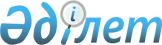 О бюджете сельских округов города Кентау на 2018-2020 годы
					
			С истёкшим сроком
			
			
		
					Решение Кентауского городского маслихата Туркестанской области от 26 сентября 2018 года № 202. Зарегистрировано Департаментом юстиции Туркестанской области 27 сентября 2018 года № 4745. Прекращено действие в связи с истечением срока
      В соответствии с пунктом 1 статьи 75 Бюджетного кодекса Республики Казахстан от 4 декабря 2008 года, пунктом 2-7 статьи 6 Закона Республики Казахстан от 23 января 2001 года "О местном государственном управлении и самоуправлении в Республике Казахстан", совместным постановлением акимата Туркестанской области от 27 июля 2018 года № 221, решением Туркестанского областного маслихата от 27 июля 2018 года № 28/309-VI "Об изменении границ городов Туркестан и Кентау Туркестанской области" зарегистрированного в реестре государственной регистрации нормативных правовых актов за № 4707 и решением Кентауского городского маслихата от 14 сентября 2018 года № 197 "О внесении изменений в решение Кентауского городского маслихата от 22 декабря 2017 года № 116 "О городском бюджете на 2018-2020 годы" зарегистрированного в реестре государственной регистрации нормативных правовых актов за № 4728, Кентауский городской маслихат РЕШИЛ:
      1. Утвердить бюджет сельского округа Жуйнек на 2018-2020 годы согласно приложениям 1, 2 и 3 соответственно, в том числе на 2018 год в следующих объемах:
      1) доходы – 34 757 тысяч тенге:
      налоговые поступления – 142 тысяч тенге;
      неналоговые поступления – 0;
      поступления от продажи основного капитала – 0;
      поступления трансфертов – 34 615 тысяч тенге;
      2) затраты – 75 160 тысяч тенге;
      3) чистое бюджетное кредитование – 0:
      бюджетные кредиты – 0;
      погашение бюджетных кредитов – 0;
      4) сальдо по операциям с финансовыми активами – 0:
      приобретение финансовых активов – 0;
      поступление от продажи финансовых активов государства – 0;
      5) дефицит (профицит) бюджета – -40 403 тысяч тенге;
      6) финансирование дефицита (использование профицита) бюджета – 40 403 тысяч тенге:
      поступление займов – 0;
      погашение займов – 0;
      используемые остатки бюджетных средств – 40 403 тысяч тенге.
      Сноска. Пункт 1 – в редакции решения Кентауского городского маслихата Туркестанской области от 28.11.2018 № 220 (вводится в действие с 01.01.2018).


      2. Утвердить бюджет сельского округа Карашык на 2018-2020 годы согласно приложениям 4, 5 и 6 соответственно, в том числе на 2018 год в следующих объемах:
      1) доходы – 18 588 тысяч тенге:
      налоговые поступления – 0;
      неналоговые поступления – 20 тысяч тенге;
      поступления от продажи основного капитала – 0;
      поступления трансфертов – 18 568 тысяч тенге;
      2) затраты – 40 179 тысяч тенге;
      3) чистое бюджетное кредитование – 0:
      бюджетные кредиты – 0;
      погашение бюджетных кредитов – 0;
      4) сальдо по операциям с финансовыми активами – 0:
      приобретение финансовых активов – 0;
      поступление от продажи финансовых активов государства – 0;
      5) дефицит (профицит) бюджета – -21 591 тысяч тенге;
      6) финансирование дефицита (использование профицита) бюджета – 21 591 тысяч тенге:
      поступление займов – 0;
      погашение займов – 0;
      используемые остатки бюджетных средств – 21 591 тысяч тенге.
      Сноска. Пункт 2 – в редакции решения Кентауского городского маслихата Туркестанской области от 28.11.2018 № 220 (вводится в действие с 01.01.2018).


      3. Утвердить бюджет сельского округа Орангай на 2018-2020 годы согласно приложениям 7, 8 и 9 соответственно, в том числе на 2018 год в следующих объемах:
      1) доходы – 31 838 тысяч тенге:
      налоговые поступления – 0;
      неналоговые поступления – 0;
      поступления от продажи основного капитала – 0;
      поступления трансфертов – 31 838 тысяч тенге;
      2) затраты – 36 059 тысяч тенге;
      3) чистое бюджетное кредитование – 0:
      бюджетные кредиты – 0;
      погашение бюджетных кредитов – 0;
      4) сальдо по операциям с финансовыми активами – 0:
      приобретение финансовых активов – 0;
      поступление от продажи финансовых активов государства – 0;
      5) дефицит (профицит) бюджета – -4 221 тысяч тенге;
      6) финансирование дефицита (использование профицита) бюджета – 4 221 тысяч тенге:
      поступление займов – 0;
      погашение займов – 0;
      используемые остатки бюджетных средств – 4 221 тысяч тенге.
      Сноска. Пункт 3 – в редакции решения Кентауского городского маслихата Туркестанской области от 28.11.2018 № 220 (вводится в действие с 01.01.2018).


      4. Утвердить бюджет сельского округа Иассы на 2018-2020 годы согласно приложениям 10, 11 и 12 соответственно, в том числе на 2018 год в следующих объемах:
      1) доходы – 11 075 тысяч тенге:
      налоговые поступления – 576 тысяч тенге;
      неналоговые поступления – 0;
      поступления от продажи основного капитала – 0;
      поступления трансфертов – 10 499 тысяч тенге;
      2) затраты – 26 140 тысяч тенге;
      3) чистое бюджетное кредитование – 0:
      бюджетные кредиты – 0;
      погашение бюджетных кредитов – 0;
      4) сальдо по операциям с финансовыми активами – 0:
      приобретение финансовых активов – 0;
      поступление от продажи финансовых активов государства – 0;
      5) дефицит (профицит) бюджета – -15 065 тысяч тенге;
      6) финансирование дефицита (использование профицита) бюджета – 15 065 тысяч тенге:
      поступление займов – 0;
      погашение займов – 0;
      используемые остатки бюджетных средств – 15 065 тысяч тенге.
      Сноска. Пункт 4 – в редакции решения Кентауского городского маслихата Туркестанской области от 28.11.2018 № 220 (вводится в действие с 01.01.2018).


      5. Утвердить бюджет сельского округа Шага на 2018-2020 годы согласно приложениям 13, 14 и 15 соответственно, в том числе на 2018 год в следующих объемах:
      1) доходы – 29 192 тысяч тенге:
      налоговые поступления – 0;
      неналоговые поступления – 34 тысяч тенге;
      поступления от продажи основного капитала – 0;
      поступления трансфертов – 29 158 тысяч тенге;
      2) затраты – 33 863 тысяч тенге;
      3) чистое бюджетное кредитование – 0:
      бюджетные кредиты – 0;
      погашение бюджетных кредитов – 0;
      4) сальдо по операциям с финансовыми активами – 0:
      приобретение финансовых активов – 0;
      поступление от продажи финансовых активов государства – 0;
      5) дефицит (профицит) бюджета – -4 671 тысяч тенге;
      6) финансирование дефицита (использование профицита) бюджета – 4 671 тысяч тенге:
      поступление займов – 0;
      погашение займов – 0;
      используемые остатки бюджетных средств – 4 671 тысяч тенге.
      Сноска. Пункт 5 – в редакции решения Кентауского городского маслихата Туркестанской области от 28.11.2018 № 220 (вводится в действие с 01.01.2018).


      6. Утвердить бюджет сельского округа Ески Икан на 2018-2020 годы согласно приложениям 16, 17 и 18 соответственно, в том числе на 2018 год в следующих объемах:
      1) доходы – 78 241 тысяч тенге:
      налоговые поступления – 6 718 тысяч тенге;
      неналоговые поступления – 246 тысяч тенге;
      поступления от продажи основного капитала – 0;
      поступления трансфертов – 71 277 тысяч тенге;
      2) затраты – 85 933 тысяч тенге;
      3) чистое бюджетное кредитование – 0:
      бюджетные кредиты – 0;
      погашение бюджетных кредитов – 0;
      4) сальдо по операциям с финансовыми активами – 0:
      приобретение финансовых активов – 0;
      поступление от продажи финансовых активов государства – 0;
      5) дефицит (профицит) бюджета – -7 692 тысяч тенге;
      6) финансирование дефицита (использование профицита) бюджета – 7 692 тысяч тенге:
      поступление займов – 0;
      погашение займов – 0;
      используемые остатки бюджетных средств – 7 692 тысяч тенге.
      Сноска. Пункт 6 – в редакции решения Кентауского городского маслихата Туркестанской области от 28.11.2018 № 220 (вводится в действие с 01.01.2018).


      7. Утвердить бюджет сельского округа Жана Икан на 2018-2020 годы согласно приложениям 19, 20 и 21 соответственно, в том числе на 2018 год в следующих объемах:
      1) доходы – 11 164 тысяч тенге:
      налоговые поступления – 1 560 тысяч тенге;
      неналоговые поступления – 132 тысяч тенге;
      поступления от продажи основного капитала – 0;
      поступления трансфертов – 9 472 тысяч тенге;
      2) затраты – 24 546 тысяч тенге;
      3) чистое бюджетное кредитование – 0:
      бюджетные кредиты – 0;
      погашение бюджетных кредитов – 0;
      4) сальдо по операциям с финансовыми активами – 0:
      приобретение финансовых активов – 0;
      поступление от продажи финансовых активов государства – 0;
      5) дефицит (профицит) бюджета – -13 382 тысяч тенге;
      6) финансирование дефицита (использование профицита) бюджета – 13 382 тысяч тенге:
      поступление займов – 0;
      погашение займов – 0;
      используемые остатки бюджетных средств – 13 382 тысяч тенге.
      Сноска. Пункт 7 – в редакции решения Кентауского городского маслихата Туркестанской области от 28.11.2018 № 220 (вводится в действие с 01.01.2018).


      8. Утвердить бюджет сельского округа Шорнак на 2018-2020 годы согласно приложениям 22, 23 и 24 соответственно, в том числе на 2018 год в следующих объемах:
      1) доходы – 59 330 тысяч тенге:
      налоговые поступления – 2 545 тысяч тенге;
      неналоговые поступления – 113 тысяч тенге;
      поступления от продажи основного капитала – 0;
      поступления трансфертов – 56 672 тысяч тенге;
      2) затраты – 62 988 тысяч тенге;
      3) чистое бюджетное кредитование – 0:
      бюджетные кредиты – 0;
      погашение бюджетных кредитов – 0;
      4) сальдо по операциям с финансовыми активами – 0:
      приобретение финансовых активов – 0;
      поступление от продажи финансовых активов государства – 0;
      5) дефицит (профицит) бюджета – -3 658 тысяч тенге;
      6) финансирование дефицита (использование профицита) бюджета – 3 658 тысяч тенге:
      поступление займов – 0;
      погашение займов – 0;
      используемые остатки бюджетных средств – 3 658 тысяч тенге.
      Сноска. Пункт 8 – в редакции решения Кентауского городского маслихата Туркестанской области от 28.11.2018 № 220 (вводится в действие с 01.01.2018).


      9. Утвердить бюджет сельского округа Бабайкорган на 2018-2020 годы согласно приложениям 25, 26 и 27 соответственно, в том числе на 2018 год в следующих объемах:
      1) доходы – 13 588 тысяч тенге:
      налоговые поступления – 2 176 тысяч тенге;
      неналоговые поступления – 167 тысяч тенге;
      поступления от продажи основного капитала – 0;
      поступления трансфертов – 11 245 тысяч тенге;
      2) затраты – 26 562 тысяч тенге;
      3) чистое бюджетное кредитование – 0:
      бюджетные кредиты – 0;
      погашение бюджетных кредитов – 0;
      4) сальдо по операциям с финансовыми активами – 0:
      приобретение финансовых активов – 0;
      поступление от продажи финансовых активов государства – 0;
      5) дефицит (профицит) бюджета – -12 974 тысяч тенге;
      6) финансирование дефицита (использование профицита) бюджета – 12 974 тысяч тенге:
      поступление займов – 0;
      погашение займов – 0;
      используемые остатки бюджетных средств – 12 974 тысяч тенге.
      Сноска. Пункт 9 – в редакции решения Кентауского городского маслихата Туркестанской области от 28.11.2018 № 220 (вводится в действие с 01.01.2018).


      10. Утвердить бюджет сельского округа Майдантал на 2018-2020 годы согласно приложениям 28, 29 и 30 соответственно, в том числе на 2018 год в следующих объемах:
      1) доходы – 22 467 тысяч тенге:
      налоговые поступления – 0;
      неналоговые поступления – 0;
      поступления от продажи основного капитала – 0;
      поступления трансфертов – 22 467 тысяч тенге;
      2) затраты – 25 862 тысяч тенге;
      3) чистое бюджетное кредитование – 0:
      бюджетные кредиты – 0;
      погашение бюджетных кредитов – 0;
      4) сальдо по операциям с финансовыми активами – 0:
      приобретение финансовых активов – 0;
      поступление от продажи финансовых активов государства – 0;
      5) дефицит (профицит) бюджета – -3 395 тысяч тенге;
      6) финансирование дефицита (использование профицита) бюджета – 3 395 тысяч тенге:
      поступление займов – 0;
      погашение займов – 0;
      используемые остатки бюджетных средств – 3 395 тысяч тенге.
      Сноска. Пункт 10 – в редакции решения Кентауского городского маслихата Туркестанской области от 28.11.2018 № 220 (вводится в действие с 01.01.2018).


      11. Утвердить бюджет сельского округа Ушкайык на 2018-2020 годы согласно приложениям 31, 32 и 33 соответственно, в том числе на 2018 год в следующих объемах:
      1) доходы – 12 344 тысяч тенге:
      налоговые поступления – 0;
      неналоговые поступления – 0;
      поступления от продажи основного капитала – 0;
      поступления трансфертов – 12 344 тысяч тенге;
      2) затраты – 27 540 тысяч тенге;
      3) чистое бюджетное кредитование – 0:
      бюджетные кредиты – 0;
      погашение бюджетных кредитов – 0;
      4) сальдо по операциям с финансовыми активами – 0:
      приобретение финансовых активов – 0;
      поступление от продажи финансовых активов государства – 0;
      5) дефицит (профицит) бюджета – -15 196 тысяч тенге;
      6) финансирование дефицита (использование профицита) бюджета – 15 196 тысяч тенге:
      поступление займов – 0;
      погашение займов – 0;
      используемые остатки бюджетных средств – 15 196 тысяч тенге.
      Сноска. Пункт 11 – в редакции решения Кентауского городского маслихата Туркестанской области от 28.11.2018 № 220 (вводится в действие с 01.01.2018).


      12. Утвердить бюджет сельского округа Жибек Жолы на 2018-2020 годы согласно приложениям 34, 35 и 36 соответственно, в том числе на 2018 год в следующих объемах:
      1) доходы – 21 403 тысяч тенге:
      налоговые поступления – 473 тысяч тенге;
      неналоговые поступления – 171 тысяч тенге;
      поступления от продажи основного капитала – 0;
      поступления трансфертов – 20 759 тысяч тенге;
      2) затраты – 21 722 тысяч тенге;
      3) чистое бюджетное кредитование – 0:
      бюджетные кредиты – 0;
      погашение бюджетных кредитов – 0;
      4) сальдо по операциям с финансовыми активами – 0:
      приобретение финансовых активов – 0;
      поступление от продажи финансовых активов государства – 0;
      5) дефицит (профицит) бюджета – -319 тысяч тенге;
      6) финансирование дефицита (использование профицита) бюджета – 319 тысяч тенге:
      поступление займов – 0;
      погашение займов – 0;
      используемые остатки бюджетных средств – 319 тысяч тенге.
      Сноска. Пункт 12 – в редакции решения Кентауского городского маслихата Туркестанской области от 28.11.2018 № 220 (вводится в действие с 01.01.2018).


      13. В соответствии с пунктом 9 статьи 139 Трудового кодекса Республики Казахстан от 23 ноября 2015 года установить на 2018 год повышенные на двадцать пять процентов должностные оклады и тарифные ставки специалистам в области социального обеспечения, образования, культуры, спорта и ветеринарии, являющимся гражданскими служащими и работающим в сельской местности в организациях, финансируемых из городского бюджета, по сравнению с окладами и ставками гражданских служащих, занимающихся этими видами деятельности в городских условиях.
      2. Государственному учреждению "Аппарат Кентауского городского маслихата" в установленном законодательством Республики Казахстан порядке обеспечить:
      1) государственную регистрацию настоящего решения в территориальном органе юстиции;
      2) направление копии настоящего решения в течение десяти календарных дней после его государственной регистрации в бумажном и электронном виде на казахском и русском языках в Республиканское государственное предприятие на праве хозяйственного ведения "Республиканский центр правовой информации" для официального опубликования и включения в Эталонный контрольный банк нормативных правовых актов Республики Казахстан;
      3) направление копии настоящего решения в течение десяти календарных дней после его государственной регистрации на официальное опубликование в периодические печатные издания, распространяемых на территории города Кентау;
      4) размещение настоящего решения на интернет-ресурсе Кентауского городского маслихата после его официального опубликования.
      3. Настоящее решение вводится в действие с 1 января 2018 года. Бюджет сельского округа Жуйнек на 2018 год
      Сноска. Приложение 1 – в редакции решения Кентауского городского маслихата Туркестанской области от 28.11.2018 № 220 (вводится в действие с 01.01.2018). Бюджет сельского округа Жуйнек на 2019 год Бюджет сельского округа Жуйнек на 2020 год Бюджет сельского округа Карашык на 2018 год
      Сноска. Приложение 4 – в редакции решения Кентауского городского маслихата Туркестанской области от 28.11.2018 № 220 (вводится в действие с 01.01.2018). Бюджет сельского округа Карашык на 2019 год Бюджет сельского округа Карашык на 2020 год Бюджет сельского округа Орангай на 2018 год
      Сноска. Приложение 7 – в редакции решения Кентауского городского маслихата Туркестанской области от 28.11.2018 № 220 (вводится в действие с 01.01.2018). Бюджет сельского округа Орангай на 2019 год Бюджет сельского округа Орангай на 2020 год Бюджет сельского округа Иассы на 2018 год
      Сноска. Приложение 10 – в редакции решения Кентауского городского маслихата Туркестанской области от 28.11.2018 № 220 (вводится в действие с 01.01.2018). Бюджет сельского округа Иассы на 2019 год Бюджет сельского округа Иассы на 2020 год Бюджет сельского округа Шага на 2018 год
      Сноска. Приложение 13 – в редакции решения Кентауского городского маслихата Туркестанской области от 28.11.2018 № 220 (вводится в действие с 01.01.2018). Бюджет сельского округа Шага на 2019 год Бюджет сельского округа Шага на 2020 год Бюджет сельского округа Ески Икан на 2018 год
      Сноска. Приложение 16 – в редакции решения Кентауского городского маслихата Туркестанской области от 28.11.2018 № 220 (вводится в действие с 01.01.2018). Бюджет сельского округа Ески Икан на 2019 год Бюджет сельского округа Ески Икан на 2020 год Бюджет сельского округа Жана Икан на 2018 год
      Сноска. Приложение 19 – в редакции решения Кентауского городского маслихата Туркестанской области от 28.11.2018 № 220 (вводится в действие с 01.01.2018). Бюджет сельского округа Жана Икан на 2019 год Бюджет сельского округа Жана Икан на 2020 год Бюджет сельского округа Шорнак на 2018 год
      Сноска. Приложение 22 – в редакции решения Кентауского городского маслихата Туркестанской области от 28.11.2018 № 220 (вводится в действие с 01.01.2018). Бюджет сельского округа Шорнак на 2019 год Бюджет сельского округа Шорнак на 2020 год Бюджет сельского округа Бабайкорган на 2018 год
      Сноска. Приложение 25 – в редакции решения Кентауского городского маслихата Туркестанской области от 28.11.2018 № 220 (вводится в действие с 01.01.2018). Бюджет сельского округа Бабайкорган на 2019 год Бюджет сельского округа Бабайкорган на 2020 год Бюджет сельского округа Майдантал на 2018 год
      Сноска. Приложение 28 – в редакции решения Кентауского городского маслихата Туркестанской области от 28.11.2018 № 220 (вводится в действие с 01.01.2018). Бюджет сельского округа Майдантал на 2019 год Бюджет сельского округа Майдантал на 2020 год Бюджет сельского округа Ушкайык на 2018 год
      Сноска. Приложение 31 – в редакции решения Кентауского городского маслихата Туркестанской области от 28.11.2018 № 220 (вводится в действие с 01.01.2018). Бюджет сельского округа Ушкайык на 2019 год Бюджет сельского округа Ушкайык на 2020 год Бюджет сельского округа Жибек Жолы на 2018 год
      Сноска. Приложение 34 – в редакции решения Кентауского городского маслихата Туркестанской области от 28.11.2018 № 220 (вводится в действие с 01.01.2018). Бюджет сельского округа Жибек Жолы на 2019 год Бюджет сельского округа Жибек Жолы на 2020 год
					© 2012. РГП на ПХВ «Институт законодательства и правовой информации Республики Казахстан» Министерства юстиции Республики Казахстан
				
      Председатель сессии

      городского маслихата

Е. Аяшев

      Секретарь городского маслихата

Т. Балабиев
Приложение 1
к решению Кентауского
городского маслихата
от 26 сентября 2018 года
№ 202
Категория
Класс
Подкласс
Подкласс
Наименование
Сумма, тысяч тенге
1
1
1
1
2
3
1. Доходы
34 757
1
Налоговые поступления
142
01
Подоходный налог
68
2
Индивидуальный подоходный налог
68
04
Hалоги на собственность
74
3
Земельный налог
74
2
Неналоговые поступления
0
3
Поступления от продажи основного капитала
0
4
Поступления трансфертов 
34 615
02
Трансферты из вышестоящих органов государственного управления
34 615
3
Трансферты из районного (города областного значения) бюджета
34 615
Функциональная группа
Функциональная группа
Функциональная группа
Функциональная группа
Функциональная группа
Сумма, тысяч тенге
Функциональная подпрограмма
Функциональная подпрограмма
Функциональная подпрограмма
Функциональная подпрограмма
Сумма, тысяч тенге
Администратор бюджетных программ
Администратор бюджетных программ
Администратор бюджетных программ
Сумма, тысяч тенге
Программа
Программа
Сумма, тысяч тенге
1
1
1
1
2
3
2. ЗАТРАТЫ
75 160
01
Государственные услуги общего характера
11 701
1
Представительные, исполнительные и другие органы, выполняющие общие функции государственного управления
11 701
124
Аппарат акима города районного значения, села, поселка, сельского округа
11 701
001
Услуги по обеспечению деятельности акима города районного значения, села, поселка, сельского округа
8 001
022
Капитальные расходы государственного органа
3 700
04
Образование
59 337
1
Дошкольное воспитание и обучение
58 277
124
Аппарат акима города районного значения, села, поселка, сельского округа
58 277
004
Дошкольное воспитание и обучение и организация медицинского обслуживания в организациях дошкольного воспитания и обучения
58 277
2
Начальное, основное среднее и общее среднее образование
1 060
124
Аппарат акима города районного значения, села, поселка, сельского округа
1 060
005
Организация бесплатного подвоза учащихся до ближайшей школы и обратно в сельской местности
1 060
06
Социальная помощь и социальное обеспечение
869
2
Социальная помощь
869
124
Аппарат акима города районного значения, села, поселка, сельского округа
869
003
Оказание социальной помощи нуждающимся гражданам на дому
869
07
Жилищно-коммунальное хозяйство
100
3
Благоустройство населенных пунктов
100
124
Аппарат акима города районного значения, села, поселка, сельского округа
100
011
Благоустройство и озеленение населенных пунктов
100
08
Культура, спорт, туризм и информационное пространство
1 927
1
Деятельность в области культуры
1 927
124
Аппарат акима района в городе, города районного значения, поселка, села, сельского округа
1 927
006
Поддержка культурно-досуговой работы на местном уровне
1 927
13
Прочие
1 226
9
Прочие
1 226
124
Аппарат акима города районного значения, села, поселка, сельского округа
1 226
040
Реализация мероприятий для решения вопросов обустройства населенных пунктов в реализацию мер по содействию экономическому развитию регионов в рамках Программы развития регионов до 2020 года
1 226
3. Чистое бюджетное кредитование
0
Бюджетные кредиты
0
Категория
Категория
Категория
Категория
Категория
Сумма, тысяч тенге
Класс
Класс
Класс
Класс
Сумма, тысяч тенге
Подкласс
Подкласс
Подкласс
Сумма, тысяч тенге
Специфика
Специфика
Сумма, тысяч тенге
Погашение бюджетных кредитов
0
5
Погашение бюджетных кредитов
0
01
Погашение бюджетных кредитов
0
1
Погашение бюджетных кредитов, выданных из государственного бюджета
0
4. Сальдо по операциям с финансовыми активами
0
Категория
Категория
Категория
Категория
Категория
Сумма, тысяч тенге
Класс
Класс
Класс
Класс
Сумма, тысяч тенге
Подкласс
Подкласс
Подкласс
Сумма, тысяч тенге
Специфика
Специфика
Сумма, тысяч тенге
Приобретение финансовых активов
0
Поступление от продажи финансовых активов государства
0
5. Дефицит бюджета
-40 403
6. Финансирование дефицита бюджета
40 403
Поступление займов
0
7
Поступление займов
0
Функциональная группа
Функциональная группа
Функциональная группа
Функциональная группа
Функциональная группа
Сумма, тысяч тенге
Функциональная подпрограмма
Функциональная подпрограмма
Функциональная подпрограмма
Функциональная подпрограмма
Сумма, тысяч тенге
Администратор бюджетных программ
Администратор бюджетных программ
Администратор бюджетных программ
Сумма, тысяч тенге
Программа
Программа
Сумма, тысяч тенге
Погашение займов
0
16
Погашение займов
0
1
Погашение займов
0
Категория
Категория
Категория
Категория
Категория
Сумма, тысяч тенге
Класс
Класс
Класс
Класс
Сумма, тысяч тенге
Подкласс
Подкласс
Подкласс
Сумма, тысяч тенге
Специфика
Специфика
Сумма, тысяч тенге
Используемые остатки бюджетных средств
40 403
8
Используемые остатки бюджетных средств
40 403
01
Остатки бюджетных средств
40 403
1
Свободные остатки бюджетных средств
40 403
Свободные остатки бюджетных средств
40 403Приложение 2
к решению Кентауского
городского маслихата
от 26 сентября 2018 года
№ 202
Категория
Класс
Подкласс
Подкласс
Наименование
Сумма, тысяч тенге
1
1
1
1
2
3
1. Доходы
238 463
1
Налоговые поступления
8 120
01
Подоходный налог
290
2
Индивидуальный подоходный налог
290
04
Hалоги на собственность
7 830
1
Hалоги на имущество
732
3
Земельный налог
1 256
4
Hалог на транспортные средства
5 842
2
Неналоговые поступления
290
01
Доходы от государственной собственности
140
5
Доходы от аренды имущества, находящегося в государственной собственности
140
04
Штрафы, пени, санкции, взыскания, налагаемые государственными учреждениями, финансируемыми из государственного бюджета, а также содержащимися и финансируемыми из бюджета (сметы расходов) Национального Банка Республики Казахстан 
60
1
Штрафы, пени, санкции, взыскания, налагаемые государственными учреждениями, финансируемыми из государственного бюджета, а также содержащимися и финансируемыми из бюджета (сметы расходов) Национального Банка Республики Казахстан, за исключением поступлений от организаций нефтяного сектора 
60
06
Прочие неналоговые поступления
90
01
Прочие неналоговые поступления
90
3
Поступления от продажи основного капитала
0
4
Поступления трансфертов 
230 053
02
Трансферты из вышестоящих органов государственного управления
230 053
3
Трансферты из районного (города областного значения) бюджета
230 053
Функциональная группа
Функциональная группа
Функциональная группа
Функциональная группа
Функциональная группа
Сумма, тысяч тенге
Функциональная подпрограмма
Функциональная подпрограмма
Функциональная подпрограмма
Функциональная подпрограмма
Сумма, тысяч тенге
Администратор бюджетных программ
Администратор бюджетных программ
Администратор бюджетных программ
Сумма, тысяч тенге
Программа
Программа
Сумма, тысяч тенге
1
1
1
1
2
3
2. ЗАТРАТЫ
238 463
01
Государственные услуги общего характера
29 839
1
Представительные, исполнительные и другие органы, выполняющие общие функции государственного управления
29 839
124
Аппарат акима города районного значения, села, поселка, сельского округа
29 839
001
Услуги по обеспечению деятельности акима города районного значения, села, поселка, сельского округа
29 354
022
Капитальные расходы государственного органа
485
04
Образование
188 734
1
Дошкольное воспитание и обучение
185 632
124
Аппарат акима города районного значения, села, поселка, сельского округа
185 632
004
Дошкольное воспитание и обучение и организация медицинского обслуживания в организациях дошкольного воспитания и обучения
185 632
2
Начальное, основное среднее и общее среднее образование
3 102
124
Аппарат акима города районного значения, села, поселка, сельского округа
3 102
005
Организация бесплатного подвоза учащихся до ближайшей школы и обратно в сельской местности
3 102
05
Здравоохранение
50
9
Прочие услуги в области здравоохранения
50
124
Аппарат акима города районного значения, села, поселка, сельского округа
50
002
Организация в экстренных случаях доставки тяжелобольных людей до ближайшей организации здравоохранения, оказывающей врачебную помощь
50
06
Социальная помощь и социальное обеспечение
3 045
2
Социальная помощь
3 045
124
Аппарат акима города районного значения, села, поселка, сельского округа
3 045
003
Оказание социальной помощи нуждающимся гражданам на дому
3 045
07
Жилищно-коммунальное хозяйство
1 350
3
Благоустройство населенных пунктов
1 350
124
Аппарат акима города районного значения, села, поселка, сельского округа
1 350
008
Освещение улиц населенных пунктов
900
009
Обеспечение санитарии населенных пунктов
150
010
Содержание мест захоронений и погребение безродных
50
011
Благоустройство и озеленение населенных пунктов
250
08
Культура, спорт, туризм и информационное пространство
7 445
1
Деятельность в области культуры
7 345
124
Аппарат акима района в городе, города районного значения, поселка, села, сельского округа
7 345
006
Поддержка культурно-досуговой работы на местном уровне
7 345
2
Спорт
100
124
Аппарат акима города районного значения, села, поселка, сельского округа
100
028
Проведение физкультурно-оздоровительных и спортивных мероприятий на местном уровне
100
13
Прочие
8 000
9
Прочие
8 000
124
Аппарат акима города районного значения, села, поселка, сельского округа
8 000
040
Реализация мероприятий для решения вопросов обустройства населенных пунктов в реализацию мер по содействию экономическому развитию регионов в рамках Программы развития регионов до 2020 года
8 000
3. Чистое бюджетное кредитование
0
Бюджетные кредиты
0
Категория
Категория
Категория
Категория
Категория
Сумма, тысяч тенге
Класс
Класс
Класс
Класс
Сумма, тысяч тенге
Подкласс
Подкласс
Подкласс
Сумма, тысяч тенге
Специфика
Специфика
Сумма, тысяч тенге
Погашение бюджетных кредитов
0
5
Погашение бюджетных кредитов
0
01
Погашение бюджетных кредитов
0
1
Погашение бюджетных кредитов, выданных из государственного бюджета
0
4. Сальдо по операциям с финансовыми активами
0
Категория
Категория
Категория
Категория
Категория
Сумма, тысяч тенге
Класс
Класс
Класс
Класс
Сумма, тысяч тенге
Подкласс
Подкласс
Подкласс
Сумма, тысяч тенге
Специфика
Специфика
Сумма, тысяч тенге
Приобретение финансовых активов
0
Поступление от продажи финансовых активов государства
0
5. Дефицит бюджета
0
6. Финансирование дефицита бюджета
0
Поступление займов
0
7
Поступление займов
0
Функциональная группа
Функциональная группа
Функциональная группа
Функциональная группа
Функциональная группа
Сумма, тысяч тенге
Функциональная подпрограмма
Функциональная подпрограмма
Функциональная подпрограмма
Функциональная подпрограмма
Сумма, тысяч тенге
Администратор бюджетных программ
Администратор бюджетных программ
Администратор бюджетных программ
Сумма, тысяч тенге
Программа
Программа
Сумма, тысяч тенге
Погашение займов
0
16
Погашение займов
0
1
Погашение займов
0
Категория
Категория
Категория
Категория
Категория
Сумма, тысяч тенге
Класс
Класс
Класс
Класс
Сумма, тысяч тенге
Подкласс
Подкласс
Подкласс
Сумма, тысяч тенге
Специфика
Специфика
Сумма, тысяч тенге
Используемые остатки бюджетных средств
0
8
Используемые остатки бюджетных средств
0
01
Остатки бюджетных средств
0
1
Свободные остатки бюджетных средств
0
Свободные остатки бюджетных средств
0Приложение 3
к решению Кентауского
городского маслихата
от 26 сентября 2018 года
№ 202
Категория
Класс
Подкласс
Подкласс
Наименование
Сумма, тысяч тенге
1
1
1
1
2
3
1. Доходы
240 380
1
Налоговые поступления
8 406
01
Подоходный налог
305
2
Индивидуальный подоходный налог
305
04
Hалоги на собственность
8 101
1
Hалоги на имущество
486
3
Земельный налог
1 365
4
Hалог на транспортные средства
6 250
2
Неналоговые поступления
320
01
Доходы от государственной собственности
150
5
Доходы от аренды имущества, находящегося в государственной собственности
150
04
Штрафы, пени, санкции, взыскания, налагаемые государственными учреждениями, финансируемыми из государственного бюджета, а также содержащимися и финансируемыми из бюджета (сметы расходов) Национального Банка Республики Казахстан 
70
1
Штрафы, пени, санкции, взыскания, налагаемые государственными учреждениями, финансируемыми из государственного бюджета, а также содержащимися и финансируемыми из бюджета (сметы расходов) Национального Банка Республики Казахстан, за исключением поступлений от организаций нефтяного сектора 
70
06
Прочие неналоговые поступления
100
01
Прочие неналоговые поступления
100
3
Поступления от продажи основного капитала
0
4
Поступления трансфертов 
231 654
02
Трансферты из вышестоящих органов государственного управления
231 654
3
Трансферты из районного (города областного значения) бюджета
231 654
Функциональная группа
Функциональная группа
Функциональная группа
Функциональная группа
Функциональная группа
Сумма, тысяч тенге
Функциональная подпрограмма
Функциональная подпрограмма
Функциональная подпрограмма
Функциональная подпрограмма
Сумма, тысяч тенге
Администратор бюджетных программ
Администратор бюджетных программ
Администратор бюджетных программ
Сумма, тысяч тенге
Программа
Программа
Сумма, тысяч тенге
1
1
1
1
2
3
2. ЗАТРАТЫ
240 380
01
Государственные услуги общего характера
30 848
1
Представительные, исполнительные и другие органы, выполняющие общие функции государственного управления
30 848
124
Аппарат акима города районного значения, села, поселка, сельского округа
30 848
001
Услуги по обеспечению деятельности акима города районного значения, села, поселка, сельского округа
30 548
022
Капитальные расходы государственного органа
300
04
Образование
189 787
1
Дошкольное воспитание и обучение
186 586
124
Аппарат акима города районного значения, села, поселка, сельского округа
186 586
004
Дошкольное воспитание и обучение и организация медицинского обслуживания в организациях дошкольного воспитания и обучения
186 586
2
Начальное, основное среднее и общее среднее образование
3 201
124
Аппарат акима города районного значения, села, поселка, сельского округа
3 201
005
Организация бесплатного подвоза учащихся до ближайшей школы и обратно в сельской местности
3 201
05
Здравоохранение
50
9
Прочие услуги в области здравоохранения
50
124
Аппарат акима города районного значения, села, поселка, сельского округа
50
002
Организация в экстренных случаях доставки тяжелобольных людей до ближайшей организации здравоохранения, оказывающей врачебную помощь
50
06
Социальная помощь и социальное обеспечение
3 103
2
Социальная помощь
3 103
124
Аппарат акима города районного значения, села, поселка, сельского округа
3 103
003
Оказание социальной помощи нуждающимся гражданам на дому
3 103
07
Жилищно-коммунальное хозяйство
1 510
3
Благоустройство населенных пунктов
1 510
124
Аппарат акима города районного значения, села, поселка, сельского округа
1 510
008
Освещение улиц населенных пунктов
950
009
Обеспечение санитарии населенных пунктов
200
010
Содержание мест захоронений и погребение безродных
60
011
Благоустройство и озеленение населенных пунктов
300
08
Культура, спорт, туризм и информационное пространство
7 582
1
Деятельность в области культуры
7 462
124
Аппарат акима района в городе, города районного значения, поселка, села, сельского округа
7 462
006
Поддержка культурно-досуговой работы на местном уровне
7 462
2
Спорт
120
124
Аппарат акима города районного значения, села, поселка, сельского округа
120
028
Проведение физкультурно-оздоровительных и спортивных мероприятий на местном уровне
120
13
Прочие
7 500
9
Прочие
7 500
124
Аппарат акима города районного значения, села, поселка, сельского округа
7 500
040
Реализация мероприятий для решения вопросов обустройства населенных пунктов в реализацию мер по содействию экономическому развитию регионов в рамках Программы развития регионов до 2020 года
7 500
3. Чистое бюджетное кредитование
0
Бюджетные кредиты
0
Категория
Категория
Категория
Категория
Категория
Сумма, тысяч тенге
Класс
Класс
Класс
Класс
Сумма, тысяч тенге
Подкласс
Подкласс
Подкласс
Сумма, тысяч тенге
Специфика
Специфика
Сумма, тысяч тенге
Погашение бюджетных кредитов
0
5
Погашение бюджетных кредитов
0
01
Погашение бюджетных кредитов
0
1
Погашение бюджетных кредитов, выданных из государственного бюджета
0
4. Сальдо по операциям с финансовыми активами
0
Категория
Категория
Категория
Категория
Категория
Сумма, тысяч тенге
Класс
Класс
Класс
Класс
Сумма, тысяч тенге
Подкласс
Подкласс
Подкласс
Сумма, тысяч тенге
Специфика
Специфика
Сумма, тысяч тенге
Приобретение финансовых активов
0
Поступление от продажи финансовых активов государства
0
5. Дефицит бюджета
0
6. Финансирование дефицита бюджета
0
Поступление займов
0
7
Поступление займов
0
Функциональная группа
Функциональная группа
Функциональная группа
Функциональная группа
Функциональная группа
Сумма, тысяч тенге
Функциональная подпрограмма
Функциональная подпрограмма
Функциональная подпрограмма
Функциональная подпрограмма
Сумма, тысяч тенге
Администратор бюджетных программ
Администратор бюджетных программ
Администратор бюджетных программ
Сумма, тысяч тенге
Программа
Программа
Сумма, тысяч тенге
Погашение займов
0
16
Погашение займов
0
1
Погашение займов
0
Категория
Категория
Категория
Категория
Категория
Сумма, тысяч тенге
Класс
Класс
Класс
Класс
Сумма, тысяч тенге
Подкласс
Подкласс
Подкласс
Сумма, тысяч тенге
Специфика
Специфика
Сумма, тысяч тенге
Используемые остатки бюджетных средств
0
8
Используемые остатки бюджетных средств
0
01
Остатки бюджетных средств
0
1
Свободные остатки бюджетных средств
0
Свободные остатки бюджетных средств
0Приложение 4
к решению Кентауского
городского маслихата
от 26 сентября 2018 года
№ 202
Категория
Класс
Подкласс
Подкласс
Наименование
Сумма, тысяч тенге
1
1
1
1
2
3
1. Доходы
18 588
1
Налоговые поступления
0
2
Неналоговые поступления
20
06
Прочие неналоговые поступления
20
1
Прочие неналоговые поступления
20
3
Поступления от продажи основного капитала
0
4
Поступления трансфертов 
18 568
02
Трансферты из вышестоящих органов государственного управления
18 568
3
Трансферты из районного (города областного значения) бюджета
18 568
Функциональная группа
Функциональная группа
Функциональная группа
Функциональная группа
Функциональная группа
Сумма, тысяч тенге
Функциональная подпрограмма
Функциональная подпрограмма
Функциональная подпрограмма
Функциональная подпрограмма
Сумма, тысяч тенге
Администратор бюджетных программ
Администратор бюджетных программ
Администратор бюджетных программ
Сумма, тысяч тенге
Программа
Программа
Сумма, тысяч тенге
1
1
1
1
2
3
2. ЗАТРАТЫ
40 179
01
Государственные услуги общего характера
7 780
1
Представительные, исполнительные и другие органы, выполняющие общие функции государственного управления
7 780
124
Аппарат акима города районного значения, села, поселка, сельского округа
7 780
001
Услуги по обеспечению деятельности акима города районного значения, села, поселка, сельского округа
7 780
04
Образование
21 078
1
Дошкольное воспитание и обучение
21 078
124
Аппарат акима города районного значения, села, поселка, сельского округа
21 078
004
Дошкольное воспитание и обучение и организация медицинского обслуживания в организациях дошкольного воспитания и обучения
21 078
06
Социальная помощь и социальное обеспечение
1 641
2
Социальная помощь
1 641
124
Аппарат акима города районного значения, села, поселка, сельского округа
1 641
003
Оказание социальной помощи нуждающимся гражданам на дому
1 641
07
Жилищно-коммунальное хозяйство
663
3
Благоустройство населенных пунктов
663
124
Аппарат акима города районного значения, села, поселка, сельского округа
663
008
Освещение улиц населенных пунктов
663
08
Культура, спорт, туризм и информационное пространство
1 652
1
Деятельность в области культуры
1 652
124
Аппарат акима района в городе, города районного значения, поселка, села, сельского округа
1 652
006
Поддержка культурно-досуговой работы на местном уровне
1 652
13
Прочие
7 365
9
Прочие
7 365
124
Аппарат акима города районного значения, села, поселка, сельского округа
7 365
040
Реализация мероприятий для решения вопросов обустройства населенных пунктов в реализацию мер по содействию экономическому развитию регионов в рамках Программы развития регионов до 2020 года
7 365
3. Чистое бюджетное кредитование
0
Бюджетные кредиты
0
Категория
Категория
Категория
Категория
Категория
Сумма, тысяч тенге
Класс
Класс
Класс
Класс
Сумма, тысяч тенге
Подкласс
Подкласс
Подкласс
Сумма, тысяч тенге
Специфика
Специфика
Сумма, тысяч тенге
Погашение бюджетных кредитов
0
5
Погашение бюджетных кредитов
0
01
Погашение бюджетных кредитов
0
1
Погашение бюджетных кредитов, выданных из государственного бюджета
0
4. Сальдо по операциям с финансовыми активами
0
Категория
Категория
Категория
Категория
Категория
Сумма, тысяч тенге
Класс
Класс
Класс
Класс
Сумма, тысяч тенге
Подкласс
Подкласс
Подкласс
Сумма, тысяч тенге
Специфика
Специфика
Сумма, тысяч тенге
Приобретение финансовых активов
0
Поступление от продажи финансовых активов государства
0
5. Дефицит бюджета
-21 591
6. Финансирование дефицита бюджета
21 591
Поступление займов
0
7
Поступление займов
0
Функциональная группа
Функциональная группа
Функциональная группа
Функциональная группа
Функциональная группа
Сумма, тысяч тенге
Функциональная подпрограмма
Функциональная подпрограмма
Функциональная подпрограмма
Функциональная подпрограмма
Сумма, тысяч тенге
Администратор бюджетных программ
Администратор бюджетных программ
Администратор бюджетных программ
Сумма, тысяч тенге
Программа
Программа
Сумма, тысяч тенге
Погашение займов
0
16
Погашение займов
0
1
Погашение займов
0
Категория
Категория
Категория
Категория
Категория
Сумма, тысяч тенге
Класс
Класс
Класс
Класс
Сумма, тысяч тенге
Подкласс
Подкласс
Подкласс
Сумма, тысяч тенге
Специфика
Специфика
Сумма, тысяч тенге
Используемые остатки бюджетных средств
21 591
8
Используемые остатки бюджетных средств
21 591
01
Остатки бюджетных средств
21 591
1
Свободные остатки бюджетных средств
21 591
Свободные остатки бюджетных средств
21 591Приложение 5
к решению Кентауского
городского маслихата
от 26 сентября 2018 года
№ 202
Категория
Класс
Подкласс
Подкласс
Наименование
Сумма, тысяч тенге
1
1
1
1
2
3
1. Доходы
94 254
1
Налоговые поступления
7 924
01
Подоходный налог
845
2
Индивидуальный подоходный налог
845
04
Hалоги на собственность
7 079
1
Hалоги на имущество
745
3
Земельный налог
934
4
Hалог на транспортные средства
5 400
2
Неналоговые поступления
205
01
Доходы от государственной собственности
70
5
Доходы от аренды имущества, находящегося в государственной собственности
70
04
Штрафы, пени, санкции, взыскания, налагаемые государственными учреждениями, финансируемыми из государственного бюджета, а также содержащимися и финансируемыми из бюджета (сметы расходов) Национального Банка Республики Казахстан 
45
1
Штрафы, пени, санкции, взыскания, налагаемые государственными учреждениями, финансируемыми из государственного бюджета, а также содержащимися и финансируемыми из бюджета (сметы расходов) Национального Банка Республики Казахстан, за исключением поступлений от организаций нефтяного сектора 
45
06
Прочие неналоговые поступления
90
01
Прочие неналоговые поступления
90
3
Поступления от продажи основного капитала
0
4
Поступления трансфертов 
86 125
02
Трансферты из вышестоящих органов государственного управления
86 125
3
Трансферты из районного (города областного значения) бюджета
86 125
Функциональная группа
Функциональная группа
Функциональная группа
Функциональная группа
Функциональная группа
Сумма, тысяч тенге
Функциональная подпрограмма
Функциональная подпрограмма
Функциональная подпрограмма
Функциональная подпрограмма
Сумма, тысяч тенге
Администратор бюджетных программ
Администратор бюджетных программ
Администратор бюджетных программ
Сумма, тысяч тенге
Программа
Программа
Сумма, тысяч тенге
1
1
1
1
2
3
2. ЗАТРАТЫ
94 254
01
Государственные услуги общего характера
29 839
1
Представительные, исполнительные и другие органы, выполняющие общие функции государственного управления
29 839
124
Аппарат акима города районного значения, села, поселка, сельского округа
29 839
001
Услуги по обеспечению деятельности акима города районного значения, села, поселка, сельского округа
29 354
022
Капитальные расходы государственного органа
485
04
Образование
41 253
1
Дошкольное воспитание и обучение
41 253
124
Аппарат акима города районного значения, села, поселка, сельского округа
41 253
004
Дошкольное воспитание и обучение и организация медицинского обслуживания в организациях дошкольного воспитания и обучения
41 253
05
Здравоохранение
50
9
Прочие услуги в области здравоохранения
50
124
Аппарат акима города районного значения, села, поселка, сельского округа
50
002
Организация в экстренных случаях доставки тяжелобольных людей до ближайшей организации здравоохранения, оказывающей врачебную помощь
50
06
Социальная помощь и социальное обеспечение
3 045
2
Социальная помощь
3 045
124
Аппарат акима города районного значения, села, поселка, сельского округа
3 045
003
Оказание социальной помощи нуждающимся гражданам на дому
3 045
07
Жилищно-коммунальное хозяйство
1 520
3
Благоустройство населенных пунктов
1 520
124
Аппарат акима города районного значения, села, поселка, сельского округа
1 520
008
Освещение улиц населенных пунктов
900
009
Обеспечение санитарии населенных пунктов
250
010
Содержание мест захоронений и погребение безродных
120
011
Благоустройство и озеленение населенных пунктов
250
08
Культура, спорт, туризм и информационное пространство
7 445
1
Деятельность в области культуры
7 345
124
Аппарат акима района в городе, города районного значения, поселка, села, сельского округа
7 345
006
Поддержка культурно-досуговой работы на местном уровне
7 345
2
Спорт
100
124
Аппарат акима города районного значения, села, поселка, сельского округа
100
028
Проведение физкультурно-оздоровительных и спортивных мероприятий на местном уровне
100
13
Прочие
11 102
9
Прочие
11 102
124
Аппарат акима города районного значения, села, поселка, сельского округа
11 102
040
Реализация мероприятий для решения вопросов обустройства населенных пунктов в реализацию мер по содействию экономическому развитию регионов в рамках Программы развития регионов до 2020 года
11 102
3. Чистое бюджетное кредитование
0
Бюджетные кредиты
0
Категория
Категория
Категория
Категория
Категория
Сумма, тысяч тенге
Класс
Класс
Класс
Класс
Сумма, тысяч тенге
Подкласс
Подкласс
Подкласс
Сумма, тысяч тенге
Специфика
Специфика
Сумма, тысяч тенге
Погашение бюджетных кредитов
0
5
Погашение бюджетных кредитов
0
01
Погашение бюджетных кредитов
0
1
Погашение бюджетных кредитов, выданных из государственного бюджета
0
4. Сальдо по операциям с финансовыми активами
0
Категория
Категория
Категория
Категория
Категория
Сумма, тысяч тенге
Класс
Класс
Класс
Класс
Сумма, тысяч тенге
Подкласс
Подкласс
Подкласс
Сумма, тысяч тенге
Специфика
Специфика
Сумма, тысяч тенге
Приобретение финансовых активов
0
Поступление от продажи финансовых активов государства
0
5. Дефицит бюджета
0
6. Финансирование дефицита бюджета
0
Поступление займов
0
7
Поступление займов
0
Функциональная группа
Функциональная группа
Функциональная группа
Функциональная группа
Функциональная группа
Сумма, тысяч тенге
Функциональная подпрограмма
Функциональная подпрограмма
Функциональная подпрограмма
Функциональная подпрограмма
Сумма, тысяч тенге
Администратор бюджетных программ
Администратор бюджетных программ
Администратор бюджетных программ
Сумма, тысяч тенге
Программа
Программа
Сумма, тысяч тенге
Погашение займов
0
16
Погашение займов
0
1
Погашение займов
0
Категория
Категория
Категория
Категория
Категория
Сумма, тысяч тенге
Класс
Класс
Класс
Класс
Сумма, тысяч тенге
Подкласс
Подкласс
Подкласс
Сумма, тысяч тенге
Специфика
Специфика
Сумма, тысяч тенге
Используемые остатки бюджетных средств
0
8
Используемые остатки бюджетных средств
0
01
Остатки бюджетных средств
0
1
Свободные остатки бюджетных средств
0
Свободные остатки бюджетных средств
0Приложение 6
к решению Кентауского
городского маслихата
от 26 сентября 2018 года
№ 202
Категория
Класс
Подкласс
Подкласс
Наименование
Сумма, тысяч тенге
1
1
1
1
2
3
1. Доходы
96 612
1
Налоговые поступления
8 327
01
Подоходный налог
860
2
Индивидуальный подоходный налог
860
04
Hалоги на собственность
7 467
1
Hалоги на имущество
750
3
Земельный налог
939
4
Hалог на транспортные средства
5 778
2
Неналоговые поступления
158
01
Доходы от государственной собственности
72
5
Доходы от аренды имущества, находящегося в государственной собственности
72
04
Штрафы, пени, санкции, взыскания, налагаемые государственными учреждениями, финансируемыми из государственного бюджета, а также содержащимися и финансируемыми из бюджета (сметы расходов) Национального Банка Республики Казахстан 
46
1
Штрафы, пени, санкции, взыскания, налагаемые государственными учреждениями, финансируемыми из государственного бюджета, а также содержащимися и финансируемыми из бюджета (сметы расходов) Национального Банка Республики Казахстан, за исключением поступлений от организаций нефтяного сектора 
46
06
Прочие неналоговые поступления
40
01
Прочие неналоговые поступления
40
3
Поступления от продажи основного капитала
0
4
Поступления трансфертов 
88 127
02
Трансферты из вышестоящих органов государственного управления
88 127
3
Трансферты из районного (города областного значения) бюджета
88 127
Функциональная группа
Функциональная группа
Функциональная группа
Функциональная группа
Функциональная группа
Сумма, тысяч тенге
Функциональная подпрограмма
Функциональная подпрограмма
Функциональная подпрограмма
Функциональная подпрограмма
Сумма, тысяч тенге
Администратор бюджетных программ
Администратор бюджетных программ
Администратор бюджетных программ
Сумма, тысяч тенге
Программа
Программа
Сумма, тысяч тенге
1
1
1
1
2
3
2. ЗАТРАТЫ
96 612
01
Государственные услуги общего характера
30 848
1
Представительные, исполнительные и другие органы, выполняющие общие функции государственного управления
30 848
124
Аппарат акима города районного значения, села, поселка, сельского округа
30 848
001
Услуги по обеспечению деятельности акима города районного значения, села, поселка, сельского округа
30 548
022
Капитальные расходы государственного органа
300
04
Образование
42 658
1
Дошкольное воспитание и обучение
42 658
124
Аппарат акима города районного значения, села, поселка, сельского округа
42 658
004
Дошкольное воспитание и обучение и организация медицинского обслуживания в организациях дошкольного воспитания и обучения
42 658
05
Здравоохранение
50
9
Прочие услуги в области здравоохранения
50
124
Аппарат акима города районного значения, села, поселка, сельского округа
50
002
Организация в экстренных случаях доставки тяжелобольных людей до ближайшей организации здравоохранения, оказывающей врачебную помощь
50
06
Социальная помощь и социальное обеспечение
3 103
2
Социальная помощь
3 103
124
Аппарат акима города районного значения, села, поселка, сельского округа
3 103
003
Оказание социальной помощи нуждающимся гражданам на дому
3 103
07
Жилищно-коммунальное хозяйство
1 670
3
Благоустройство населенных пунктов
1 670
124
Аппарат акима города районного значения, села, поселка, сельского округа
1 670
008
Освещение улиц населенных пунктов
950
009
Обеспечение санитарии населенных пунктов
270
010
Содержание мест захоронений и погребение безродных
150
011
Благоустройство и озеленение населенных пунктов
300
08
Культура, спорт, туризм и информационное пространство
7 582
1
Деятельность в области культуры
7 462
124
Аппарат акима района в городе, города районного значения, поселка, села, сельского округа
7 462
006
Поддержка культурно-досуговой работы на местном уровне
7 462
2
Спорт
120
124
Аппарат акима города районного значения, села, поселка, сельского округа
120
028
Проведение физкультурно-оздоровительных и спортивных мероприятий на местном уровне
120
13
Прочие
10 701
9
Прочие
10 701
124
Аппарат акима города районного значения, села, поселка, сельского округа
10 701
040
Реализация мероприятий для решения вопросов обустройства населенных пунктов в реализацию мер по содействию экономическому развитию регионов в рамках Программы развития регионов до 2020 года
10 701
3. Чистое бюджетное кредитование
0
Бюджетные кредиты
0
Категория
Категория
Категория
Категория
Категория
Сумма, тысяч тенге
Класс
Класс
Класс
Класс
Сумма, тысяч тенге
Подкласс
Подкласс
Подкласс
Сумма, тысяч тенге
Специфика
Специфика
Сумма, тысяч тенге
Погашение бюджетных кредитов
0
5
Погашение бюджетных кредитов
0
01
Погашение бюджетных кредитов
0
1
Погашение бюджетных кредитов, выданных из государственного бюджета
0
4. Сальдо по операциям с финансовыми активами
0
Категория
Категория
Категория
Категория
Категория
Сумма, тысяч тенге
Класс
Класс
Класс
Класс
Сумма, тысяч тенге
Подкласс
Подкласс
Подкласс
Сумма, тысяч тенге
Специфика
Специфика
Сумма, тысяч тенге
Приобретение финансовых активов
0
Поступление от продажи финансовых активов государства
0
5. Дефицит бюджета
0
6. Финансирование дефицита бюджета
0
Поступление займов
0
7
Поступление займов
0
Функциональная группа
Функциональная группа
Функциональная группа
Функциональная группа
Функциональная группа
Сумма, тысяч тенге
Функциональная подпрограмма
Функциональная подпрограмма
Функциональная подпрограмма
Функциональная подпрограмма
Сумма, тысяч тенге
Администратор бюджетных программ
Администратор бюджетных программ
Администратор бюджетных программ
Сумма, тысяч тенге
Программа
Программа
Сумма, тысяч тенге
Погашение займов
0
16
Погашение займов
0
1
Погашение займов
0
Категория
Категория
Категория
Категория
Категория
Сумма, тысяч тенге
Класс
Класс
Класс
Класс
Сумма, тысяч тенге
Подкласс
Подкласс
Подкласс
Сумма, тысяч тенге
Специфика
Специфика
Сумма, тысяч тенге
Используемые остатки бюджетных средств
0
8
Используемые остатки бюджетных средств
0
01
Остатки бюджетных средств
0
1
Свободные остатки бюджетных средств
0
Свободные остатки бюджетных средств
0Приложение 7
к решению Кентауского
городского маслихата
от 26 сентября 2018 года
№ 202
Категория
Класс
Подкласс
Подкласс
Наименование
Сумма, тысяч тенге
1
1
1
1
2
3
1. Доходы
31 838
1
Налоговые поступления
0
2
Неналоговые поступления
0
3
Поступления от продажи основного капитала
0
4
Поступления трансфертов 
31 838
02
Трансферты из вышестоящих органов государственного управления
31 838
3
Трансферты из районного (города областного значения) бюджета
31 838
Функциональная группа
Функциональная группа
Функциональная группа
Функциональная группа
Функциональная группа
Сумма, тысяч тенге
Функциональная подпрограмма
Функциональная подпрограмма
Функциональная подпрограмма
Функциональная подпрограмма
Сумма, тысяч тенге
Администратор бюджетных программ
Администратор бюджетных программ
Администратор бюджетных программ
Сумма, тысяч тенге
Программа
Программа
Сумма, тысяч тенге
1
1
1
1
2
3
2. ЗАТРАТЫ
36 059
01
Государственные услуги общего характера
8 157
1
Представительные, исполнительные и другие органы, выполняющие общие функции государственного управления
8 157
124
Аппарат акима города районного значения, села, поселка, сельского округа
8 157
001
Услуги по обеспечению деятельности акима города районного значения, села, поселка, сельского округа
7 847
022
Капитальные расходы государственного органа
310
04
Образование
22 075
1
Дошкольное воспитание и обучение
21 198
124
Аппарат акима города районного значения, села, поселка, сельского округа
21 198
004
Дошкольное воспитание и обучение и организация медицинского обслуживания в организациях дошкольного воспитания и обучения
21 198
2
Начальное, основное среднее и общее среднее образование
877
124
Аппарат акима города районного значения, села, поселка, сельского округа
877
005
Организация бесплатного подвоза учащихся до ближайшей школы и обратно в сельской местности
877
05
Здравоохранение
20
9
Прочие услуги в области здравоохранения
20
124
Аппарат акима города районного значения, села, поселка, сельского округа
20
002
Организация в экстренных случаях доставки тяжелобольных людей до ближайшей организации здравоохранения, оказывающей врачебную помощь
20
06
Социальная помощь и социальное обеспечение
1 158
2
Социальная помощь
1 158
124
Аппарат акима города районного значения, села, поселка, сельского округа
1 158
003
Оказание социальной помощи нуждающимся гражданам на дому
1 158
07
Жилищно-коммунальное хозяйство
895
3
Благоустройство населенных пунктов
895
124
Аппарат акима города районного значения, села, поселка, сельского округа
895
008
Освещение улиц населенных пунктов
755
010
Содержание мест захоронений и погребение безродных
20
011
Благоустройство и озеленение населенных пунктов
120
08
Культура, спорт, туризм и информационное пространство
1 250
1
Деятельность в области культуры
1 250
124
Аппарат акима района в городе, города районного значения, поселка, села, сельского округа
1 250
006
Поддержка культурно-досуговой работы на местном уровне
1 250
13
Прочие
2 504
9
Прочие
2 504
124
Аппарат акима города районного значения, села, поселка, сельского округа
2 504
040
Реализация мероприятий для решения вопросов обустройства населенных пунктов в реализацию мер по содействию экономическому развитию регионов в рамках Программы развития регионов до 2020 года
2 504
3. Чистое бюджетное кредитование
0
Бюджетные кредиты
0
Категория
Категория
Категория
Категория
Категория
Сумма, тысяч тенге
Класс
Класс
Класс
Класс
Сумма, тысяч тенге
Подкласс
Подкласс
Подкласс
Сумма, тысяч тенге
Специфика
Специфика
Сумма, тысяч тенге
Погашение бюджетных кредитов
0
5
Погашение бюджетных кредитов
0
01
Погашение бюджетных кредитов
0
1
Погашение бюджетных кредитов, выданных из государственного бюджета
0
4. Сальдо по операциям с финансовыми активами
0
Категория
Категория
Категория
Категория
Категория
Сумма, тысяч тенге
Класс
Класс
Класс
Класс
Сумма, тысяч тенге
Подкласс
Подкласс
Подкласс
Сумма, тысяч тенге
Специфика
Специфика
Сумма, тысяч тенге
Приобретение финансовых активов
0
Поступление от продажи финансовых активов государства
0
5. Дефицит бюджета
-4 221
6. Финансирование дефицита бюджета
4 221
Поступление займов
0
7
Поступление займов
0
Функциональная группа
Функциональная группа
Функциональная группа
Функциональная группа
Функциональная группа
Сумма, тысяч тенге
Функциональная подпрограмма
Функциональная подпрограмма
Функциональная подпрограмма
Функциональная подпрограмма
Сумма, тысяч тенге
Администратор бюджетных программ
Администратор бюджетных программ
Администратор бюджетных программ
Сумма, тысяч тенге
Программа
Программа
Сумма, тысяч тенге
Погашение займов
0
16
Погашение займов
0
1
Погашение займов
0
Категория
Категория
Категория
Категория
Категория
Сумма, тысяч тенге
Класс
Класс
Класс
Класс
Сумма, тысяч тенге
Подкласс
Подкласс
Подкласс
Сумма, тысяч тенге
Специфика
Специфика
Сумма, тысяч тенге
Используемые остатки бюджетных средств
4 221
8
Используемые остатки бюджетных средств
4 221
01
Остатки бюджетных средств
4 221
1
Свободные остатки бюджетных средств
4 221
Свободные остатки бюджетных средств
4 221Приложение 8
к решению Кентауского
городского маслихата
от 26 сентября 2018 года
№ 202
Категория
Класс
Подкласс
Подкласс
Наименование
Сумма, тысяч тенге
1
1
1
1
2
3
1. Доходы
84 441
1
Налоговые поступления
8 395
01
Подоходный налог
595
2
Индивидуальный подоходный налог
595
04
Hалоги на собственность
7 788
1
Hалоги на имущество
690
3
Земельный налог
1 256
4
Hалог на транспортные средства
5 842
05
Внутренние налоги на товары, работы и услуги
12
4
Сборы за ведение предпринимательской и профессиональной деятельности
12
2
Неналоговые поступления
430
01
Доходы от государственной собственности
280
5
Доходы от аренды имущества, находящегося в государственной собственности
280
04
Штрафы, пени, санкции, взыскания, налагаемые государственными учреждениями, финансируемыми из государственного бюджета, а также содержащимися и финансируемыми из бюджета (сметы расходов) Национального Банка Республики Казахстан 
60
1
Штрафы, пени, санкции, взыскания, налагаемые государственными учреждениями, финансируемыми из государственного бюджета, а также содержащимися и финансируемыми из бюджета (сметы расходов) Национального Банка Республики Казахстан, за исключением поступлений от организаций нефтяного сектора 
60
06
Прочие неналоговые поступления
90
01
Прочие неналоговые поступления
90
3
Поступления от продажи основного капитала
0
4
Поступления трансфертов 
75 616
02
Трансферты из вышестоящих органов государственного управления
75 616
3
Трансферты из районного (города областного значения) бюджета
75 616
Функциональная группа
Функциональная группа
Функциональная группа
Функциональная группа
Функциональная группа
Сумма, тысяч тенге
Функциональная подпрограмма
Функциональная подпрограмма
Функциональная подпрограмма
Функциональная подпрограмма
Сумма, тысяч тенге
Администратор бюджетных программ
Администратор бюджетных программ
Администратор бюджетных программ
Сумма, тысяч тенге
Программа
Программа
Сумма, тысяч тенге
1
1
1
1
2
3
2. ЗАТРАТЫ
84 441
01
Государственные услуги общего характера
30 254
1
Представительные, исполнительные и другие органы, выполняющие общие функции государственного управления
30 254
124
Аппарат акима города районного значения, села, поселка, сельского округа
30 254
001
Услуги по обеспечению деятельности акима города районного значения, села, поселка, сельского округа
29 769
022
Капитальные расходы государственного органа
485
04
Образование
34 127
1
Дошкольное воспитание и обучение
31 025
124
Аппарат акима города районного значения, села, поселка, сельского округа
31 025
004
Дошкольное воспитание и обучение и организация медицинского обслуживания в организациях дошкольного воспитания и обучения
31 025
2
Начальное, основное среднее и общее среднее образование
3 102
124
Аппарат акима города районного значения, села, поселка, сельского округа
3 102
005
Организация бесплатного подвоза учащихся до ближайшей школы и обратно в сельской местности
3 102
05
Здравоохранение
50
9
Прочие услуги в области здравоохранения
50
124
Аппарат акима города районного значения, села, поселка, сельского округа
50
002
Организация в экстренных случаях доставки тяжелобольных людей до ближайшей организации здравоохранения, оказывающей врачебную помощь
50
06
Социальная помощь и социальное обеспечение
3 045
2
Социальная помощь
3 045
124
Аппарат акима города районного значения, села, поселка, сельского округа
3 045
003
Оказание социальной помощи нуждающимся гражданам на дому
3 045
07
Жилищно-коммунальное хозяйство
1 520
3
Благоустройство населенных пунктов
1 520
124
Аппарат акима города районного значения, села, поселка, сельского округа
1 520
008
Освещение улиц населенных пунктов
900
009
Обеспечение санитарии населенных пунктов
250
010
Содержание мест захоронений и погребение безродных
120
011
Благоустройство и озеленение населенных пунктов
250
08
Культура, спорт, туризм и информационное пространство
7 445
1
Деятельность в области культуры
7 345
124
Аппарат акима района в городе, города районного значения, поселка, села, сельского округа
7 345
006
Поддержка культурно-досуговой работы на местном уровне
7 345
2
Спорт
100
124
Аппарат акима города районного значения, села, поселка, сельского округа
100
028
Проведение физкультурно-оздоровительных и спортивных мероприятий на местном уровне
100
13
Прочие
8 000
9
Прочие
8 000
124
Аппарат акима города районного значения, села, поселка, сельского округа
8 000
040
Реализация мероприятий для решения вопросов обустройства населенных пунктов в реализацию мер по содействию экономическому развитию регионов в рамках Программы развития регионов до 2020 года
8 000
3. Чистое бюджетное кредитование
0
Бюджетные кредиты
0
Категория
Категория
Категория
Категория
Категория
Сумма, тысяч тенге
Класс
Класс
Класс
Класс
Сумма, тысяч тенге
Подкласс
Подкласс
Подкласс
Сумма, тысяч тенге
Специфика
Специфика
Сумма, тысяч тенге
Погашение бюджетных кредитов
0
5
Погашение бюджетных кредитов
0
01
Погашение бюджетных кредитов
0
1
Погашение бюджетных кредитов, выданных из государственного бюджета
0
4. Сальдо по операциям с финансовыми активами
0
Категория
Категория
Категория
Категория
Категория
Сумма, тысяч тенге
Класс
Класс
Класс
Класс
Сумма, тысяч тенге
Подкласс
Подкласс
Подкласс
Сумма, тысяч тенге
Специфика
Специфика
Сумма, тысяч тенге
Приобретение финансовых активов
0
Поступление от продажи финансовых активов государства
0
5. Дефицит бюджета
0
6. Финансирование дефицита бюджета
0
Поступление займов
0
7
Поступление займов
0
Функциональная группа
Функциональная группа
Функциональная группа
Функциональная группа
Функциональная группа
Сумма, тысяч тенге
Функциональная подпрограмма
Функциональная подпрограмма
Функциональная подпрограмма
Функциональная подпрограмма
Сумма, тысяч тенге
Администратор бюджетных программ
Администратор бюджетных программ
Администратор бюджетных программ
Сумма, тысяч тенге
Программа
Программа
Сумма, тысяч тенге
Погашение займов
0
16
Погашение займов
0
1
Погашение займов
0
Категория
Категория
Категория
Категория
Категория
Сумма, тысяч тенге
Класс
Класс
Класс
Класс
Сумма, тысяч тенге
Подкласс
Подкласс
Подкласс
Сумма, тысяч тенге
Специфика
Специфика
Сумма, тысяч тенге
Используемые остатки бюджетных средств
0
8
Используемые остатки бюджетных средств
0
01
Остатки бюджетных средств
0
1
Свободные остатки бюджетных средств
0
Свободные остатки бюджетных средств
0Приложение 9
к решению Кентауского
городского маслихата
от 26 сентября 2018 года
№ 202
Категория
Класс
Подкласс
Подкласс
Наименование
Сумма, тысяч тенге
1
1
1
1
2
3
1. Доходы
86 500
1
Налоговые поступления
9 031
01
Подоходный налог
685
2
Индивидуальный подоходный налог
685
04
Hалоги на собственность
8 346
1
Hалоги на имущество
730
3
Земельный налог
1 365
4
Hалог на транспортные средства
6 251
2
Неналоговые поступления
490
01
Доходы от государственной собственности
320
5
Доходы от аренды имущества, находящегося в государственной собственности
320
04
Штрафы, пени, санкции, взыскания, налагаемые государственными учреждениями, финансируемыми из государственного бюджета, а также содержащимися и финансируемыми из бюджета (сметы расходов) Национального Банка Республики Казахстан 
70
1
Штрафы, пени, санкции, взыскания, налагаемые государственными учреждениями, финансируемыми из государственного бюджета, а также содержащимися и финансируемыми из бюджета (сметы расходов) Национального Банка Республики Казахстан, за исключением поступлений от организаций нефтяного сектора 
70
06
Прочие неналоговые поступления
100
01
Прочие неналоговые поступления
100
3
Поступления от продажи основного капитала
0
4
Поступления трансфертов 
76 979
02
Трансферты из вышестоящих органов государственного управления
76 979
3
Трансферты из районного (города областного значения) бюджета
76 979
Функциональная группа
Функциональная группа
Функциональная группа
Функциональная группа
Функциональная группа
Сумма, тысяч тенге
Функциональная подпрограмма
Функциональная подпрограмма
Функциональная подпрограмма
Функциональная подпрограмма
Сумма, тысяч тенге
Администратор бюджетных программ
Администратор бюджетных программ
Администратор бюджетных программ
Сумма, тысяч тенге
Программа
Программа
Сумма, тысяч тенге
1
1
1
1
2
3
2. ЗАТРАТЫ
86 500
01
Государственные услуги общего характера
30 848
1
Представительные, исполнительные и другие органы, выполняющие общие функции государственного управления
30 848
124
Аппарат акима города районного значения, села, поселка, сельского округа
30 848
001
Услуги по обеспечению деятельности акима города районного значения, села, поселка, сельского округа
30 548
022
Капитальные расходы государственного органа
300
04
Образование
35 747
1
Дошкольное воспитание и обучение
32 546
124
Аппарат акима города районного значения, села, поселка, сельского округа
32 546
004
Дошкольное воспитание и обучение и организация медицинского обслуживания в организациях дошкольного воспитания и обучения
32 546
2
Начальное, основное среднее и общее среднее образование
3 201
124
Аппарат акима города районного значения, села, поселка, сельского округа
3 201
005
Организация бесплатного подвоза учащихся до ближайшей школы и обратно в сельской местности
3 201
05
Здравоохранение
50
9
Прочие услуги в области здравоохранения
50
124
Аппарат акима города районного значения, села, поселка, сельского округа
50
002
Организация в экстренных случаях доставки тяжелобольных людей до ближайшей организации здравоохранения, оказывающей врачебную помощь
50
06
Социальная помощь и социальное обеспечение
3 103
2
Социальная помощь
3 103
124
Аппарат акима города районного значения, села, поселка, сельского округа
3 103
003
Оказание социальной помощи нуждающимся гражданам на дому
3 103
07
Жилищно-коммунальное хозяйство
1 670
3
Благоустройство населенных пунктов
1 670
124
Аппарат акима города районного значения, села, поселка, сельского округа
1 670
008
Освещение улиц населенных пунктов
950
009
Обеспечение санитарии населенных пунктов
270
010
Содержание мест захоронений и погребение безродных
150
011
Благоустройство и озеленение населенных пунктов
300
08
Культура, спорт, туризм и информационное пространство
7 582
1
Деятельность в области культуры
7 462
124
Аппарат акима района в городе, города районного значения, поселка, села, сельского округа
7 462
006
Поддержка культурно-досуговой работы на местном уровне
7 462
2
Спорт
120
124
Аппарат акима города районного значения, села, поселка, сельского округа
120
028
Проведение физкультурно-оздоровительных и спортивных мероприятий на местном уровне
120
13
Прочие
7 500
9
Прочие
7 500
124
Аппарат акима города районного значения, села, поселка, сельского округа
7 500
040
Реализация мероприятий для решения вопросов обустройства населенных пунктов в реализацию мер по содействию экономическому развитию регионов в рамках Программы развития регионов до 2020 года
7 500
3. Чистое бюджетное кредитование
0
Бюджетные кредиты
0
Категория
Категория
Категория
Категория
Категория
Сумма, тысяч тенге
Класс
Класс
Класс
Класс
Сумма, тысяч тенге
Подкласс
Подкласс
Подкласс
Сумма, тысяч тенге
Специфика
Специфика
Сумма, тысяч тенге
Погашение бюджетных кредитов
0
5
Погашение бюджетных кредитов
0
01
Погашение бюджетных кредитов
0
1
Погашение бюджетных кредитов, выданных из государственного бюджета
0
4. Сальдо по операциям с финансовыми активами
0
Категория
Категория
Категория
Категория
Категория
Сумма, тысяч тенге
Класс
Класс
Класс
Класс
Сумма, тысяч тенге
Подкласс
Подкласс
Подкласс
Сумма, тысяч тенге
Специфика
Специфика
Сумма, тысяч тенге
Приобретение финансовых активов
0
Поступление от продажи финансовых активов государства
0
5. Дефицит бюджета
0
6. Финансирование дефицита бюджета
0
Поступление займов
0
7
Поступление займов
0
Функциональная группа
Функциональная группа
Функциональная группа
Функциональная группа
Функциональная группа
Сумма, тысяч тенге
Функциональная подпрограмма
Функциональная подпрограмма
Функциональная подпрограмма
Функциональная подпрограмма
Сумма, тысяч тенге
Администратор бюджетных программ
Администратор бюджетных программ
Администратор бюджетных программ
Сумма, тысяч тенге
Программа
Программа
Сумма, тысяч тенге
Погашение займов
0
16
Погашение займов
0
1
Погашение займов
0
Категория
Категория
Категория
Категория
Категория
Сумма, тысяч тенге
Класс
Класс
Класс
Класс
Сумма, тысяч тенге
Подкласс
Подкласс
Подкласс
Сумма, тысяч тенге
Специфика
Специфика
Сумма, тысяч тенге
Используемые остатки бюджетных средств
0
8
Используемые остатки бюджетных средств
0
01
Остатки бюджетных средств
0
1
Свободные остатки бюджетных средств
0
Свободные остатки бюджетных средств
0Приложение 10
к решению Кентауского
городского маслихата
от 26 сентября 2018 года
№ 202
Категория
Класс
Подкласс
Подкласс
Наименование
Сумма, тысяч тенге
1
1
1
1
2
3
1. Доходы
11 075
1
Налоговые поступления
576
01
Подоходный налог
22
2
Индивидуальный подоходный налог
22
04
Hалоги на собственность
554
4
Hалог на транспортные средства
554
2
Неналоговые поступления
0
3
Поступления от продажи основного капитала
0
4
Поступления трансфертов 
10 499
02
Трансферты из вышестоящих органов государственного управления
10 499
3
Трансферты из районного (города областного значения) бюджета
10 499
Функциональная группа
Функциональная группа
Функциональная группа
Функциональная группа
Функциональная группа
Сумма, тысяч тенге
Функциональная подпрограмма
Функциональная подпрограмма
Функциональная подпрограмма
Функциональная подпрограмма
Сумма, тысяч тенге
Администратор бюджетных программ
Администратор бюджетных программ
Администратор бюджетных программ
Сумма, тысяч тенге
Программа
Программа
Сумма, тысяч тенге
1
1
1
1
2
3
2. ЗАТРАТЫ
26 140
01
Государственные услуги общего характера
9 227
1
Представительные, исполнительные и другие органы, выполняющие общие функции государственного управления
9 227
124
Аппарат акима города районного значения, села, поселка, сельского округа
9 227
001
Услуги по обеспечению деятельности акима города районного значения, села, поселка, сельского округа
5 527
022
Капитальные расходы государственного органа
3 700
04
Образование
16 160
1
Дошкольное воспитание и обучение
15 268
124
Аппарат акима города районного значения, села, поселка, сельского округа
15 268
004
Дошкольное воспитание и обучение и организация медицинского обслуживания в организациях дошкольного воспитания и обучения
15 268
2
Начальное, основное среднее и общее среднее образование
892
124
Аппарат акима города районного значения, села, поселка, сельского округа
892
005
Организация бесплатного подвоза учащихся до ближайшей школы и обратно в сельской местности
892
06
Социальная помощь и социальное обеспечение
353
2
Социальная помощь
353
124
Аппарат акима города районного значения, села, поселка, сельского округа
353
003
Оказание социальной помощи нуждающимся гражданам на дому
353
07
Жилищно-коммунальное хозяйство
400
3
Благоустройство населенных пунктов
400
124
Аппарат акима города районного значения, села, поселка, сельского округа
400
008
Освещение улиц населенных пунктов
400
3. Чистое бюджетное кредитование
0
Бюджетные кредиты
0
Категория
Категория
Категория
Категория
Категория
Сумма, тысяч тенге
Класс
Класс
Класс
Класс
Сумма, тысяч тенге
Подкласс
Подкласс
Подкласс
Сумма, тысяч тенге
Специфика
Специфика
Сумма, тысяч тенге
Погашение бюджетных кредитов
0
5
Погашение бюджетных кредитов
0
01
Погашение бюджетных кредитов
0
1
Погашение бюджетных кредитов, выданных из государственного бюджета
0
4. Сальдо по операциям с финансовыми активами
0
Категория
Категория
Категория
Категория
Категория
Сумма, тысяч тенге
Класс
Класс
Класс
Класс
Сумма, тысяч тенге
Подкласс
Подкласс
Подкласс
Сумма, тысяч тенге
Специфика
Специфика
Сумма, тысяч тенге
Приобретение финансовых активов
0
Поступление от продажи финансовых активов государства
0
5. Дефицит бюджета
-15 065
6. Финансирование дефицита бюджета
15 065
Поступление займов
0
7
Поступление займов
0
Функциональная группа
Функциональная группа
Функциональная группа
Функциональная группа
Функциональная группа
Сумма, тысяч тенге
Функциональная подпрограмма
Функциональная подпрограмма
Функциональная подпрограмма
Функциональная подпрограмма
Сумма, тысяч тенге
Администратор бюджетных программ
Администратор бюджетных программ
Администратор бюджетных программ
Сумма, тысяч тенге
Программа
Программа
Сумма, тысяч тенге
Погашение займов
0
16
Погашение займов
0
1
Погашение займов
0
Категория
Категория
Категория
Категория
Категория
Сумма, тысяч тенге
Класс
Класс
Класс
Класс
Сумма, тысяч тенге
Подкласс
Подкласс
Подкласс
Сумма, тысяч тенге
Специфика
Специфика
Сумма, тысяч тенге
Используемые остатки бюджетных средств
15 065
8
Используемые остатки бюджетных средств
15 065
01
Остатки бюджетных средств
15 065
1
Свободные остатки бюджетных средств
15 065
Свободные остатки бюджетных средств
15 065Приложение 11
к решению Кентауского
городского маслихата
от 26 сентября 2018 года
№ 202
Категория
Класс
Подкласс
Подкласс
Наименование
Сумма, тысяч тенге
1
1
1
1
2
3
1. Доходы
85 452
1
Налоговые поступления
3 077
01
Подоходный налог
156
2
Индивидуальный подоходный налог
156
04
Hалоги на собственность
2 921
1
Hалоги на имущество
356
3
Земельный налог
582
4
Hалог на транспортные средства
1 983
2
Неналоговые поступления
338
04
Штрафы, пени, санкции, взыскания, налагаемые государственными учреждениями, финансируемыми из государственного бюджета, а также содержащимися и финансируемыми из бюджета (сметы расходов) Национального Банка Республики Казахстан 
98
1
Штрафы, пени, санкции, взыскания, налагаемые государственными учреждениями, финансируемыми из государственного бюджета, а также содержащимися и финансируемыми из бюджета (сметы расходов) Национального Банка Республики Казахстан, за исключением поступлений от организаций нефтяного сектора 
98
06
Прочие неналоговые поступления
240
01
Прочие неналоговые поступления
240
3
Поступления от продажи основного капитала
0
4
Поступления трансфертов 
82 037
02
Трансферты из вышестоящих органов государственного управления
82 037
3
Трансферты из районного (города областного значения) бюджета
82 037
Функциональная группа
Функциональная группа
Функциональная группа
Функциональная группа
Функциональная группа
Сумма, тысяч тенге
Функциональная подпрограмма
Функциональная подпрограмма
Функциональная подпрограмма
Функциональная подпрограмма
Сумма, тысяч тенге
Администратор бюджетных программ
Администратор бюджетных программ
Администратор бюджетных программ
Сумма, тысяч тенге
Программа
Программа
Сумма, тысяч тенге
1
1
1
1
2
3
2. ЗАТРАТЫ
85 452
01
Государственные услуги общего характера
21 113
1
Представительные, исполнительные и другие органы, выполняющие общие функции государственного управления
21 113
124
Аппарат акима города районного значения, села, поселка, сельского округа
21 113
001
Услуги по обеспечению деятельности акима города районного значения, села, поселка, сельского округа
20 653
022
Капитальные расходы государственного органа
460
04
Образование
53 823
1
Дошкольное воспитание и обучение
52 365
124
Аппарат акима города районного значения, села, поселка, сельского округа
52 365
004
Дошкольное воспитание и обучение и организация медицинского обслуживания в организациях дошкольного воспитания и обучения
52 365
2
Начальное, основное среднее и общее среднее образование
1 458
124
Аппарат акима города районного значения, села, поселка, сельского округа
1 458
005
Организация бесплатного подвоза учащихся до ближайшей школы и обратно в сельской местности
1 458
06
Социальная помощь и социальное обеспечение
1 376
2
Социальная помощь
1 376
124
Аппарат акима города районного значения, села, поселка, сельского округа
1 376
003
Оказание социальной помощи нуждающимся гражданам на дому
1 376
07
Жилищно-коммунальное хозяйство
960
3
Благоустройство населенных пунктов
960
124
Аппарат акима города районного значения, села, поселка, сельского округа
960
008
Освещение улиц населенных пунктов
680
009
Обеспечение санитарии населенных пунктов
60
011
Благоустройство и озеленение населенных пунктов
220
08
Культура, спорт, туризм и информационное пространство
180
1
Деятельность в области культуры
80
124
Аппарат акима района в городе, города районного значения, поселка, села, сельского округа
80
006
Поддержка культурно-досуговой работы на местном уровне
80
2
Спорт
100
124
Аппарат акима города районного значения, села, поселка, сельского округа
100
028
Проведение физкультурно-оздоровительных и спортивных мероприятий на местном уровне
100
13
Прочие
8 000
9
Прочие
8 000
124
Аппарат акима города районного значения, села, поселка, сельского округа
8 000
040
Реализация мероприятий для решения вопросов обустройства населенных пунктов в реализацию мер по содействию экономическому развитию регионов в рамках Программы развития регионов до 2020 года
8 000
3. Чистое бюджетное кредитование
0
Бюджетные кредиты
0
Категория
Категория
Категория
Категория
Категория
Сумма, тысяч тенге
Класс
Класс
Класс
Класс
Сумма, тысяч тенге
Подкласс
Подкласс
Подкласс
Сумма, тысяч тенге
Специфика
Специфика
Сумма, тысяч тенге
Погашение бюджетных кредитов
0
5
Погашение бюджетных кредитов
0
01
Погашение бюджетных кредитов
0
1
Погашение бюджетных кредитов, выданных из государственного бюджета
0
4. Сальдо по операциям с финансовыми активами
0
Категория
Категория
Категория
Категория
Категория
Сумма, тысяч тенге
Класс
Класс
Класс
Класс
Сумма, тысяч тенге
Подкласс
Подкласс
Подкласс
Сумма, тысяч тенге
Специфика
Специфика
Сумма, тысяч тенге
Приобретение финансовых активов
0
Поступление от продажи финансовых активов государства
0
5. Дефицит бюджета
0
6. Финансирование дефицита бюджета
0
Поступление займов
0
7
Поступление займов
0
Функциональная группа
Функциональная группа
Функциональная группа
Функциональная группа
Функциональная группа
Сумма, тысяч тенге
Функциональная подпрограмма
Функциональная подпрограмма
Функциональная подпрограмма
Функциональная подпрограмма
Сумма, тысяч тенге
Администратор бюджетных программ
Администратор бюджетных программ
Администратор бюджетных программ
Сумма, тысяч тенге
Программа
Программа
Сумма, тысяч тенге
Погашение займов
0
16
Погашение займов
0
1
Погашение займов
0
Категория
Категория
Категория
Категория
Категория
Сумма, тысяч тенге
Класс
Класс
Класс
Класс
Сумма, тысяч тенге
Подкласс
Подкласс
Подкласс
Сумма, тысяч тенге
Специфика
Специфика
Сумма, тысяч тенге
Используемые остатки бюджетных средств
0
8
Используемые остатки бюджетных средств
0
01
Остатки бюджетных средств
0
1
Свободные остатки бюджетных средств
0
Свободные остатки бюджетных средств
0Приложение 12
к решению Кентауского
городского маслихата
от 26 сентября 2018 года
№ 202
Категория
Класс
Подкласс
Подкласс
Наименование
Сумма, тысяч тенге
1
1
1
1
2
3
1. Доходы
88 576
1
Налоговые поступления
3 475
01
Подоходный налог
178
2
Индивидуальный подоходный налог
178
04
Hалоги на собственность
3 297
1
Hалоги на имущество
463
3
Земельный налог
712
4
Hалог на транспортные средства
2 122
2
Неналоговые поступления
365
04
Штрафы, пени, санкции, взыскания, налагаемые государственными учреждениями, финансируемыми из государственного бюджета, а также содержащимися и финансируемыми из бюджета (сметы расходов) Национального Банка Республики Казахстан 
105
1
Штрафы, пени, санкции, взыскания, налагаемые государственными учреждениями, финансируемыми из государственного бюджета, а также содержащимися и финансируемыми из бюджета (сметы расходов) Национального Банка Республики Казахстан, за исключением поступлений от организаций нефтяного сектора 
105
06
Прочие неналоговые поступления
260
01
Прочие неналоговые поступления
260
3
Поступления от продажи основного капитала
0
4
Поступления трансфертов 
84 736
02
Трансферты из вышестоящих органов государственного управления
84 736
3
Трансферты из районного (города областного значения) бюджета
84 736
Функциональная группа
Функциональная группа
Функциональная группа
Функциональная группа
Функциональная группа
Сумма, тысяч тенге
Функциональная подпрограмма
Функциональная подпрограмма
Функциональная подпрограмма
Функциональная подпрограмма
Сумма, тысяч тенге
Администратор бюджетных программ
Администратор бюджетных программ
Администратор бюджетных программ
Сумма, тысяч тенге
Программа
Программа
Сумма, тысяч тенге
1
1
1
1
2
3
2. ЗАТРАТЫ
88 576
01
Государственные услуги общего характера
22 074
1
Представительные, исполнительные и другие органы, выполняющие общие функции государственного управления
22 074
124
Аппарат акима города районного значения, села, поселка, сельского округа
22 074
001
Услуги по обеспечению деятельности акима города районного значения, села, поселка, сельского округа
21 574
022
Капитальные расходы государственного органа
500
04
Образование
56 267
1
Дошкольное воспитание и обучение
54 698
124
Аппарат акима города районного значения, села, поселка, сельского округа
54 698
004
Дошкольное воспитание и обучение и организация медицинского обслуживания в организациях дошкольного воспитания и обучения
54 698
2
Начальное, основное среднее и общее среднее образование
1 569
124
Аппарат акима города районного значения, села, поселка, сельского округа
1 569
005
Организация бесплатного подвоза учащихся до ближайшей школы и обратно в сельской местности
1 569
05
Здравоохранение
50
9
Прочие услуги в области здравоохранения
50
124
Аппарат акима города районного значения, села, поселка, сельского округа
50
002
Организация в экстренных случаях доставки тяжелобольных людей до ближайшей организации здравоохранения, оказывающей врачебную помощь
50
06
Социальная помощь и социальное обеспечение
1 425
2
Социальная помощь
1 425
124
Аппарат акима города районного значения, села, поселка, сельского округа
1 425
003
Оказание социальной помощи нуждающимся гражданам на дому
1 425
07
Жилищно-коммунальное хозяйство
1 040
3
Благоустройство населенных пунктов
1 040
124
Аппарат акима города районного значения, села, поселка, сельского округа
1 040
008
Освещение улиц населенных пунктов
720
009
Обеспечение санитарии населенных пунктов
70
011
Благоустройство и озеленение населенных пунктов
250
08
Культура, спорт, туризм и информационное пространство
220
1
Деятельность в области культуры
100
124
Аппарат акима района в городе, города районного значения, поселка, села, сельского округа
100
006
Поддержка культурно-досуговой работы на местном уровне
100
2
Спорт
120
124
Аппарат акима города районного значения, села, поселка, сельского округа
120
028
Проведение физкультурно-оздоровительных и спортивных мероприятий на местном уровне
120
13
Прочие
7 500
9
Прочие
7 500
124
Аппарат акима города районного значения, села, поселка, сельского округа
7 500
040
Реализация мероприятий для решения вопросов обустройства населенных пунктов в реализацию мер по содействию экономическому развитию регионов в рамках Программы развития регионов до 2020 года
7 500
3. Чистое бюджетное кредитование
0
Бюджетные кредиты
0
Категория
Категория
Категория
Категория
Категория
Сумма, тысяч тенге
Класс
Класс
Класс
Класс
Сумма, тысяч тенге
Подкласс
Подкласс
Подкласс
Сумма, тысяч тенге
Специфика
Специфика
Сумма, тысяч тенге
Погашение бюджетных кредитов
0
5
Погашение бюджетных кредитов
0
01
Погашение бюджетных кредитов
0
1
Погашение бюджетных кредитов, выданных из государственного бюджета
0
4. Сальдо по операциям с финансовыми активами
0
Категория
Категория
Категория
Категория
Категория
Сумма, тысяч тенге
Класс
Класс
Класс
Класс
Сумма, тысяч тенге
Подкласс
Подкласс
Подкласс
Сумма, тысяч тенге
Специфика
Специфика
Сумма, тысяч тенге
Приобретение финансовых активов
0
Поступление от продажи финансовых активов государства
0
5. Дефицит бюджета
0
6. Финансирование дефицита бюджета
0
Поступление займов
0
7
Поступление займов
0
Функциональная группа
Функциональная группа
Функциональная группа
Функциональная группа
Функциональная группа
Сумма, тысяч тенге
Функциональная подпрограмма
Функциональная подпрограмма
Функциональная подпрограмма
Функциональная подпрограмма
Сумма, тысяч тенге
Администратор бюджетных программ
Администратор бюджетных программ
Администратор бюджетных программ
Сумма, тысяч тенге
Программа
Программа
Сумма, тысяч тенге
Погашение займов
0
16
Погашение займов
0
1
Погашение займов
0
Категория
Категория
Категория
Категория
Категория
Сумма, тысяч тенге
Класс
Класс
Класс
Класс
Сумма, тысяч тенге
Подкласс
Подкласс
Подкласс
Сумма, тысяч тенге
Специфика
Специфика
Сумма, тысяч тенге
Используемые остатки бюджетных средств
0
8
Используемые остатки бюджетных средств
0
01
Остатки бюджетных средств
0
1
Свободные остатки бюджетных средств
0
Свободные остатки бюджетных средств
0Приложение 13
к решению Кентауского
городского маслихата
от 26 сентября 2018 года
№ 202
Категория
Класс
Подкласс
Подкласс
Наименование
Сумма, тысяч тенге
1
1
1
1
2
3
1. Доходы
29 192
1
Налоговые поступления
0
2
Неналоговые поступления
34
01
Доходы от государственной собственности
12
5
Доходы от аренды имущества, находящегося в государственной собственности
12
06
Прочие неналоговые поступления
22
1
Прочие неналоговые поступления
22
3
Поступления от продажи основного капитала
0
4
Поступления трансфертов 
29 158
02
Трансферты из вышестоящих органов государственного управления
29 158
3
Трансферты из районного (города областного значения) бюджета
29 158
Функциональная группа
Функциональная группа
Функциональная группа
Функциональная группа
Функциональная группа
Сумма, тысяч тенге
Функциональная подпрограмма
Функциональная подпрограмма
Функциональная подпрограмма
Функциональная подпрограмма
Сумма, тысяч тенге
Администратор бюджетных программ
Администратор бюджетных программ
Администратор бюджетных программ
Сумма, тысяч тенге
Программа
Программа
Сумма, тысяч тенге
1
1
1
1
2
3
2. ЗАТРАТЫ
33 863
01
Государственные услуги общего характера
8 986
1
Представительные, исполнительные и другие органы, выполняющие общие функции государственного управления
8 986
124
Аппарат акима города районного значения, села, поселка, сельского округа
8 986
001
Услуги по обеспечению деятельности акима города районного значения, села, поселка, сельского округа
8 138
022
Капитальные расходы государственного органа
848
04
Образование
19 516
1
Дошкольное воспитание и обучение
19 516
124
Аппарат акима города районного значения, села, поселка, сельского округа
19 516
004
Дошкольное воспитание и обучение и организация медицинского обслуживания в организациях дошкольного воспитания и обучения
19 516
06
Социальная помощь и социальное обеспечение
1 494
2
Социальная помощь
1 494
124
Аппарат акима города районного значения, села, поселка, сельского округа
1 494
003
Оказание социальной помощи нуждающимся гражданам на дому
1 494
07
Жилищно-коммунальное хозяйство
350
3
Благоустройство населенных пунктов
350
124
Аппарат акима города районного значения, села, поселка, сельского округа
350
008
Освещение улиц населенных пунктов
250
009
Обеспечение санитарии населенных пунктов
100
011
Благоустройство и озеленение населенных пунктов
0
08
Культура, спорт, туризм и информационное пространство
1 226
1
Деятельность в области культуры
1 126
124
Аппарат акима района в городе, города районного значения, поселка, села, сельского округа
1 126
006
Поддержка культурно-досуговой работы на местном уровне
1 126
2
Спорт
100
124
Аппарат акима города районного значения, села, поселка, сельского округа
100
028
Проведение физкультурно-оздоровительных и спортивных мероприятий на местном уровне
100
13
Прочие
2 291
9
Прочие
2 291
124
Аппарат акима города районного значения, села, поселка, сельского округа
2 291
040
Реализация мероприятий для решения вопросов обустройства населенных пунктов в реализацию мер по содействию экономическому развитию регионов в рамках Программы развития регионов до 2020 года
2 291
051
Целевые текущие трансферты из нижестоящего бюджета на компенсацию потерь вышестоящего бюджета в связи с изменением законодательства
0
3. Чистое бюджетное кредитование
0
Бюджетные кредиты
0
Категория
Категория
Категория
Категория
Категория
Сумма, тысяч тенге
Класс
Класс
Класс
Класс
Сумма, тысяч тенге
Подкласс
Подкласс
Подкласс
Сумма, тысяч тенге
Специфика
Специфика
Сумма, тысяч тенге
Погашение бюджетных кредитов
0
5
Погашение бюджетных кредитов
0
01
Погашение бюджетных кредитов
0
1
Погашение бюджетных кредитов, выданных из государственного бюджета
0
4. Сальдо по операциям с финансовыми активами
0
Категория
Категория
Категория
Категория
Категория
Сумма, тысяч тенге
Класс
Класс
Класс
Класс
Сумма, тысяч тенге
Подкласс
Подкласс
Подкласс
Сумма, тысяч тенге
Специфика
Специфика
Сумма, тысяч тенге
Приобретение финансовых активов
0
Поступление от продажи финансовых активов государства
0
5. Дефицит бюджета
-4 671
6. Финансирование дефицита бюджета
4 671
Поступление займов
0
7
Поступление займов
0
Функциональная группа
Функциональная группа
Функциональная группа
Функциональная группа
Функциональная группа
Сумма, тысяч тенге
Функциональная подпрограмма
Функциональная подпрограмма
Функциональная подпрограмма
Функциональная подпрограмма
Сумма, тысяч тенге
Администратор бюджетных программ
Администратор бюджетных программ
Администратор бюджетных программ
Сумма, тысяч тенге
Программа
Программа
Сумма, тысяч тенге
Погашение займов
0
16
Погашение займов
0
1
Погашение займов
0
Категория
Категория
Категория
Категория
Категория
Сумма, тысяч тенге
Класс
Класс
Класс
Класс
Сумма, тысяч тенге
Подкласс
Подкласс
Подкласс
Сумма, тысяч тенге
Специфика
Специфика
Сумма, тысяч тенге
Используемые остатки бюджетных средств
4 671
8
Используемые остатки бюджетных средств
4 671
01
Остатки бюджетных средств
4 671
1
Свободные остатки бюджетных средств
4 671
Свободные остатки бюджетных средств
4 671Приложение 14
к решению Кентауского
городского маслихата
от 26 сентября 2018 года
№ 202
Категория
Класс
Подкласс
Подкласс
Наименование
Сумма, тысяч тенге
1
1
1
1
2
3
1. Доходы
105 849
1
Налоговые поступления
6 133
01
Подоходный налог
193
2
Индивидуальный подоходный налог
193
04
Hалоги на собственность
5 940
1
Hалоги на имущество
763
3
Земельный налог
1 004
4
Hалог на транспортные средства
4 173
2
Неналоговые поступления
198
01
Доходы от государственной собственности
48
5
Доходы от аренды имущества, находящегося в государственной собственности
48
04
Штрафы, пени, санкции, взыскания, налагаемые государственными учреждениями, финансируемыми из государственного бюджета, а также содержащимися и финансируемыми из бюджета (сметы расходов) Национального Банка Республики Казахстан 
100
1
Штрафы, пени, санкции, взыскания, налагаемые государственными учреждениями, финансируемыми из государственного бюджета, а также содержащимися и финансируемыми из бюджета (сметы расходов) Национального Банка Республики Казахстан, за исключением поступлений от организаций нефтяного сектора 
100
06
Прочие неналоговые поступления
50
01
Прочие неналоговые поступления
50
3
Поступления от продажи основного капитала
0
4
Поступления трансфертов 
99 518
02
Трансферты из вышестоящих органов государственного управления
99 518
3
Трансферты из районного (города областного значения) бюджета
99 518
Функциональная группа
Функциональная группа
Функциональная группа
Функциональная группа
Функциональная группа
Сумма, тысяч тенге
Функциональная подпрограмма
Функциональная подпрограмма
Функциональная подпрограмма
Функциональная подпрограмма
Сумма, тысяч тенге
Администратор бюджетных программ
Администратор бюджетных программ
Администратор бюджетных программ
Сумма, тысяч тенге
Программа
Программа
Сумма, тысяч тенге
1
1
1
1
2
3
2. ЗАТРАТЫ
105 849
01
Государственные услуги общего характера
24 665
1
Представительные, исполнительные и другие органы, выполняющие общие функции государственного управления
24 665
124
Аппарат акима города районного значения, села, поселка, сельского округа
24 665
001
Услуги по обеспечению деятельности акима города районного значения, села, поселка, сельского округа
24 282
022
Капитальные расходы государственного органа
383
04
Образование
64 583
1
Дошкольное воспитание и обучение
64 583
124
Аппарат акима города районного значения, села, поселка, сельского округа
64 583
004
Дошкольное воспитание и обучение и организация медицинского обслуживания в организациях дошкольного воспитания и обучения
64 583
05
Здравоохранение
60
9
Прочие услуги в области здравоохранения
60
124
Аппарат акима города районного значения, села, поселка, сельского округа
60
002
Организация в экстренных случаях доставки тяжелобольных людей до ближайшей организации здравоохранения, оказывающей врачебную помощь
60
06
Социальная помощь и социальное обеспечение
5 191
2
Социальная помощь
5 191
124
Аппарат акима города районного значения, села, поселка, сельского округа
5 191
003
Оказание социальной помощи нуждающимся гражданам на дому
5 191
07
Жилищно-коммунальное хозяйство
1 300
3
Благоустройство населенных пунктов
1 300
124
Аппарат акима города районного значения, села, поселка, сельского округа
1 300
008
Освещение улиц населенных пунктов
900
009
Обеспечение санитарии населенных пунктов
120
010
Содержание мест захоронений и погребение безродных
60
011
Благоустройство и озеленение населенных пунктов
220
08
Культура, спорт, туризм и информационное пространство
4 368
1
Деятельность в области культуры
4 268
124
Аппарат акима района в городе, города районного значения, поселка, села, сельского округа
4 268
006
Поддержка культурно-досуговой работы на местном уровне
4 268
2
Спорт
100
124
Аппарат акима города районного значения, села, поселка, сельского округа
100
028
Проведение физкультурно-оздоровительных и спортивных мероприятий на местном уровне
100
13
Прочие
5 682
9
Прочие
5 682
124
Аппарат акима города районного значения, села, поселка, сельского округа
5 682
040
Реализация мероприятий для решения вопросов обустройства населенных пунктов в реализацию мер по содействию экономическому развитию регионов в рамках Программы развития регионов до 2020 года
5 682
3. Чистое бюджетное кредитование
0
Бюджетные кредиты
0
Категория
Категория
Категория
Категория
Категория
Сумма, тысяч тенге
Класс
Класс
Класс
Класс
Сумма, тысяч тенге
Подкласс
Подкласс
Подкласс
Сумма, тысяч тенге
Специфика
Специфика
Сумма, тысяч тенге
Погашение бюджетных кредитов
0
5
Погашение бюджетных кредитов
0
01
Погашение бюджетных кредитов
0
1
Погашение бюджетных кредитов, выданных из государственного бюджета
0
4. Сальдо по операциям с финансовыми активами
0
Категория
Категория
Категория
Категория
Категория
Сумма, тысяч тенге
Класс
Класс
Класс
Класс
Сумма, тысяч тенге
Подкласс
Подкласс
Подкласс
Сумма, тысяч тенге
Специфика
Специфика
Сумма, тысяч тенге
Приобретение финансовых активов
0
Поступление от продажи финансовых активов государства
0
5. Дефицит бюджета
0
6. Финансирование дефицита бюджета
0
Поступление займов
0
7
Поступление займов
0
Функциональная группа
Функциональная группа
Функциональная группа
Функциональная группа
Функциональная группа
Сумма, тысяч тенге
Функциональная подпрограмма
Функциональная подпрограмма
Функциональная подпрограмма
Функциональная подпрограмма
Сумма, тысяч тенге
Администратор бюджетных программ
Администратор бюджетных программ
Администратор бюджетных программ
Сумма, тысяч тенге
Программа
Программа
Сумма, тысяч тенге
Погашение займов
0
16
Погашение займов
0
1
Погашение займов
0
Категория
Категория
Категория
Категория
Категория
Сумма, тысяч тенге
Класс
Класс
Класс
Класс
Сумма, тысяч тенге
Подкласс
Подкласс
Подкласс
Сумма, тысяч тенге
Специфика
Специфика
Сумма, тысяч тенге
Используемые остатки бюджетных средств
0
8
Используемые остатки бюджетных средств
0
01
Остатки бюджетных средств
0
1
Свободные остатки бюджетных средств
0
Свободные остатки бюджетных средств
0Приложение 15
к решению Кентауского
городского маслихата
от 26 сентября 2018 года
№ 202
Категория
Класс
Подкласс
Подкласс
Наименование
Сумма, тысяч тенге
1
1
1
1
2
3
1. Доходы
109 684
1
Налоговые поступления
6 799
01
Подоходный налог
245
2
Индивидуальный подоходный налог
245
04
Hалоги на собственность
6 554
1
Hалоги на имущество
835
3
Земельный налог
1 254
4
Hалог на транспортные средства
4 465
2
Неналоговые поступления
248
01
Доходы от государственной собственности
58
5
Доходы от аренды имущества, находящегося в государственной собственности
58
04
Штрафы, пени, санкции, взыскания, налагаемые государственными учреждениями, финансируемыми из государственного бюджета, а также содержащимися и финансируемыми из бюджета (сметы расходов) Национального Банка Республики Казахстан 
120
1
Штрафы, пени, санкции, взыскания, налагаемые государственными учреждениями, финансируемыми из государственного бюджета, а также содержащимися и финансируемыми из бюджета (сметы расходов) Национального Банка Республики Казахстан, за исключением поступлений от организаций нефтяного сектора 
120
06
Прочие неналоговые поступления
70
01
Прочие неналоговые поступления
70
3
Поступления от продажи основного капитала
0
4
Поступления трансфертов 
102 637
02
Трансферты из вышестоящих органов государственного управления
102 637
3
Трансферты из районного (города областного значения) бюджета
102 637
Функциональная группа
Функциональная группа
Функциональная группа
Функциональная группа
Функциональная группа
Сумма, тысяч тенге
Функциональная подпрограмма
Функциональная подпрограмма
Функциональная подпрограмма
Функциональная подпрограмма
Сумма, тысяч тенге
Администратор бюджетных программ
Администратор бюджетных программ
Администратор бюджетных программ
Сумма, тысяч тенге
Программа
Программа
Сумма, тысяч тенге
1
1
1
1
2
3
2. ЗАТРАТЫ
109 684
01
Государственные услуги общего характера
24 732
1
Представительные, исполнительные и другие органы, выполняющие общие функции государственного управления
24 732
124
Аппарат акима города районного значения, села, поселка, сельского округа
24 732
001
Услуги по обеспечению деятельности акима города районного значения, села, поселка, сельского округа
24 282
022
Капитальные расходы государственного органа
450
04
Образование
65 284
1
Дошкольное воспитание и обучение
65 284
124
Аппарат акима города районного значения, села, поселка, сельского округа
65 284
004
Дошкольное воспитание и обучение и организация медицинского обслуживания в организациях дошкольного воспитания и обучения
65 284
05
Здравоохранение
60
9
Прочие услуги в области здравоохранения
60
124
Аппарат акима города районного значения, села, поселка, сельского округа
60
002
Организация в экстренных случаях доставки тяжелобольных людей до ближайшей организации здравоохранения, оказывающей врачебную помощь
60
06
Социальная помощь и социальное обеспечение
5 248
2
Социальная помощь
5 248
124
Аппарат акима города районного значения, села, поселка, сельского округа
5 248
003
Оказание социальной помощи нуждающимся гражданам на дому
5 248
07
Жилищно-коммунальное хозяйство
1 420
3
Благоустройство населенных пунктов
1 420
124
Аппарат акима города районного значения, села, поселка, сельского округа
1 420
008
Освещение улиц населенных пунктов
950
009
Обеспечение санитарии населенных пунктов
150
010
Содержание мест захоронений и погребение безродных
70
011
Благоустройство и озеленение населенных пунктов
250
08
Культура, спорт, туризм и информационное пространство
4 440
1
Деятельность в области культуры
4 320
124
Аппарат акима района в городе, города районного значения, поселка, села, сельского округа
4 320
006
Поддержка культурно-досуговой работы на местном уровне
4 320
2
Спорт
120
124
Аппарат акима города районного значения, села, поселка, сельского округа
120
028
Проведение физкультурно-оздоровительных и спортивных мероприятий на местном уровне
120
13
Прочие
8 500
9
Прочие
8 500
124
Аппарат акима города районного значения, села, поселка, сельского округа
8 500
040
Реализация мероприятий для решения вопросов обустройства населенных пунктов в реализацию мер по содействию экономическому развитию регионов в рамках Программы развития регионов до 2020 года
8 500
3. Чистое бюджетное кредитование
0
Бюджетные кредиты
0
Категория
Категория
Категория
Категория
Категория
Сумма, тысяч тенге
Класс
Класс
Класс
Класс
Сумма, тысяч тенге
Подкласс
Подкласс
Подкласс
Сумма, тысяч тенге
Специфика
Специфика
Сумма, тысяч тенге
Погашение бюджетных кредитов
0
5
Погашение бюджетных кредитов
0
01
Погашение бюджетных кредитов
0
1
Погашение бюджетных кредитов, выданных из государственного бюджета
0
4. Сальдо по операциям с финансовыми активами
0
Категория
Категория
Категория
Категория
Категория
Сумма, тысяч тенге
Класс
Класс
Класс
Класс
Сумма, тысяч тенге
Подкласс
Подкласс
Подкласс
Сумма, тысяч тенге
Специфика
Специфика
Сумма, тысяч тенге
Приобретение финансовых активов
0
Поступление от продажи финансовых активов государства
0
5. Дефицит бюджета
0
6. Финансирование дефицита бюджета
0
Поступление займов
0
7
Поступление займов
0
Функциональная группа
Функциональная группа
Функциональная группа
Функциональная группа
Функциональная группа
Сумма, тысяч тенге
Функциональная подпрограмма
Функциональная подпрограмма
Функциональная подпрограмма
Функциональная подпрограмма
Сумма, тысяч тенге
Администратор бюджетных программ
Администратор бюджетных программ
Администратор бюджетных программ
Сумма, тысяч тенге
Программа
Программа
Сумма, тысяч тенге
Погашение займов
0
16
Погашение займов
0
1
Погашение займов
0
Категория
Категория
Категория
Категория
Категория
Сумма, тысяч тенге
Класс
Класс
Класс
Класс
Сумма, тысяч тенге
Подкласс
Подкласс
Подкласс
Сумма, тысяч тенге
Специфика
Специфика
Сумма, тысяч тенге
Используемые остатки бюджетных средств
0
8
Используемые остатки бюджетных средств
0
01
Остатки бюджетных средств
0
1
Свободные остатки бюджетных средств
0
Свободные остатки бюджетных средств
0Приложение 16
к решению Кентауского
городского маслихата
от 26 сентября 2018 года
№ 202
Категория
Класс
Подкласс
Подкласс
Наименование
Сумма, тысяч тенге
1
1
1
1
2
3
1. Доходы
78 241
1
Налоговые поступления
6 718
01
Подоходный налог
169
2
Индивидуальный подоходный налог
169
04
Hалоги на собственность
6 549
3
Земельный налог
878
4
Hалог на транспортные средства
5 671
2
Неналоговые поступления
246
04
Штрафы, пени, санкции, взыскания, налагаемые государственными учреждениями, финансируемыми из государственного бюджета, а также содержащимися и финансируемыми из бюджета (сметы расходов) Национального Банка Республики Казахстан 
96
1
Штрафы, пени, санкции, взыскания, налагаемые государственными учреждениями, финансируемыми из государственного бюджета, а также содержащимися и финансируемыми из бюджета (сметы расходов) Национального Банка Республики Казахстан, за исключением поступлений от организаций нефтяного сектора 
96
06
Прочие неналоговые поступления
150
1
Прочие неналоговые поступления
150
3
Поступления от продажи основного капитала
0
4
Поступления трансфертов 
71 277
02
Трансферты из вышестоящих органов государственного управления
71 277
3
Трансферты из районного (города областного значения) бюджета
71 277
Функциональная группа
Функциональная группа
Функциональная группа
Функциональная группа
Функциональная группа
Сумма, тысяч тенге
Функциональная подпрограмма
Функциональная подпрограмма
Функциональная подпрограмма
Функциональная подпрограмма
Сумма, тысяч тенге
Администратор бюджетных программ
Администратор бюджетных программ
Администратор бюджетных программ
Сумма, тысяч тенге
Программа
Программа
Сумма, тысяч тенге
1
1
1
1
2
3
2. ЗАТРАТЫ
85 933
01
Государственные услуги общего характера
18 075
1
Представительные, исполнительные и другие органы, выполняющие общие функции государственного управления
18 075
124
Аппарат акима города районного значения, села, поселка, сельского округа
18 075
001
Услуги по обеспечению деятельности акима города районного значения, села, поселка, сельского округа
15 560
022
Капитальные расходы государственного органа
2 515
04
Образование
59 010
1
Дошкольное воспитание и обучение
58 243
124
Аппарат акима города районного значения, села, поселка, сельского округа
58 243
004
Дошкольное воспитание и обучение и организация медицинского обслуживания в организациях дошкольного воспитания и обучения
58 243
2
Начальное, основное среднее и общее среднее образование
767
124
Аппарат акима города районного значения, села, поселка, сельского округа
767
005
Организация бесплатного подвоза учащихся до ближайшей школы и обратно в сельской местности
767
06
Социальная помощь и социальное обеспечение
1 667
2
Социальная помощь
1 667
124
Аппарат акима города районного значения, села, поселка, сельского округа
1 667
003
Оказание социальной помощи нуждающимся гражданам на дому
1 667
07
Жилищно-коммунальное хозяйство
449
3
Благоустройство населенных пунктов
449
124
Аппарат акима города районного значения, села, поселка, сельского округа
449
008
Освещение улиц населенных пунктов
219
009
Обеспечение санитарии населенных пунктов
190
011
Благоустройство и озеленение населенных пунктов
40
08
Культура, спорт, туризм и информационное пространство
2 347
1
Деятельность в области культуры
2 107
124
Аппарат акима района в городе, города районного значения, поселка, села, сельского округа
2 107
006
Поддержка культурно-досуговой работы на местном уровне
2 107
2
Спорт
240
124
Аппарат акима города районного значения, села, поселка, сельского округа
240
028
Проведение физкультурно-оздоровительных и спортивных мероприятий на местном уровне
240
13
Прочие
4 385
9
Прочие
4 385
124
Аппарат акима города районного значения, села, поселка, сельского округа
4 385
040
Реализация мероприятий для решения вопросов обустройства населенных пунктов в реализацию мер по содействию экономическому развитию регионов в рамках Программы развития регионов до 2020 года
4 385
3. Чистое бюджетное кредитование
0
Бюджетные кредиты
0
Категория
Категория
Категория
Категория
Категория
Сумма, тысяч тенге
Класс
Класс
Класс
Класс
Сумма, тысяч тенге
Подкласс
Подкласс
Подкласс
Сумма, тысяч тенге
Специфика
Специфика
Сумма, тысяч тенге
Погашение бюджетных кредитов
0
5
Погашение бюджетных кредитов
0
01
Погашение бюджетных кредитов
0
1
Погашение бюджетных кредитов, выданных из государственного бюджета
0
4. Сальдо по операциям с финансовыми активами
0
Категория
Категория
Категория
Категория
Категория
Сумма, тысяч тенге
Класс
Класс
Класс
Класс
Сумма, тысяч тенге
Подкласс
Подкласс
Подкласс
Сумма, тысяч тенге
Специфика
Специфика
Сумма, тысяч тенге
Приобретение финансовых активов
0
Поступление от продажи финансовых активов государства
0
5. Дефицит бюджета
-7 692
6. Финансирование дефицита бюджета
7 692
Поступление займов
0
7
Поступление займов
0
Функциональная группа
Функциональная группа
Функциональная группа
Функциональная группа
Функциональная группа
Сумма, тысяч тенге
Функциональная подпрограмма
Функциональная подпрограмма
Функциональная подпрограмма
Функциональная подпрограмма
Сумма, тысяч тенге
Администратор бюджетных программ
Администратор бюджетных программ
Администратор бюджетных программ
Сумма, тысяч тенге
Программа
Программа
Сумма, тысяч тенге
Погашение займов
0
16
Погашение займов
0
1
Погашение займов
0
Категория
Категория
Категория
Категория
Категория
Сумма, тысяч тенге
Класс
Класс
Класс
Класс
Сумма, тысяч тенге
Подкласс
Подкласс
Подкласс
Сумма, тысяч тенге
Специфика
Специфика
Сумма, тысяч тенге
Используемые остатки бюджетных средств
7 692
8
Используемые остатки бюджетных средств
7 692
01
Остатки бюджетных средств
7 692
1
Свободные остатки бюджетных средств
7 692
Свободные остатки бюджетных средств
7 692Приложение 17
к решению Кентауского
городского маслихата
от 26 сентября 2018 года
№ 202
Категория
Класс
Подкласс
Подкласс
Наименование
Сумма, тысяч тенге
1
1
1
1
2
3
1. Доходы
246 927
1
Налоговые поступления
8 490
01
Подоходный налог
600
2
Индивидуальный подоходный налог
600
04
Hалоги на собственность
7 890
1
Hалоги на имущество
520
3
Земельный налог
905
4
Hалог на транспортные средства
6 465
2
Неналоговые поступления
530
01
Доходы от государственной собственности
248
5
Доходы от аренды имущества, находящегося в государственной собственности
248
04
Штрафы, пени, санкции, взыскания, налагаемые государственными учреждениями, финансируемыми из государственного бюджета, а также содержащимися и финансируемыми из бюджета (сметы расходов) Национального Банка Республики Казахстан 
126
1
Штрафы, пени, санкции, взыскания, налагаемые государственными учреждениями, финансируемыми из государственного бюджета, а также содержащимися и финансируемыми из бюджета (сметы расходов) Национального Банка Республики Казахстан, за исключением поступлений от организаций нефтяного сектора 
126
06
Прочие неналоговые поступления
156
01
Прочие неналоговые поступления
156
3
Поступления от продажи основного капитала
0
4
Поступления трансфертов 
237 907
02
Трансферты из вышестоящих органов государственного управления
237 907
3
Трансферты из районного (города областного значения) бюджета
237 907
Функциональная группа
Функциональная группа
Функциональная группа
Функциональная группа
Функциональная группа
Сумма, тысяч тенге
Функциональная подпрограмма
Функциональная подпрограмма
Функциональная подпрограмма
Функциональная подпрограмма
Сумма, тысяч тенге
Администратор бюджетных программ
Администратор бюджетных программ
Администратор бюджетных программ
Сумма, тысяч тенге
Программа
Программа
Сумма, тысяч тенге
1
1
1
1
2
3
2. ЗАТРАТЫ
246 927
01
Государственные услуги общего характера
34 002
1
Представительные, исполнительные и другие органы, выполняющие общие функции государственного управления
34 002
124
Аппарат акима города районного значения, села, поселка, сельского округа
34 002
001
Услуги по обеспечению деятельности акима города районного значения, села, поселка, сельского округа
33 652
022
Капитальные расходы государственного органа
350
04
Образование
190 895
1
Дошкольное воспитание и обучение
189 654
124
Аппарат акима города районного значения, села, поселка, сельского округа
189 654
004
Дошкольное воспитание и обучение и организация медицинского обслуживания в организациях дошкольного воспитания и обучения
189 654
2
Начальное, основное среднее и общее среднее образование
1 241
124
Аппарат акима города районного значения, села, поселка, сельского округа
1 241
005
Организация бесплатного подвоза учащихся до ближайшей школы и обратно в сельской местности
1 241
05
Здравоохранение
50
9
Прочие услуги в области здравоохранения
50
124
Аппарат акима города районного значения, села, поселка, сельского округа
50
002
Организация в экстренных случаях доставки тяжелобольных людей до ближайшей организации здравоохранения, оказывающей врачебную помощь
50
06
Социальная помощь и социальное обеспечение
5 003
2
Социальная помощь
5 003
124
Аппарат акима города районного значения, села, поселка, сельского округа
5 003
003
Оказание социальной помощи нуждающимся гражданам на дому
5 003
07
Жилищно-коммунальное хозяйство
1 530
3
Благоустройство населенных пунктов
1 530
124
Аппарат акима города районного значения, села, поселка, сельского округа
1 530
008
Освещение улиц населенных пунктов
950
009
Обеспечение санитарии населенных пунктов
220
010
Содержание мест захоронений и погребение безродных
60
011
Благоустройство и озеленение населенных пунктов
300
08
Культура, спорт, туризм и информационное пространство
6 822
1
Деятельность в области культуры
6 702
124
Аппарат акима района в городе, города районного значения, поселка, села, сельского округа
6 702
006
Поддержка культурно-досуговой работы на местном уровне
6 702
2
Спорт
120
124
Аппарат акима города районного значения, села, поселка, сельского округа
120
028
Проведение физкультурно-оздоровительных и спортивных мероприятий на местном уровне
120
13
Прочие
8 625
9
Прочие
8 625
124
Аппарат акима города районного значения, села, поселка, сельского округа
8 625
040
Реализация мероприятий для решения вопросов обустройства населенных пунктов в реализацию мер по содействию экономическому развитию регионов в рамках Программы развития регионов до 2020 года
8 625
3. Чистое бюджетное кредитование
0
Бюджетные кредиты
0
Категория
Категория
Категория
Категория
Категория
Сумма, тысяч тенге
Класс
Класс
Класс
Класс
Сумма, тысяч тенге
Подкласс
Подкласс
Подкласс
Сумма, тысяч тенге
Специфика
Специфика
Сумма, тысяч тенге
Погашение бюджетных кредитов
0
5
Погашение бюджетных кредитов
0
01
Погашение бюджетных кредитов
0
1
Погашение бюджетных кредитов, выданных из государственного бюджета
0
4. Сальдо по операциям с финансовыми активами
0
Категория
Категория
Категория
Категория
Категория
Сумма, тысяч тенге
Класс
Класс
Класс
Класс
Сумма, тысяч тенге
Подкласс
Подкласс
Подкласс
Сумма, тысяч тенге
Специфика
Специфика
Сумма, тысяч тенге
Приобретение финансовых активов
0
Поступление от продажи финансовых активов государства
0
5. Дефицит бюджета
0
6. Финансирование дефицита бюджета
0
Поступление займов
0
7
Поступление займов
0
Функциональная группа
Функциональная группа
Функциональная группа
Функциональная группа
Функциональная группа
Сумма, тысяч тенге
Функциональная подпрограмма
Функциональная подпрограмма
Функциональная подпрограмма
Функциональная подпрограмма
Сумма, тысяч тенге
Администратор бюджетных программ
Администратор бюджетных программ
Администратор бюджетных программ
Сумма, тысяч тенге
Программа
Программа
Сумма, тысяч тенге
Погашение займов
0
16
Погашение займов
0
1
Погашение займов
0
Категория
Категория
Категория
Категория
Категория
Сумма, тысяч тенге
Класс
Класс
Класс
Класс
Сумма, тысяч тенге
Подкласс
Подкласс
Подкласс
Сумма, тысяч тенге
Специфика
Специфика
Сумма, тысяч тенге
Используемые остатки бюджетных средств
0
8
Используемые остатки бюджетных средств
0
01
Остатки бюджетных средств
0
1
Свободные остатки бюджетных средств
0
Свободные остатки бюджетных средств
0Приложение 18
к решению Кентауского
городского маслихата
от 26 сентября 2018 года
№ 202
Категория
Класс
Подкласс
Подкласс
Наименование
Сумма, тысяч тенге
1
1
1
1
2
3
1. Доходы
249 790
1
Налоговые поступления
9 300
01
Подоходный налог
650
2
Индивидуальный подоходный налог
650
04
Hалоги на собственность
8 650
1
Hалоги на имущество
560
3
Земельный налог
970
4
Hалог на транспортные средства
7 120
2
Неналоговые поступления
560
01
Доходы от государственной собственности
260
5
Доходы от аренды имущества, находящегося в государственной собственности
260
04
Штрафы, пени, санкции, взыскания, налагаемые государственными учреждениями, финансируемыми из государственного бюджета, а также содержащимися и финансируемыми из бюджета (сметы расходов) Национального Банка Республики Казахстан 
135
1
Штрафы, пени, санкции, взыскания, налагаемые государственными учреждениями, финансируемыми из государственного бюджета, а также содержащимися и финансируемыми из бюджета (сметы расходов) Национального Банка Республики Казахстан, за исключением поступлений от организаций нефтяного сектора 
135
06
Прочие неналоговые поступления
165
01
Прочие неналоговые поступления
165
3
Поступления от продажи основного капитала
0
4
Поступления трансфертов 
239 930
02
Трансферты из вышестоящих органов государственного управления
239 930
3
Трансферты из районного (города областного значения) бюджета
239 930
Функциональная группа
Функциональная группа
Функциональная группа
Функциональная группа
Функциональная группа
Сумма, тысяч тенге
Функциональная подпрограмма
Функциональная подпрограмма
Функциональная подпрограмма
Функциональная подпрограмма
Сумма, тысяч тенге
Администратор бюджетных программ
Администратор бюджетных программ
Администратор бюджетных программ
Сумма, тысяч тенге
Программа
Программа
Сумма, тысяч тенге
1
1
1
1
2
3
2. ЗАТРАТЫ
249 790
01
Государственные услуги общего характера
34 622
1
Представительные, исполнительные и другие органы, выполняющие общие функции государственного управления
34 622
124
Аппарат акима города районного значения, села, поселка, сельского округа
34 622
001
Услуги по обеспечению деятельности акима города районного значения, села, поселка, сельского округа
34 102
022
Капитальные расходы государственного органа
520
04
Образование
191 515
1
Дошкольное воспитание и обучение
190 153
124
Аппарат акима города районного значения, села, поселка, сельского округа
190 153
004
Дошкольное воспитание и обучение и организация медицинского обслуживания в организациях дошкольного воспитания и обучения
190 153
2
Начальное, основное среднее и общее среднее образование
1 362
124
Аппарат акима города районного значения, села, поселка, сельского округа
1 362
005
Организация бесплатного подвоза учащихся до ближайшей школы и обратно в сельской местности
1 362
05
Здравоохранение
60
9
Прочие услуги в области здравоохранения
60
124
Аппарат акима города районного значения, села, поселка, сельского округа
60
002
Организация в экстренных случаях доставки тяжелобольных людей до ближайшей организации здравоохранения, оказывающей врачебную помощь
60
06
Социальная помощь и социальное обеспечение
5 201
2
Социальная помощь
5 201
124
Аппарат акима города районного значения, села, поселка, сельского округа
5 201
003
Оказание социальной помощи нуждающимся гражданам на дому
5 201
07
Жилищно-коммунальное хозяйство
1 870
3
Благоустройство населенных пунктов
1 870
124
Аппарат акима города районного значения, села, поселка, сельского округа
1 870
008
Освещение улиц населенных пунктов
1 100
009
Обеспечение санитарии населенных пунктов
300
010
Содержание мест захоронений и погребение безродных
70
011
Благоустройство и озеленение населенных пунктов
400
08
Культура, спорт, туризм и информационное пространство
6 891
1
Деятельность в области культуры
6 741
124
Аппарат акима района в городе, города районного значения, поселка, села, сельского округа
6 741
006
Поддержка культурно-досуговой работы на местном уровне
6 741
2
Спорт
150
124
Аппарат акима города районного значения, села, поселка, сельского округа
150
028
Проведение физкультурно-оздоровительных и спортивных мероприятий на местном уровне
150
13
Прочие
9 631
9
Прочие
9 631
124
Аппарат акима города районного значения, села, поселка, сельского округа
9 631
040
Реализация мероприятий для решения вопросов обустройства населенных пунктов в реализацию мер по содействию экономическому развитию регионов в рамках Программы развития регионов до 2020 года
9 631
3. Чистое бюджетное кредитование
0
Бюджетные кредиты
0
Категория
Категория
Категория
Категория
Категория
Сумма, тысяч тенге
Класс
Класс
Класс
Класс
Сумма, тысяч тенге
Подкласс
Подкласс
Подкласс
Сумма, тысяч тенге
Специфика
Специфика
Сумма, тысяч тенге
Погашение бюджетных кредитов
0
5
Погашение бюджетных кредитов
0
01
Погашение бюджетных кредитов
0
1
Погашение бюджетных кредитов, выданных из государственного бюджета
0
4. Сальдо по операциям с финансовыми активами
0
Категория
Категория
Категория
Категория
Категория
Сумма, тысяч тенге
Класс
Класс
Класс
Класс
Сумма, тысяч тенге
Подкласс
Подкласс
Подкласс
Сумма, тысяч тенге
Специфика
Специфика
Сумма, тысяч тенге
Приобретение финансовых активов
0
Поступление от продажи финансовых активов государства
0
5. Дефицит бюджета
0
6. Финансирование дефицита бюджета
0
Поступление займов
0
7
Поступление займов
0
Функциональная группа
Функциональная группа
Функциональная группа
Функциональная группа
Функциональная группа
Сумма, тысяч тенге
Функциональная подпрограмма
Функциональная подпрограмма
Функциональная подпрограмма
Функциональная подпрограмма
Сумма, тысяч тенге
Администратор бюджетных программ
Администратор бюджетных программ
Администратор бюджетных программ
Сумма, тысяч тенге
Программа
Программа
Сумма, тысяч тенге
Погашение займов
0
16
Погашение займов
0
1
Погашение займов
0
Категория
Категория
Категория
Категория
Категория
Сумма, тысяч тенге
Класс
Класс
Класс
Класс
Сумма, тысяч тенге
Подкласс
Подкласс
Подкласс
Сумма, тысяч тенге
Специфика
Специфика
Сумма, тысяч тенге
Используемые остатки бюджетных средств
0
8
Используемые остатки бюджетных средств
0
01
Остатки бюджетных средств
0
1
Свободные остатки бюджетных средств
0
Свободные остатки бюджетных средств
0Приложение 19
к решению Кентауского
городского маслихата
от 26 сентября 2018 года
№ 202
Категория
Класс
Подкласс
Подкласс
Наименование
Сумма, тысяч тенге
1
1
1
1
2
3
1. Доходы
11 164
1
Налоговые поступления
1 560
01
Подоходный налог
150
2
Индивидуальный подоходный налог
150
04
Hалоги на собственность
1 410
1
Hалоги на имущество
68
3
Земельный налог
28
4
Hалог на транспортные средства
1 314
2
Неналоговые поступления
132
04
Штрафы, пени, санкции, взыскания, налагаемые государственными учреждениями, финансируемыми из государственного бюджета, а также содержащимися и финансируемыми из бюджета (сметы расходов) Национального Банка Республики Казахстан 
2
1
Штрафы, пени, санкции, взыскания, налагаемые государственными учреждениями, финансируемыми из государственного бюджета, а также содержащимися и финансируемыми из бюджета (сметы расходов) Национального Банка Республики Казахстан, за исключением поступлений от организаций нефтяного сектора 
2
06
Прочие неналоговые поступления
130
1
Прочие неналоговые поступления
130
3
Поступления от продажи основного капитала
0
4
Поступления трансфертов 
9 472
02
Трансферты из вышестоящих органов государственного управления
9 472
3
Трансферты из районного (города областного значения) бюджета
9 472
Функциональная группа
Функциональная группа
Функциональная группа
Функциональная группа
Функциональная группа
Сумма, тысяч тенге
Функциональная подпрограмма
Функциональная подпрограмма
Функциональная подпрограмма
Функциональная подпрограмма
Сумма, тысяч тенге
Администратор бюджетных программ
Администратор бюджетных программ
Администратор бюджетных программ
Сумма, тысяч тенге
Программа
Программа
Сумма, тысяч тенге
1
1
1
1
2
3
2. ЗАТРАТЫ
24 546
01
Государственные услуги общего характера
8 266
1
Представительные, исполнительные и другие органы, выполняющие общие функции государственного управления
8 266
124
Аппарат акима города районного значения, села, поселка, сельского округа
8 266
001
Услуги по обеспечению деятельности акима города районного значения, села, поселка, сельского округа
8 266
04
Образование
13 134
1
Дошкольное воспитание и обучение
13 134
124
Аппарат акима города районного значения, села, поселка, сельского округа
13 134
004
Дошкольное воспитание и обучение и организация медицинского обслуживания в организациях дошкольного воспитания и обучения
13 134
06
Социальная помощь и социальное обеспечение
1 232
2
Социальная помощь
1 232
124
Аппарат акима города районного значения, села, поселка, сельского округа
1 232
003
Оказание социальной помощи нуждающимся гражданам на дому
1 232
07
Жилищно-коммунальное хозяйство
378
3
Благоустройство населенных пунктов
378
124
Аппарат акима города районного значения, села, поселка, сельского округа
378
008
Освещение улиц населенных пунктов
206
009
Обеспечение санитарии населенных пунктов
172
08
Культура, спорт, туризм и информационное пространство
1 536
1
Деятельность в области культуры
1 536
124
Аппарат акима района в городе, города районного значения, поселка, села, сельского округа
1 536
006
Поддержка культурно-досуговой работы на местном уровне
1 536
3. Чистое бюджетное кредитование
0
Бюджетные кредиты
0
Категория
Категория
Категория
Категория
Категория
Сумма, тысяч тенге
Класс
Класс
Класс
Класс
Сумма, тысяч тенге
Подкласс
Подкласс
Подкласс
Сумма, тысяч тенге
Специфика
Специфика
Сумма, тысяч тенге
Погашение бюджетных кредитов
0
5
Погашение бюджетных кредитов
0
01
Погашение бюджетных кредитов
0
1
Погашение бюджетных кредитов, выданных из государственного бюджета
0
4. Сальдо по операциям с финансовыми активами
0
Категория
Категория
Категория
Категория
Категория
Сумма, тысяч тенге
Класс
Класс
Класс
Класс
Сумма, тысяч тенге
Подкласс
Подкласс
Подкласс
Сумма, тысяч тенге
Специфика
Специфика
Сумма, тысяч тенге
Приобретение финансовых активов
0
Поступление от продажи финансовых активов государства
0
5. Дефицит бюджета
-13 382
6. Финансирование дефицита бюджета
13 382
Поступление займов
0
7
Поступление займов
0
Функциональная группа
Функциональная группа
Функциональная группа
Функциональная группа
Функциональная группа
Сумма, тысяч тенге
Функциональная подпрограмма
Функциональная подпрограмма
Функциональная подпрограмма
Функциональная подпрограмма
Сумма, тысяч тенге
Администратор бюджетных программ
Администратор бюджетных программ
Администратор бюджетных программ
Сумма, тысяч тенге
Программа
Программа
Сумма, тысяч тенге
Погашение займов
0
16
Погашение займов
0
1
Погашение займов
0
Категория
Категория
Категория
Категория
Категория
Сумма, тысяч тенге
Класс
Класс
Класс
Класс
Сумма, тысяч тенге
Подкласс
Подкласс
Подкласс
Сумма, тысяч тенге
Специфика
Специфика
Сумма, тысяч тенге
Используемые остатки бюджетных средств
13 382
8
Используемые остатки бюджетных средств
13 382
01
Остатки бюджетных средств
13 382
1
Свободные остатки бюджетных средств
13 382
Свободные остатки бюджетных средств
13 382Приложение 20
к решению Кентауского
городского маслихата
от 26 сентября 2018 года
№ 202
Категория
Класс
Подкласс
Подкласс
Наименование
Сумма, тысяч тенге
1
1
1
1
2
3
1. Доходы
98 022
1
Налоговые поступления
6 165
01
Подоходный налог
230
2
Индивидуальный подоходный налог
230
04
Hалоги на собственность
5 935
1
Hалоги на имущество
635
3
Земельный налог
615
4
Hалог на транспортные средства
4 685
2
Неналоговые поступления
200
01
Доходы от государственной собственности
30
5
Доходы от аренды имущества, находящегося в государственной собственности
30
04
Штрафы, пени, санкции, взыскания, налагаемые государственными учреждениями, финансируемыми из государственного бюджета, а также содержащимися и финансируемыми из бюджета (сметы расходов) Национального Банка Республики Казахстан 
60
1
Штрафы, пени, санкции, взыскания, налагаемые государственными учреждениями, финансируемыми из государственного бюджета, а также содержащимися и финансируемыми из бюджета (сметы расходов) Национального Банка Республики Казахстан, за исключением поступлений от организаций нефтяного сектора 
60
06
Прочие неналоговые поступления
110
01
Прочие неналоговые поступления
110
3
Поступления от продажи основного капитала
0
4
Поступления трансфертов 
91 657
02
Трансферты из вышестоящих органов государственного управления
91 657
3
Трансферты из районного (города областного значения) бюджета
91 657
Функциональная группа
Функциональная группа
Функциональная группа
Функциональная группа
Функциональная группа
Сумма, тысяч тенге
Функциональная подпрограмма
Функциональная подпрограмма
Функциональная подпрограмма
Функциональная подпрограмма
Сумма, тысяч тенге
Администратор бюджетных программ
Администратор бюджетных программ
Администратор бюджетных программ
Сумма, тысяч тенге
Программа
Программа
Сумма, тысяч тенге
1
1
1
1
2
3
2. ЗАТРАТЫ
98 022
01
Государственные услуги общего характера
27 639
1
Представительные, исполнительные и другие органы, выполняющие общие функции государственного управления
27 639
124
Аппарат акима города районного значения, села, поселка, сельского округа
27 639
001
Услуги по обеспечению деятельности акима города районного значения, села, поселка, сельского округа
27 154
022
Капитальные расходы государственного органа
485
04
Образование
44 563
1
Дошкольное воспитание и обучение
44 563
124
Аппарат акима города районного значения, села, поселка, сельского округа
44 563
004
Дошкольное воспитание и обучение и организация медицинского обслуживания в организациях дошкольного воспитания и обучения
44 563
05
Здравоохранение
50
9
Прочие услуги в области здравоохранения
50
124
Аппарат акима города районного значения, села, поселка, сельского округа
50
002
Организация в экстренных случаях доставки тяжелобольных людей до ближайшей организации здравоохранения, оказывающей врачебную помощь
50
06
Социальная помощь и социальное обеспечение
4 025
2
Социальная помощь
4 025
124
Аппарат акима города районного значения, села, поселка, сельского округа
4 025
003
Оказание социальной помощи нуждающимся гражданам на дому
4 025
07
Жилищно-коммунальное хозяйство
1 206
3
Благоустройство населенных пунктов
1 206
124
Аппарат акима города районного значения, села, поселка, сельского округа
1 206
008
Освещение улиц населенных пунктов
896
009
Обеспечение санитарии населенных пунктов
60
010
Содержание мест захоронений и погребение безродных
30
011
Благоустройство и озеленение населенных пунктов
220
08
Культура, спорт, туризм и информационное пространство
4 856
1
Деятельность в области культуры
4 786
124
Аппарат акима района в городе, города районного значения, поселка, села, сельского округа
4 786
006
Поддержка культурно-досуговой работы на местном уровне
4 786
2
Спорт
70
124
Аппарат акима города районного значения, села, поселка, сельского округа
70
028
Проведение физкультурно-оздоровительных и спортивных мероприятий на местном уровне
70
13
Прочие
15 683
9
Прочие
15 683
124
Аппарат акима города районного значения, села, поселка, сельского округа
15 683
040
Реализация мероприятий для решения вопросов обустройства населенных пунктов в реализацию мер по содействию экономическому развитию регионов в рамках Программы развития регионов до 2020 года
15 683
3. Чистое бюджетное кредитование
0
Бюджетные кредиты
0
Категория
Категория
Категория
Категория
Категория
Сумма, тысяч тенге
Класс
Класс
Класс
Класс
Сумма, тысяч тенге
Подкласс
Подкласс
Подкласс
Сумма, тысяч тенге
Специфика
Специфика
Сумма, тысяч тенге
Погашение бюджетных кредитов
0
5
Погашение бюджетных кредитов
0
01
Погашение бюджетных кредитов
0
1
Погашение бюджетных кредитов, выданных из государственного бюджета
0
4. Сальдо по операциям с финансовыми активами
0
Категория
Категория
Категория
Категория
Категория
Сумма, тысяч тенге
Класс
Класс
Класс
Класс
Сумма, тысяч тенге
Подкласс
Подкласс
Подкласс
Сумма, тысяч тенге
Специфика
Специфика
Сумма, тысяч тенге
Приобретение финансовых активов
0
Поступление от продажи финансовых активов государства
0
5. Дефицит бюджета
0
6. Финансирование дефицита бюджета
0
Поступление займов
0
7
Поступление займов
0
Функциональная группа
Функциональная группа
Функциональная группа
Функциональная группа
Функциональная группа
Сумма, тысяч тенге
Функциональная подпрограмма
Функциональная подпрограмма
Функциональная подпрограмма
Функциональная подпрограмма
Сумма, тысяч тенге
Администратор бюджетных программ
Администратор бюджетных программ
Администратор бюджетных программ
Сумма, тысяч тенге
Программа
Программа
Сумма, тысяч тенге
Погашение займов
0
16
Погашение займов
0
1
Погашение займов
0
Категория
Категория
Категория
Категория
Категория
Сумма, тысяч тенге
Класс
Класс
Класс
Класс
Сумма, тысяч тенге
Подкласс
Подкласс
Подкласс
Сумма, тысяч тенге
Специфика
Специфика
Сумма, тысяч тенге
Используемые остатки бюджетных средств
0
8
Используемые остатки бюджетных средств
0
01
Остатки бюджетных средств
0
1
Свободные остатки бюджетных средств
0
Свободные остатки бюджетных средств
0Приложение 21
к решению Кентауского
городского маслихата
от 26 сентября 2018 года
№ 202
Категория
Класс
Подкласс
Подкласс
Наименование
Сумма, тысяч тенге
1
1
1
1
2
3
1. Доходы
93 352
1
Налоговые поступления
6 421
01
Подоходный налог
250
2
Индивидуальный подоходный налог
250
04
Hалоги на собственность
6 171
1
Hалоги на имущество
683
3
Земельный налог
699
4
Hалог на транспортные средства
4 789
2
Неналоговые поступления
250
01
Доходы от государственной собственности
50
5
Доходы от аренды имущества, находящегося в государственной собственности
50
04
Штрафы, пени, санкции, взыскания, налагаемые государственными учреждениями, финансируемыми из государственного бюджета, а также содержащимися и финансируемыми из бюджета (сметы расходов) Национального Банка Республики Казахстан 
80
1
Штрафы, пени, санкции, взыскания, налагаемые государственными учреждениями, финансируемыми из государственного бюджета, а также содержащимися и финансируемыми из бюджета (сметы расходов) Национального Банка Республики Казахстан, за исключением поступлений от организаций нефтяного сектора 
80
06
Прочие неналоговые поступления
120
01
Прочие неналоговые поступления
120
3
Поступления от продажи основного капитала
0
4
Поступления трансфертов 
86 681
02
Трансферты из вышестоящих органов государственного управления
86 681
3
Трансферты из районного (города областного значения) бюджета
86 681
Функциональная группа
Функциональная группа
Функциональная группа
Функциональная группа
Функциональная группа
Сумма, тысяч тенге
Функциональная подпрограмма
Функциональная подпрограмма
Функциональная подпрограмма
Функциональная подпрограмма
Сумма, тысяч тенге
Администратор бюджетных программ
Администратор бюджетных программ
Администратор бюджетных программ
Сумма, тысяч тенге
Программа
Программа
Сумма, тысяч тенге
1
1
1
1
2
3
2. ЗАТРАТЫ
93 352
01
Государственные услуги общего характера
28 196
1
Представительные, исполнительные и другие органы, выполняющие общие функции государственного управления
28 196
124
Аппарат акима города районного значения, села, поселка, сельского округа
28 196
001
Услуги по обеспечению деятельности акима города районного значения, села, поселка, сельского округа
27 896
022
Капитальные расходы государственного органа
300
04
Образование
45 632
1
Дошкольное воспитание и обучение
45 632
124
Аппарат акима города районного значения, села, поселка, сельского округа
45 632
004
Дошкольное воспитание и обучение и организация медицинского обслуживания в организациях дошкольного воспитания и обучения
45 632
05
Здравоохранение
50
9
Прочие услуги в области здравоохранения
50
124
Аппарат акима города районного значения, села, поселка, сельского округа
50
002
Организация в экстренных случаях доставки тяжелобольных людей до ближайшей организации здравоохранения, оказывающей врачебную помощь
50
06
Социальная помощь и социальное обеспечение
4 125
2
Социальная помощь
4 125
124
Аппарат акима города районного значения, села, поселка, сельского округа
4 125
003
Оказание социальной помощи нуждающимся гражданам на дому
4 125
07
Жилищно-коммунальное хозяйство
1 330
3
Благоустройство населенных пунктов
1 330
124
Аппарат акима города районного значения, села, поселка, сельского округа
1 330
008
Освещение улиц населенных пунктов
950
009
Обеспечение санитарии населенных пунктов
80
010
Содержание мест захоронений и погребение безродных
50
011
Благоустройство и озеленение населенных пунктов
250
08
Культура, спорт, туризм и информационное пространство
5 019
1
Деятельность в области культуры
4 869
124
Аппарат акима района в городе, города районного значения, поселка, села, сельского округа
4 869
006
Поддержка культурно-досуговой работы на местном уровне
4 869
2
Спорт
150
124
Аппарат акима города районного значения, села, поселка, сельского округа
150
028
Проведение физкультурно-оздоровительных и спортивных мероприятий на местном уровне
150
13
Прочие
9 000
9
Прочие
9 000
124
Аппарат акима города районного значения, села, поселка, сельского округа
9 000
040
Реализация мероприятий для решения вопросов обустройства населенных пунктов в реализацию мер по содействию экономическому развитию регионов в рамках Программы развития регионов до 2020 года
9 000
3. Чистое бюджетное кредитование
0
Бюджетные кредиты
0
Категория
Категория
Категория
Категория
Категория
Сумма, тысяч тенге
Класс
Класс
Класс
Класс
Сумма, тысяч тенге
Подкласс
Подкласс
Подкласс
Сумма, тысяч тенге
Специфика
Специфика
Сумма, тысяч тенге
Погашение бюджетных кредитов
0
5
Погашение бюджетных кредитов
0
01
Погашение бюджетных кредитов
0
1
Погашение бюджетных кредитов, выданных из государственного бюджета
0
4. Сальдо по операциям с финансовыми активами
0
Категория
Категория
Категория
Категория
Категория
Сумма, тысяч тенге
Класс
Класс
Класс
Класс
Сумма, тысяч тенге
Подкласс
Подкласс
Подкласс
Сумма, тысяч тенге
Специфика
Специфика
Сумма, тысяч тенге
Приобретение финансовых активов
0
Поступление от продажи финансовых активов государства
0
5. Дефицит бюджета
0
6. Финансирование дефицита бюджета
0
Поступление займов
0
7
Поступление займов
0
Функциональная группа
Функциональная группа
Функциональная группа
Функциональная группа
Функциональная группа
Сумма, тысяч тенге
Функциональная подпрограмма
Функциональная подпрограмма
Функциональная подпрограмма
Функциональная подпрограмма
Сумма, тысяч тенге
Администратор бюджетных программ
Администратор бюджетных программ
Администратор бюджетных программ
Сумма, тысяч тенге
Программа
Программа
Сумма, тысяч тенге
Погашение займов
0
16
Погашение займов
0
1
Погашение займов
0
Категория
Категория
Категория
Категория
Категория
Сумма, тысяч тенге
Класс
Класс
Класс
Класс
Сумма, тысяч тенге
Подкласс
Подкласс
Подкласс
Сумма, тысяч тенге
Специфика
Специфика
Сумма, тысяч тенге
Используемые остатки бюджетных средств
0
8
Используемые остатки бюджетных средств
0
01
Остатки бюджетных средств
0
1
Свободные остатки бюджетных средств
0
Свободные остатки бюджетных средств
0Приложение 22
к решению Кентауского
городского маслихата
от 26 сентября 2018 года
№ 202
Категория
Класс
Подкласс
Подкласс
Наименование
Сумма, тысяч тенге
1
1
1
1
2
3
1. Доходы
59 330
1
Налоговые поступления
2 545
04
Hалоги на собственность
2 545
1
Hалоги на имущество
50
3
Земельный налог
68
4
Hалог на транспортные средства
2 427
2
Неналоговые поступления
113
04
Штрафы, пени, санкции, взыскания, налагаемые государственными учреждениями, финансируемыми из государственного бюджета, а также содержащимися и финансируемыми из бюджета (сметы расходов) Национального Банка Республики Казахстан 
24
1
Штрафы, пени, санкции, взыскания, налагаемые государственными учреждениями, финансируемыми из государственного бюджета, а также содержащимися и финансируемыми из бюджета (сметы расходов) Национального Банка Республики Казахстан, за исключением поступлений от организаций нефтяного сектора 
24
06
Прочие неналоговые поступления
89
1
Прочие неналоговые поступления
89
3
Поступления от продажи основного капитала
0
4
Поступления трансфертов 
56 672
02
Трансферты из вышестоящих органов государственного управления
56 672
3
Трансферты из районного (города областного значения) бюджета
56 672
Функциональная группа
Функциональная группа
Функциональная группа
Функциональная группа
Функциональная группа
Сумма, тысяч тенге
Функциональная подпрограмма
Функциональная подпрограмма
Функциональная подпрограмма
Функциональная подпрограмма
Сумма, тысяч тенге
Администратор бюджетных программ
Администратор бюджетных программ
Администратор бюджетных программ
Сумма, тысяч тенге
Программа
Программа
Сумма, тысяч тенге
1
1
1
1
2
3
2. ЗАТРАТЫ
62 988
01
Государственные услуги общего характера
19 140
1
Представительные, исполнительные и другие органы, выполняющие общие функции государственного управления
19 140
124
Аппарат акима города районного значения, села, поселка, сельского округа
19 140
001
Услуги по обеспечению деятельности акима города районного значения, села, поселка, сельского округа
18 961
022
Капитальные расходы государственного органа
179
04
Образование
37 751
1
Дошкольное воспитание и обучение
37 751
124
Аппарат акима города районного значения, села, поселка, сельского округа
37 751
004
Дошкольное воспитание и обучение и организация медицинского обслуживания в организациях дошкольного воспитания и обучения
37 751
05
Здравоохранение
20
9
Прочие услуги в области здравоохранения
20
124
Аппарат акима города районного значения, села, поселка, сельского округа
20
002
Организация в экстренных случаях доставки тяжелобольных людей до ближайшей организации здравоохранения, оказывающей врачебную помощь
20
06
Социальная помощь и социальное обеспечение
768
2
Социальная помощь
768
124
Аппарат акима города районного значения, села, поселка, сельского округа
768
003
Оказание социальной помощи нуждающимся гражданам на дому
768
07
Жилищно-коммунальное хозяйство
418
3
Благоустройство населенных пунктов
418
124
Аппарат акима города районного значения, села, поселка, сельского округа
418
008
Освещение улиц населенных пунктов
398
010
Содержание мест захоронений и погребение безродных
20
08
Культура, спорт, туризм и информационное пространство
1 653
1
Деятельность в области культуры
1 653
124
Аппарат акима района в городе, города районного значения, поселка, села, сельского округа
1 653
006
Поддержка культурно-досуговой работы на местном уровне
1 653
13
Прочие
3 238
9
Прочие
3 238
124
Аппарат акима города районного значения, села, поселка, сельского округа
3 238
040
Реализация мероприятий для решения вопросов обустройства населенных пунктов в реализацию мер по содействию экономическому развитию регионов в рамках Программы развития регионов до 2020 года
3 238
3. Чистое бюджетное кредитование
0
Бюджетные кредиты
0
Категория
Категория
Категория
Категория
Категория
Сумма, тысяч тенге
Класс
Класс
Класс
Класс
Сумма, тысяч тенге
Подкласс
Подкласс
Подкласс
Сумма, тысяч тенге
Специфика
Специфика
Сумма, тысяч тенге
Погашение бюджетных кредитов
0
5
Погашение бюджетных кредитов
0
01
Погашение бюджетных кредитов
0
1
Погашение бюджетных кредитов, выданных из государственного бюджета
0
4. Сальдо по операциям с финансовыми активами
0
Категория
Категория
Категория
Категория
Категория
Сумма, тысяч тенге
Класс
Класс
Класс
Класс
Сумма, тысяч тенге
Подкласс
Подкласс
Подкласс
Сумма, тысяч тенге
Специфика
Специфика
Сумма, тысяч тенге
Приобретение финансовых активов
0
Поступление от продажи финансовых активов государства
0
5. Дефицит бюджета
-3 658
6. Финансирование дефицита бюджета
3 658
Поступление займов
0
7
Поступление займов
0
Функциональная группа
Функциональная группа
Функциональная группа
Функциональная группа
Функциональная группа
Сумма, тысяч тенге
Функциональная подпрограмма
Функциональная подпрограмма
Функциональная подпрограмма
Функциональная подпрограмма
Сумма, тысяч тенге
Администратор бюджетных программ
Администратор бюджетных программ
Администратор бюджетных программ
Сумма, тысяч тенге
Программа
Программа
Сумма, тысяч тенге
Погашение займов
0
16
Погашение займов
0
1
Погашение займов
0
Категория
Категория
Категория
Категория
Категория
Сумма, тысяч тенге
Класс
Класс
Класс
Класс
Сумма, тысяч тенге
Подкласс
Подкласс
Подкласс
Сумма, тысяч тенге
Специфика
Специфика
Сумма, тысяч тенге
Используемые остатки бюджетных средств
3 658
8
Используемые остатки бюджетных средств
3 658
01
Остатки бюджетных средств
3 658
1
Свободные остатки бюджетных средств
3 658
Свободные остатки бюджетных средств
3 658Приложение 23
к решению Кентауского
городского маслихата
от 26 сентября 2018 года
№ 202
Категория
Класс
Подкласс
Подкласс
Наименование
Сумма, тысяч тенге
1
1
1
1
2
3
1. Доходы
169 527
1
Налоговые поступления
12 400
01
Подоходный налог
700
2
Индивидуальный подоходный налог
700
04
Hалоги на собственность
11 700
1
Hалоги на имущество
860
3
Земельный налог
1 260
4
Hалог на транспортные средства
9 580
2
Неналоговые поступления
295
04
Штрафы, пени, санкции, взыскания, налагаемые государственными учреждениями, финансируемыми из государственного бюджета, а также содержащимися и финансируемыми из бюджета (сметы расходов) Национального Банка Республики Казахстан 
95
1
Штрафы, пени, санкции, взыскания, налагаемые государственными учреждениями, финансируемыми из государственного бюджета, а также содержащимися и финансируемыми из бюджета (сметы расходов) Национального Банка Республики Казахстан, за исключением поступлений от организаций нефтяного сектора 
95
06
Прочие неналоговые поступления
200
01
Прочие неналоговые поступления
200
3
Поступления от продажи основного капитала
0
4
Поступления трансфертов 
156 832
02
Трансферты из вышестоящих органов государственного управления
156 832
3
Трансферты из районного (города областного значения) бюджета
156 832
Функциональная группа
Функциональная группа
Функциональная группа
Функциональная группа
Функциональная группа
Сумма, тысяч тенге
Функциональная подпрограмма
Функциональная подпрограмма
Функциональная подпрограмма
Функциональная подпрограмма
Сумма, тысяч тенге
Администратор бюджетных программ
Администратор бюджетных программ
Администратор бюджетных программ
Сумма, тысяч тенге
Программа
Программа
Сумма, тысяч тенге
1
1
1
1
2
3
2. ЗАТРАТЫ
169 527
01
Государственные услуги общего характера
31 873
1
Представительные, исполнительные и другие органы, выполняющие общие функции государственного управления
31 873
124
Аппарат акима города районного значения, села, поселка, сельского округа
31 873
001
Услуги по обеспечению деятельности акима города районного значения, села, поселка, сельского округа
31 523
022
Капитальные расходы государственного органа
350
04
Образование
125 632
1
Дошкольное воспитание и обучение
125 632
124
Аппарат акима города районного значения, села, поселка, сельского округа
125 632
004
Дошкольное воспитание и обучение и организация медицинского обслуживания в организациях дошкольного воспитания и обучения
125 632
05
Здравоохранение
60
9
Прочие услуги в области здравоохранения
60
124
Аппарат акима города районного значения, села, поселка, сельского округа
60
002
Организация в экстренных случаях доставки тяжелобольных людей до ближайшей организации здравоохранения, оказывающей врачебную помощь
60
06
Социальная помощь и социальное обеспечение
2 846
2
Социальная помощь
2 846
124
Аппарат акима города районного значения, села, поселка, сельского округа
2 846
003
Оказание социальной помощи нуждающимся гражданам на дому
2 846
07
Жилищно-коммунальное хозяйство
2 250
3
Благоустройство населенных пунктов
2 250
124
Аппарат акима города районного значения, села, поселка, сельского округа
2 250
008
Освещение улиц населенных пунктов
1 850
009
Обеспечение санитарии населенных пунктов
120
010
Содержание мест захоронений и погребение безродных
60
011
Благоустройство и озеленение населенных пунктов
220
08
Культура, спорт, туризм и информационное пространство
6 866
1
Деятельность в области культуры
6 756
124
Аппарат акима района в городе, города районного значения, поселка, села, сельского округа
6 756
006
Поддержка культурно-досуговой работы на местном уровне
6 756
2
Спорт
110
124
Аппарат акима города районного значения, села, поселка, сельского округа
110
028
Проведение физкультурно-оздоровительных и спортивных мероприятий на местном уровне
110
3. Чистое бюджетное кредитование
0
Бюджетные кредиты
0
Категория
Категория
Категория
Категория
Категория
Сумма, тысяч тенге
Класс
Класс
Класс
Класс
Сумма, тысяч тенге
Подкласс
Подкласс
Подкласс
Сумма, тысяч тенге
Специфика
Специфика
Сумма, тысяч тенге
Погашение бюджетных кредитов
0
5
Погашение бюджетных кредитов
0
01
Погашение бюджетных кредитов
0
1
Погашение бюджетных кредитов, выданных из государственного бюджета
0
4. Сальдо по операциям с финансовыми активами
0
Категория
Категория
Категория
Категория
Категория
Сумма, тысяч тенге
Класс
Класс
Класс
Класс
Сумма, тысяч тенге
Подкласс
Подкласс
Подкласс
Сумма, тысяч тенге
Специфика
Специфика
Сумма, тысяч тенге
Приобретение финансовых активов
0
Поступление от продажи финансовых активов государства
0
5. Дефицит бюджета
0
6. Финансирование дефицита бюджета
0
Поступление займов
0
7
Поступление займов
0
Функциональная группа
Функциональная группа
Функциональная группа
Функциональная группа
Функциональная группа
Сумма, тысяч тенге
Функциональная подпрограмма
Функциональная подпрограмма
Функциональная подпрограмма
Функциональная подпрограмма
Сумма, тысяч тенге
Администратор бюджетных программ
Администратор бюджетных программ
Администратор бюджетных программ
Сумма, тысяч тенге
Программа
Программа
Сумма, тысяч тенге
Погашение займов
0
16
Погашение займов
0
1
Погашение займов
0
Категория
Категория
Категория
Категория
Категория
Сумма, тысяч тенге
Класс
Класс
Класс
Класс
Сумма, тысяч тенге
Подкласс
Подкласс
Подкласс
Сумма, тысяч тенге
Специфика
Специфика
Сумма, тысяч тенге
Используемые остатки бюджетных средств
0
8
Используемые остатки бюджетных средств
0
01
Остатки бюджетных средств
0
1
Свободные остатки бюджетных средств
0
Свободные остатки бюджетных средств
0Приложение 24
к решению Кентауского
городского маслихата
от 26 сентября 2018 года
№ 202
Категория
Класс
Подкласс
Подкласс
Наименование
Сумма, тысяч тенге
1
1
1
1
2
3
1. Доходы
178 885
1
Налоговые поступления
12 510
01
Подоходный налог
720
2
Индивидуальный подоходный налог
720
04
Hалоги на собственность
11 790
1
Hалоги на имущество
880
3
Земельный налог
1 300
4
Hалог на транспортные средства
9 610
2
Неналоговые поступления
300
04
Штрафы, пени, санкции, взыскания, налагаемые государственными учреждениями, финансируемыми из государственного бюджета, а также содержащимися и финансируемыми из бюджета (сметы расходов) Национального Банка Республики Казахстан 
100
1
Штрафы, пени, санкции, взыскания, налагаемые государственными учреждениями, финансируемыми из государственного бюджета, а также содержащимися и финансируемыми из бюджета (сметы расходов) Национального Банка Республики Казахстан, за исключением поступлений от организаций нефтяного сектора 
100
06
Прочие неналоговые поступления
200
01
Прочие неналоговые поступления
200
3
Поступления от продажи основного капитала
0
4
Поступления трансфертов 
166 075
02
Трансферты из вышестоящих органов государственного управления
166 075
3
Трансферты из районного (города областного значения) бюджета
166 075
Функциональная группа
Функциональная группа
Функциональная группа
Функциональная группа
Функциональная группа
Сумма, тысяч тенге
Функциональная подпрограмма
Функциональная подпрограмма
Функциональная подпрограмма
Функциональная подпрограмма
Сумма, тысяч тенге
Администратор бюджетных программ
Администратор бюджетных программ
Администратор бюджетных программ
Сумма, тысяч тенге
Программа
Программа
Сумма, тысяч тенге
1
1
1
1
2
3
2. ЗАТРАТЫ
178 885
01
Государственные услуги общего характера
32 563
1
Представительные, исполнительные и другие органы, выполняющие общие функции государственного управления
32 563
124
Аппарат акима города районного значения, села, поселка, сельского округа
32 563
001
Услуги по обеспечению деятельности акима города районного значения, села, поселка, сельского округа
32 163
022
Капитальные расходы государственного органа
400
04
Образование
126 532
1
Дошкольное воспитание и обучение
126 532
124
Аппарат акима города районного значения, села, поселка, сельского округа
126 532
004
Дошкольное воспитание и обучение и организация медицинского обслуживания в организациях дошкольного воспитания и обучения
126 532
05
Здравоохранение
70
9
Прочие услуги в области здравоохранения
70
124
Аппарат акима города районного значения, села, поселка, сельского округа
70
002
Организация в экстренных случаях доставки тяжелобольных людей до ближайшей организации здравоохранения, оказывающей врачебную помощь
70
06
Социальная помощь и социальное обеспечение
2 904
2
Социальная помощь
2 904
124
Аппарат акима города районного значения, села, поселка, сельского округа
2 904
003
Оказание социальной помощи нуждающимся гражданам на дому
2 904
07
Жилищно-коммунальное хозяйство
2 354
3
Благоустройство населенных пунктов
2 354
124
Аппарат акима города районного значения, села, поселка, сельского округа
2 354
008
Освещение улиц населенных пунктов
1 904
009
Обеспечение санитарии населенных пунктов
130
010
Содержание мест захоронений и погребение безродных
70
011
Благоустройство и озеленение населенных пунктов
250
08
Культура, спорт, туризм и информационное пространство
6 962
1
Деятельность в области культуры
6 842
124
Аппарат акима района в городе, города районного значения, поселка, села, сельского округа
6 842
006
Поддержка культурно-досуговой работы на местном уровне
6 842
2
Спорт
120
124
Аппарат акима города районного значения, села, поселка, сельского округа
120
028
Проведение физкультурно-оздоровительных и спортивных мероприятий на местном уровне
120
13
Прочие
7 500
9
Прочие
7 500
124
Аппарат акима города районного значения, села, поселка, сельского округа
7 500
040
Реализация мероприятий для решения вопросов обустройства населенных пунктов в реализацию мер по содействию экономическому развитию регионов в рамках Программы развития регионов до 2020 года
7 500
3. Чистое бюджетное кредитование
0
Бюджетные кредиты
0
Категория
Категория
Категория
Категория
Категория
Сумма, тысяч тенге
Класс
Класс
Класс
Класс
Сумма, тысяч тенге
Подкласс
Подкласс
Подкласс
Сумма, тысяч тенге
Специфика
Специфика
Сумма, тысяч тенге
Погашение бюджетных кредитов
0
5
Погашение бюджетных кредитов
0
01
Погашение бюджетных кредитов
0
1
Погашение бюджетных кредитов, выданных из государственного бюджета
0
4. Сальдо по операциям с финансовыми активами
0
Категория
Категория
Категория
Категория
Категория
Сумма, тысяч тенге
Класс
Класс
Класс
Класс
Сумма, тысяч тенге
Подкласс
Подкласс
Подкласс
Сумма, тысяч тенге
Специфика
Специфика
Сумма, тысяч тенге
Приобретение финансовых активов
0
Поступление от продажи финансовых активов государства
0
5. Дефицит бюджета
0
6. Финансирование дефицита бюджета
0
Поступление займов
0
7
Поступление займов
0
Функциональная группа
Функциональная группа
Функциональная группа
Функциональная группа
Функциональная группа
Сумма, тысяч тенге
Функциональная подпрограмма
Функциональная подпрограмма
Функциональная подпрограмма
Функциональная подпрограмма
Сумма, тысяч тенге
Администратор бюджетных программ
Администратор бюджетных программ
Администратор бюджетных программ
Сумма, тысяч тенге
Программа
Программа
Сумма, тысяч тенге
Погашение займов
0
16
Погашение займов
0
1
Погашение займов
0
Категория
Категория
Категория
Категория
Категория
Сумма, тысяч тенге
Класс
Класс
Класс
Класс
Сумма, тысяч тенге
Подкласс
Подкласс
Подкласс
Сумма, тысяч тенге
Специфика
Специфика
Сумма, тысяч тенге
Используемые остатки бюджетных средств
0
8
Используемые остатки бюджетных средств
0
01
Остатки бюджетных средств
0
1
Свободные остатки бюджетных средств
0
Свободные остатки бюджетных средств
0Приложение 25
к решению Кентауского
городского маслихата
от 26 сентября 2018 года
№ 202
Категория
Класс
Подкласс
Подкласс
Наименование
Сумма, тысяч тенге
1
1
1
1
2
3
1. Доходы
13 588
1
Налоговые поступления
2 176
01
Подоходный налог
191
2
Индивидуальный подоходный налог
191
04
Hалоги на собственность
1 985
1
Hалоги на имущество
34
3
Земельный налог
7
4
Hалог на транспортные средства
1 944
2
Неналоговые поступления
167
04
Штрафы, пени, санкции, взыскания, налагаемые государственными учреждениями, финансируемыми из государственного бюджета, а также содержащимися и финансируемыми из бюджета (сметы расходов) Национального Банка Республики Казахстан 
47
1
Штрафы, пени, санкции, взыскания, налагаемые государственными учреждениями, финансируемыми из государственного бюджета, а также содержащимися и финансируемыми из бюджета (сметы расходов) Национального Банка Республики Казахстан, за исключением поступлений от организаций нефтяного сектора 
47
06
Прочие неналоговые поступления
120
1
Прочие неналоговые поступления
120
3
Поступления от продажи основного капитала
0
4
Поступления трансфертов 
11 245
02
Трансферты из вышестоящих органов государственного управления
11 245
3
Трансферты из районного (города областного значения) бюджета
11 245
Функциональная группа
Функциональная группа
Функциональная группа
Функциональная группа
Функциональная группа
Сумма, тысяч тенге
Функциональная подпрограмма
Функциональная подпрограмма
Функциональная подпрограмма
Функциональная подпрограмма
Сумма, тысяч тенге
Администратор бюджетных программ
Администратор бюджетных программ
Администратор бюджетных программ
Сумма, тысяч тенге
Программа
Программа
Сумма, тысяч тенге
1
1
1
1
2
3
2. ЗАТРАТЫ
26 562
01
Государственные услуги общего характера
10 818
1
Представительные, исполнительные и другие органы, выполняющие общие функции государственного управления
10 818
124
Аппарат акима города районного значения, села, поселка, сельского округа
10 818
001
Услуги по обеспечению деятельности акима города районного значения, села, поселка, сельского округа
7 118
022
Капитальные расходы государственного органа
3 700
04
Образование
8 580
1
Дошкольное воспитание и обучение
8 081
124
Аппарат акима города районного значения, села, поселка, сельского округа
8 081
004
Дошкольное воспитание и обучение и организация медицинского обслуживания в организациях дошкольного воспитания и обучения
8 081
2
Начальное, основное среднее и общее среднее образование
499
124
Аппарат акима города районного значения, села, поселка, сельского округа
499
005
Организация бесплатного подвоза учащихся до ближайшей школы и обратно в сельской местности
499
06
Социальная помощь и социальное обеспечение
364
2
Социальная помощь
364
124
Аппарат акима города районного значения, села, поселка, сельского округа
364
003
Оказание социальной помощи нуждающимся гражданам на дому
364
07
Жилищно-коммунальное хозяйство
417
3
Благоустройство населенных пунктов
417
124
Аппарат акима города районного значения, села, поселка, сельского округа
417
008
Освещение улиц населенных пунктов
317
011
Благоустройство и озеленение населенных пунктов
100
08
Культура, спорт, туризм и информационное пространство
1 963
1
Деятельность в области культуры
1 963
124
Аппарат акима района в городе, города районного значения, поселка, села, сельского округа
1 963
006
Поддержка культурно-досуговой работы на местном уровне
1 963
13
Прочие
4 420
9
Прочие
4 420
124
Аппарат акима города районного значения, села, поселка, сельского округа
4 420
040
Реализация мероприятий для решения вопросов обустройства населенных пунктов в реализацию мер по содействию экономическому развитию регионов в рамках Программы развития регионов до 2020 года
4 420
3. Чистое бюджетное кредитование
0
Бюджетные кредиты
0
Категория
Категория
Категория
Категория
Категория
Сумма, тысяч тенге
Класс
Класс
Класс
Класс
Сумма, тысяч тенге
Подкласс
Подкласс
Подкласс
Сумма, тысяч тенге
Специфика
Специфика
Сумма, тысяч тенге
Погашение бюджетных кредитов
0
5
Погашение бюджетных кредитов
0
01
Погашение бюджетных кредитов
0
1
Погашение бюджетных кредитов, выданных из государственного бюджета
0
4. Сальдо по операциям с финансовыми активами
0
Категория
Категория
Категория
Категория
Категория
Сумма, тысяч тенге
Класс
Класс
Класс
Класс
Сумма, тысяч тенге
Подкласс
Подкласс
Подкласс
Сумма, тысяч тенге
Специфика
Специфика
Сумма, тысяч тенге
Приобретение финансовых активов
0
Поступление от продажи финансовых активов государства
0
5. Дефицит бюджета
-12 974
6. Финансирование дефицита бюджета
12 974
Поступление займов
0
7
Поступление займов
0
Функциональная группа
Функциональная группа
Функциональная группа
Функциональная группа
Функциональная группа
Сумма, тысяч тенге
Функциональная подпрограмма
Функциональная подпрограмма
Функциональная подпрограмма
Функциональная подпрограмма
Сумма, тысяч тенге
Администратор бюджетных программ
Администратор бюджетных программ
Администратор бюджетных программ
Сумма, тысяч тенге
Программа
Программа
Сумма, тысяч тенге
Погашение займов
0
16
Погашение займов
0
1
Погашение займов
0
Категория
Категория
Категория
Категория
Категория
Сумма, тысяч тенге
Класс
Класс
Класс
Класс
Сумма, тысяч тенге
Подкласс
Подкласс
Подкласс
Сумма, тысяч тенге
Специфика
Специфика
Сумма, тысяч тенге
Используемые остатки бюджетных средств
12 974
8
Используемые остатки бюджетных средств
12 974
01
Остатки бюджетных средств
12 974
1
Свободные остатки бюджетных средств
12 974
Свободные остатки бюджетных средств
12 974Приложение 26
к решению Кентауского
городского маслихата
от 26 сентября 2018 года
№ 202
Категория
Класс
Подкласс
Подкласс
Наименование
Сумма, тысяч тенге
1
1
1
1
2
3
1. Доходы
45 891
1
Налоговые поступления
7 515
01
Подоходный налог
325
2
Индивидуальный подоходный налог
325
04
Hалоги на собственность
7 190
1
Hалоги на имущество
415
3
Земельный налог
812
4
Hалог на транспортные средства
5 963
2
Неналоговые поступления
235
04
Штрафы, пени, санкции, взыскания, налагаемые государственными учреждениями, финансируемыми из государственного бюджета, а также содержащимися и финансируемыми из бюджета (сметы расходов) Национального Банка Республики Казахстан 
65
1
Штрафы, пени, санкции, взыскания, налагаемые государственными учреждениями, финансируемыми из государственного бюджета, а также содержащимися и финансируемыми из бюджета (сметы расходов) Национального Банка Республики Казахстан, за исключением поступлений от организаций нефтяного сектора 
65
06
Прочие неналоговые поступления
170
01
Прочие неналоговые поступления
170
3
Поступления от продажи основного капитала
0
4
Поступления трансфертов 
38 141
02
Трансферты из вышестоящих органов государственного управления
38 141
3
Трансферты из районного (города областного значения) бюджета
38 141
Функциональная группа
Функциональная группа
Функциональная группа
Функциональная группа
Функциональная группа
Сумма, тысяч тенге
Функциональная подпрограмма
Функциональная подпрограмма
Функциональная подпрограмма
Функциональная подпрограмма
Сумма, тысяч тенге
Администратор бюджетных программ
Администратор бюджетных программ
Администратор бюджетных программ
Сумма, тысяч тенге
Программа
Программа
Сумма, тысяч тенге
1
1
1
1
2
3
2. ЗАТРАТЫ
45 891
01
Государственные услуги общего характера
26 174
1
Представительные, исполнительные и другие органы, выполняющие общие функции государственного управления
26 174
124
Аппарат акима города районного значения, села, поселка, сельского округа
26 174
001
Услуги по обеспечению деятельности акима города районного значения, села, поселка, сельского округа
25 689
022
Капитальные расходы государственного органа
485
04
Образование
2 456
2
Начальное, основное среднее и общее среднее образование
2 456
124
Аппарат акима города районного значения, села, поселка, сельского округа
2 456
005
Организация бесплатного подвоза учащихся до ближайшей школы и обратно в сельской местности
2 456
05
Здравоохранение
50
9
Прочие услуги в области здравоохранения
50
124
Аппарат акима города районного значения, села, поселка, сельского округа
50
002
Организация в экстренных случаях доставки тяжелобольных людей до ближайшей организации здравоохранения, оказывающей врачебную помощь
50
06
Социальная помощь и социальное обеспечение
1 352
2
Социальная помощь
1 352
124
Аппарат акима города районного значения, села, поселка, сельского округа
1 352
003
Оказание социальной помощи нуждающимся гражданам на дому
1 352
07
Жилищно-коммунальное хозяйство
995
3
Благоустройство населенных пунктов
995
124
Аппарат акима города районного значения, села, поселка, сельского округа
995
008
Освещение улиц населенных пунктов
695
009
Обеспечение санитарии населенных пунктов
60
010
Содержание мест захоронений и погребение безродных
20
011
Благоустройство и озеленение населенных пунктов
220
08
Культура, спорт, туризм и информационное пространство
5 278
1
Деятельность в области культуры
5 158
124
Аппарат акима района в городе, города районного значения, поселка, села, сельского округа
5 158
006
Поддержка культурно-досуговой работы на местном уровне
5 158
2
Спорт
120
124
Аппарат акима города районного значения, села, поселка, сельского округа
120
028
Проведение физкультурно-оздоровительных и спортивных мероприятий на местном уровне
120
13
Прочие
9 586
9
Прочие
9 586
124
Аппарат акима города районного значения, села, поселка, сельского округа
9 586
040
Реализация мероприятий для решения вопросов обустройства населенных пунктов в реализацию мер по содействию экономическому развитию регионов в рамках Программы развития регионов до 2020 года
9 586
3. Чистое бюджетное кредитование
0
Бюджетные кредиты
0
Категория
Категория
Категория
Категория
Категория
Сумма, тысяч тенге
Класс
Класс
Класс
Класс
Сумма, тысяч тенге
Подкласс
Подкласс
Подкласс
Сумма, тысяч тенге
Специфика
Специфика
Сумма, тысяч тенге
Погашение бюджетных кредитов
0
5
Погашение бюджетных кредитов
0
01
Погашение бюджетных кредитов
0
1
Погашение бюджетных кредитов, выданных из государственного бюджета
0
4. Сальдо по операциям с финансовыми активами
0
Категория
Категория
Категория
Категория
Категория
Сумма, тысяч тенге
Класс
Класс
Класс
Класс
Сумма, тысяч тенге
Подкласс
Подкласс
Подкласс
Сумма, тысяч тенге
Специфика
Специфика
Сумма, тысяч тенге
Приобретение финансовых активов
0
Поступление от продажи финансовых активов государства
0
5. Дефицит бюджета
0
6. Финансирование дефицита бюджета
0
Поступление займов
0
7
Поступление займов
0
Функциональная группа
Функциональная группа
Функциональная группа
Функциональная группа
Функциональная группа
Сумма, тысяч тенге
Функциональная подпрограмма
Функциональная подпрограмма
Функциональная подпрограмма
Функциональная подпрограмма
Сумма, тысяч тенге
Администратор бюджетных программ
Администратор бюджетных программ
Администратор бюджетных программ
Сумма, тысяч тенге
Программа
Программа
Сумма, тысяч тенге
Погашение займов
0
16
Погашение займов
0
1
Погашение займов
0
Категория
Категория
Категория
Категория
Категория
Сумма, тысяч тенге
Класс
Класс
Класс
Класс
Сумма, тысяч тенге
Подкласс
Подкласс
Подкласс
Сумма, тысяч тенге
Специфика
Специфика
Сумма, тысяч тенге
Используемые остатки бюджетных средств
0
8
Используемые остатки бюджетных средств
0
01
Остатки бюджетных средств
0
1
Свободные остатки бюджетных средств
0
Свободные остатки бюджетных средств
0Приложение 27
к решению Кентауского
городского маслихата
от 26 сентября 2018 года
№ 202
Категория
Класс
Подкласс
Подкласс
Наименование
Сумма, тысяч тенге
1
1
1
1
2
3
1. Доходы
46 384
1
Налоговые поступления
7 807
01
Подоходный налог
345
2
Индивидуальный подоходный налог
345
04
Hалоги на собственность
7 462
1
Hалоги на имущество
458
3
Земельный налог
846
4
Hалог на транспортные средства
6 158
2
Неналоговые поступления
256
04
Штрафы, пени, санкции, взыскания, налагаемые государственными учреждениями, финансируемыми из государственного бюджета, а также содержащимися и финансируемыми из бюджета (сметы расходов) Национального Банка Республики Казахстан 
70
1
Штрафы, пени, санкции, взыскания, налагаемые государственными учреждениями, финансируемыми из государственного бюджета, а также содержащимися и финансируемыми из бюджета (сметы расходов) Национального Банка Республики Казахстан, за исключением поступлений от организаций нефтяного сектора 
70
06
Прочие неналоговые поступления
186
01
Прочие неналоговые поступления
186
3
Поступления от продажи основного капитала
0
4
Поступления трансфертов 
38 321
02
Трансферты из вышестоящих органов государственного управления
38 321
3
Трансферты из районного (города областного значения) бюджета
38 321
Функциональная группа
Функциональная группа
Функциональная группа
Функциональная группа
Функциональная группа
Сумма, тысяч тенге
Функциональная подпрограмма
Функциональная подпрограмма
Функциональная подпрограмма
Функциональная подпрограмма
Сумма, тысяч тенге
Администратор бюджетных программ
Администратор бюджетных программ
Администратор бюджетных программ
Сумма, тысяч тенге
Программа
Программа
Сумма, тысяч тенге
1
1
1
1
2
3
2. ЗАТРАТЫ
46 384
01
Государственные услуги общего характера
27 206
1
Представительные, исполнительные и другие органы, выполняющие общие функции государственного управления
27 206
124
Аппарат акима города районного значения, села, поселка, сельского округа
27 206
001
Услуги по обеспечению деятельности акима города районного значения, села, поселка, сельского округа
26 856
022
Капитальные расходы государственного органа
350
04
Образование
2 569
2
Начальное, основное среднее и общее среднее образование
2 569
124
Аппарат акима города районного значения, села, поселка, сельского округа
2 569
005
Организация бесплатного подвоза учащихся до ближайшей школы и обратно в сельской местности
2 569
05
Здравоохранение
70
9
Прочие услуги в области здравоохранения
70
124
Аппарат акима города районного значения, села, поселка, сельского округа
70
002
Организация в экстренных случаях доставки тяжелобольных людей до ближайшей организации здравоохранения, оказывающей врачебную помощь
70
06
Социальная помощь и социальное обеспечение
1 369
2
Социальная помощь
1 369
124
Аппарат акима города районного значения, села, поселка, сельского округа
1 369
003
Оказание социальной помощи нуждающимся гражданам на дому
1 369
07
Жилищно-коммунальное хозяйство
1 152
3
Благоустройство населенных пунктов
1 152
124
Аппарат акима города районного значения, села, поселка, сельского округа
1 152
008
Освещение улиц населенных пунктов
752
009
Обеспечение санитарии населенных пунктов
80
010
Содержание мест захоронений и погребение безродных
50
011
Благоустройство и озеленение населенных пунктов
270
08
Культура, спорт, туризм и информационное пространство
5 418
1
Деятельность в области культуры
5 268
124
Аппарат акима района в городе, города районного значения, поселка, села, сельского округа
5 268
006
Поддержка культурно-досуговой работы на местном уровне
5 268
2
Спорт
150
124
Аппарат акима города районного значения, села, поселка, сельского округа
150
028
Проведение физкультурно-оздоровительных и спортивных мероприятий на местном уровне
150
13
Прочие
8 600
9
Прочие
8 600
124
Аппарат акима города районного значения, села, поселка, сельского округа
8 600
040
Реализация мероприятий для решения вопросов обустройства населенных пунктов в реализацию мер по содействию экономическому развитию регионов в рамках Программы развития регионов до 2020 года
8 600
3. Чистое бюджетное кредитование
0
Бюджетные кредиты
0
Категория
Категория
Категория
Категория
Категория
Сумма, тысяч тенге
Класс
Класс
Класс
Класс
Сумма, тысяч тенге
Подкласс
Подкласс
Подкласс
Сумма, тысяч тенге
Специфика
Специфика
Сумма, тысяч тенге
Погашение бюджетных кредитов
0
5
Погашение бюджетных кредитов
0
01
Погашение бюджетных кредитов
0
1
Погашение бюджетных кредитов, выданных из государственного бюджета
0
4. Сальдо по операциям с финансовыми активами
0
Категория
Категория
Категория
Категория
Категория
Сумма, тысяч тенге
Класс
Класс
Класс
Класс
Сумма, тысяч тенге
Подкласс
Подкласс
Подкласс
Сумма, тысяч тенге
Специфика
Специфика
Сумма, тысяч тенге
Приобретение финансовых активов
0
Поступление от продажи финансовых активов государства
0
5. Дефицит бюджета
0
6. Финансирование дефицита бюджета
0
Поступление займов
0
7
Поступление займов
0
Функциональная группа
Функциональная группа
Функциональная группа
Функциональная группа
Функциональная группа
Сумма, тысяч тенге
Функциональная подпрограмма
Функциональная подпрограмма
Функциональная подпрограмма
Функциональная подпрограмма
Сумма, тысяч тенге
Администратор бюджетных программ
Администратор бюджетных программ
Администратор бюджетных программ
Сумма, тысяч тенге
Программа
Программа
Сумма, тысяч тенге
Погашение займов
0
16
Погашение займов
0
1
Погашение займов
0
Категория
Категория
Категория
Категория
Категория
Сумма, тысяч тенге
Класс
Класс
Класс
Класс
Сумма, тысяч тенге
Подкласс
Подкласс
Подкласс
Сумма, тысяч тенге
Специфика
Специфика
Сумма, тысяч тенге
Используемые остатки бюджетных средств
0
8
Используемые остатки бюджетных средств
0
01
Остатки бюджетных средств
0
1
Свободные остатки бюджетных средств
0
Свободные остатки бюджетных средств
0
доход
46 384Приложение 28
к решению Кентауского
городского маслихата
от 26 сентября 2018 года
№ 202
Категория
Класс
Подкласс
Подкласс
Наименование
Сумма, тысяч тенге
1
1
1
1
2
3
1. Доходы
22 467
1
Налоговые поступления
0
2
Неналоговые поступления
0
3
Поступления от продажи основного капитала
0
4
Поступления трансфертов 
22 467
02
Трансферты из вышестоящих органов государственного управления
22 467
3
Трансферты из районного (города областного значения) бюджета
22 467
Функциональная группа
Функциональная группа
Функциональная группа
Функциональная группа
Функциональная группа
Сумма, тысяч тенге
Функциональная подпрограмма
Функциональная подпрограмма
Функциональная подпрограмма
Функциональная подпрограмма
Сумма, тысяч тенге
Администратор бюджетных программ
Администратор бюджетных программ
Администратор бюджетных программ
Сумма, тысяч тенге
Программа
Программа
Сумма, тысяч тенге
1
1
1
1
2
3
2. ЗАТРАТЫ
25 862
01
Государственные услуги общего характера
8 380
1
Представительные, исполнительные и другие органы, выполняющие общие функции государственного управления
8 380
124
Аппарат акима города районного значения, села, поселка, сельского округа
8 380
001
Услуги по обеспечению деятельности акима города районного значения, села, поселка, сельского округа
8 070
022
Капитальные расходы государственного органа
310
04
Образование
8 843
1
Дошкольное воспитание и обучение
8 843
124
Аппарат акима города районного значения, села, поселка, сельского округа
8 843
004
Дошкольное воспитание и обучение и организация медицинского обслуживания в организациях дошкольного воспитания и обучения
8 843
05
Здравоохранение
20
9
Прочие услуги в области здравоохранения
20
124
Аппарат акима города районного значения, села, поселка, сельского округа
20
002
Организация в экстренных случаях доставки тяжелобольных людей до ближайшей организации здравоохранения, оказывающей врачебную помощь
20
06
Социальная помощь и социальное обеспечение
420
2
Социальная помощь
420
124
Аппарат акима города районного значения, села, поселка, сельского округа
420
003
Оказание социальной помощи нуждающимся гражданам на дому
420
07
Жилищно-коммунальное хозяйство
170
3
Благоустройство населенных пунктов
170
124
Аппарат акима города районного значения, села, поселка, сельского округа
170
008
Освещение улиц населенных пунктов
150
010
Содержание мест захоронений и погребение безродных
20
08
Культура, спорт, туризм и информационное пространство
783
1
Деятельность в области культуры
783
124
Аппарат акима района в городе, города районного значения, поселка, села, сельского округа
783
006
Поддержка культурно-досуговой работы на местном уровне
783
13
Прочие
7 246
9
Прочие
7 246
124
Аппарат акима города районного значения, села, поселка, сельского округа
7 246
040
Реализация мероприятий для решения вопросов обустройства населенных пунктов в реализацию мер по содействию экономическому развитию регионов в рамках Программы развития регионов до 2020 года
7 246
3. Чистое бюджетное кредитование
0
Бюджетные кредиты
0
Категория
Категория
Категория
Категория
Категория
Сумма, тысяч тенге
Класс
Класс
Класс
Класс
Сумма, тысяч тенге
Подкласс
Подкласс
Подкласс
Сумма, тысяч тенге
Специфика
Специфика
Сумма, тысяч тенге
Погашение бюджетных кредитов
0
5
Погашение бюджетных кредитов
0
01
Погашение бюджетных кредитов
0
1
Погашение бюджетных кредитов, выданных из государственного бюджета
0
4. Сальдо по операциям с финансовыми активами
0
Категория
Категория
Категория
Категория
Категория
Сумма, тысяч тенге
Класс
Класс
Класс
Класс
Сумма, тысяч тенге
Подкласс
Подкласс
Подкласс
Сумма, тысяч тенге
Специфика
Специфика
Сумма, тысяч тенге
Приобретение финансовых активов
0
Поступление от продажи финансовых активов государства
0
5. Дефицит бюджета
-3 395
6. Финансирование дефицита бюджета
3 395
Поступление займов
0
7
Поступление займов
0
Функциональная группа
Функциональная группа
Функциональная группа
Функциональная группа
Функциональная группа
Сумма, тысяч тенге
Функциональная подпрограмма
Функциональная подпрограмма
Функциональная подпрограмма
Функциональная подпрограмма
Сумма, тысяч тенге
Администратор бюджетных программ
Администратор бюджетных программ
Администратор бюджетных программ
Сумма, тысяч тенге
Программа
Программа
Сумма, тысяч тенге
Погашение займов
0
16
Погашение займов
0
1
Погашение займов
0
Категория
Категория
Категория
Категория
Категория
Сумма, тысяч тенге
Класс
Класс
Класс
Класс
Сумма, тысяч тенге
Подкласс
Подкласс
Подкласс
Сумма, тысяч тенге
Специфика
Специфика
Сумма, тысяч тенге
Используемые остатки бюджетных средств
3 395
8
Используемые остатки бюджетных средств
3 395
01
Остатки бюджетных средств
3 395
1
Свободные остатки бюджетных средств
3 395
Свободные остатки бюджетных средств
3 395Приложение 29
к решению Кентауского
городского маслихата
от 26 сентября 2018 года
№ 202
Категория
Класс
Подкласс
Подкласс
Наименование
Сумма, тысяч тенге
1
1
1
1
2
3
1. Доходы
67 935
1
Налоговые поступления
1 346
01
Подоходный налог
66
2
Индивидуальный подоходный налог
66
04
Hалоги на собственность
1 280
1
Hалоги на имущество
209
3
Земельный налог
267
4
Hалог на транспортные средства
804
2
Неналоговые поступления
270
01
Доходы от государственной собственности
110
5
Доходы от аренды имущества, находящегося в государственной собственности
110
04
Штрафы, пени, санкции, взыскания, налагаемые государственными учреждениями, финансируемыми из государственного бюджета, а также содержащимися и финансируемыми из бюджета (сметы расходов) Национального Банка Республики Казахстан 
80
1
Штрафы, пени, санкции, взыскания, налагаемые государственными учреждениями, финансируемыми из государственного бюджета, а также содержащимися и финансируемыми из бюджета (сметы расходов) Национального Банка Республики Казахстан, за исключением поступлений от организаций нефтяного сектора 
80
06
Прочие неналоговые поступления
80
01
Прочие неналоговые поступления
80
3
Поступления от продажи основного капитала
0
4
Поступления трансфертов 
66 319
02
Трансферты из вышестоящих органов государственного управления
66 319
3
Трансферты из районного (города областного значения) бюджета
66 319
Функциональная группа
Функциональная группа
Функциональная группа
Функциональная группа
Функциональная группа
Сумма, тысяч тенге
Функциональная подпрограмма
Функциональная подпрограмма
Функциональная подпрограмма
Функциональная подпрограмма
Сумма, тысяч тенге
Администратор бюджетных программ
Администратор бюджетных программ
Администратор бюджетных программ
Сумма, тысяч тенге
Программа
Программа
Сумма, тысяч тенге
1
1
1
1
2
3
2. ЗАТРАТЫ
67 935
01
Государственные услуги общего характера
24 314
1
Представительные, исполнительные и другие органы, выполняющие общие функции государственного управления
24 314
124
Аппарат акима города районного значения, села, поселка, сельского округа
24 314
001
Услуги по обеспечению деятельности акима города районного значения, села, поселка, сельского округа
23 964
022
Капитальные расходы государственного органа
350
04
Образование
38 456
1
Дошкольное воспитание и обучение
38 456
124
Аппарат акима города районного значения, села, поселка, сельского округа
38 456
004
Дошкольное воспитание и обучение и организация медицинского обслуживания в организациях дошкольного воспитания и обучения
38 456
05
Здравоохранение
50
9
Прочие услуги в области здравоохранения
50
124
Аппарат акима города районного значения, села, поселка, сельского округа
50
002
Организация в экстренных случаях доставки тяжелобольных людей до ближайшей организации здравоохранения, оказывающей врачебную помощь
50
06
Социальная помощь и социальное обеспечение
1 569
2
Социальная помощь
1 569
124
Аппарат акима города районного значения, села, поселка, сельского округа
1 569
003
Оказание социальной помощи нуждающимся гражданам на дому
1 569
07
Жилищно-коммунальное хозяйство
1 070
3
Благоустройство населенных пунктов
1 070
124
Аппарат акима города районного значения, села, поселка, сельского округа
1 070
008
Освещение улиц населенных пунктов
650
009
Обеспечение санитарии населенных пунктов
110
010
Содержание мест захоронений и погребение безродных
60
011
Благоустройство и озеленение населенных пунктов
250
08
Культура, спорт, туризм и информационное пространство
2 476
1
Деятельность в области культуры
2 356
124
Аппарат акима района в городе, города районного значения, поселка, села, сельского округа
2 356
006
Поддержка культурно-досуговой работы на местном уровне
2 356
2
Спорт
120
124
Аппарат акима города районного значения, села, поселка, сельского округа
120
028
Проведение физкультурно-оздоровительных и спортивных мероприятий на местном уровне
120
3. Чистое бюджетное кредитование
0
Бюджетные кредиты
0
Категория
Категория
Категория
Категория
Категория
Сумма, тысяч тенге
Класс
Класс
Класс
Класс
Сумма, тысяч тенге
Подкласс
Подкласс
Подкласс
Сумма, тысяч тенге
Специфика
Специфика
Сумма, тысяч тенге
Погашение бюджетных кредитов
0
5
Погашение бюджетных кредитов
0
01
Погашение бюджетных кредитов
0
1
Погашение бюджетных кредитов, выданных из государственного бюджета
0
4. Сальдо по операциям с финансовыми активами
0
Категория
Категория
Категория
Категория
Категория
Сумма, тысяч тенге
Класс
Класс
Класс
Класс
Сумма, тысяч тенге
Подкласс
Подкласс
Подкласс
Сумма, тысяч тенге
Специфика
Специфика
Сумма, тысяч тенге
Приобретение финансовых активов
0
Поступление от продажи финансовых активов государства
0
5. Дефицит бюджета
0
6. Финансирование дефицита бюджета
0
Поступление займов
0
7
Поступление займов
0
Функциональная группа
Функциональная группа
Функциональная группа
Функциональная группа
Функциональная группа
Сумма, тысяч тенге
Функциональная подпрограмма
Функциональная подпрограмма
Функциональная подпрограмма
Функциональная подпрограмма
Сумма, тысяч тенге
Администратор бюджетных программ
Администратор бюджетных программ
Администратор бюджетных программ
Сумма, тысяч тенге
Программа
Программа
Сумма, тысяч тенге
Погашение займов
0
16
Погашение займов
0
1
Погашение займов
0
Категория
Категория
Категория
Категория
Категория
Сумма, тысяч тенге
Класс
Класс
Класс
Класс
Сумма, тысяч тенге
Подкласс
Подкласс
Подкласс
Сумма, тысяч тенге
Специфика
Специфика
Сумма, тысяч тенге
Используемые остатки бюджетных средств
0
8
Используемые остатки бюджетных средств
0
01
Остатки бюджетных средств
0
1
Свободные остатки бюджетных средств
0
Свободные остатки бюджетных средств
0Приложение 30
к решению Кентауского
городского маслихата
от 26 сентября 2018 года
№ 202
Категория
Класс
Подкласс
Подкласс
Наименование
Сумма, тысяч тенге
1
1
1
1
2
3
1. Доходы
70 199
1
Налоговые поступления
1 406
01
Подоходный налог
70
2
Индивидуальный подоходный налог
70
04
Hалоги на собственность
1 336
1
Hалоги на имущество
209
3
Земельный налог
267
4
Hалог на транспортные средства
860
2
Неналоговые поступления
310
01
Доходы от государственной собственности
110
5
Доходы от аренды имущества, находящегося в государственной собственности
110
04
Штрафы, пени, санкции, взыскания, налагаемые государственными учреждениями, финансируемыми из государственного бюджета, а также содержащимися и финансируемыми из бюджета (сметы расходов) Национального Банка Республики Казахстан 
100
1
Штрафы, пени, санкции, взыскания, налагаемые государственными учреждениями, финансируемыми из государственного бюджета, а также содержащимися и финансируемыми из бюджета (сметы расходов) Национального Банка Республики Казахстан, за исключением поступлений от организаций нефтяного сектора 
100
06
Прочие неналоговые поступления
100
01
Прочие неналоговые поступления
100
3
Поступления от продажи основного капитала
0
4
Поступления трансфертов 
68 483
02
Трансферты из вышестоящих органов государственного управления
68 483
3
Трансферты из районного (города областного значения) бюджета
68 483
Функциональная группа
Функциональная группа
Функциональная группа
Функциональная группа
Функциональная группа
Сумма, тысяч тенге
Функциональная подпрограмма
Функциональная подпрограмма
Функциональная подпрограмма
Функциональная подпрограмма
Сумма, тысяч тенге
Администратор бюджетных программ
Администратор бюджетных программ
Администратор бюджетных программ
Сумма, тысяч тенге
Программа
Программа
Сумма, тысяч тенге
1
1
1
1
2
3
2. ЗАТРАТЫ
70 199
01
Государственные услуги общего характера
24 963
1
Представительные, исполнительные и другие органы, выполняющие общие функции государственного управления
24 963
124
Аппарат акима города районного значения, села, поселка, сельского округа
24 963
001
Услуги по обеспечению деятельности акима города районного значения, села, поселка, сельского округа
24 563
022
Капитальные расходы государственного органа
400
04
Образование
39 563
1
Дошкольное воспитание и обучение
39 563
124
Аппарат акима города районного значения, села, поселка, сельского округа
39 563
004
Дошкольное воспитание и обучение и организация медицинского обслуживания в организациях дошкольного воспитания и обучения
39 563
05
Здравоохранение
60
9
Прочие услуги в области здравоохранения
60
124
Аппарат акима города районного значения, села, поселка, сельского округа
60
002
Организация в экстренных случаях доставки тяжелобольных людей до ближайшей организации здравоохранения, оказывающей врачебную помощь
60
06
Социальная помощь и социальное обеспечение
1 658
2
Социальная помощь
1 658
124
Аппарат акима города районного значения, села, поселка, сельского округа
1 658
003
Оказание социальной помощи нуждающимся гражданам на дому
1 658
07
Жилищно-коммунальное хозяйство
1 190
3
Благоустройство населенных пунктов
1 190
124
Аппарат акима города районного значения, села, поселка, сельского округа
1 190
008
Освещение улиц населенных пунктов
700
009
Обеспечение санитарии населенных пунктов
120
010
Содержание мест захоронений и погребение безродных
70
011
Благоустройство и озеленение населенных пунктов
300
08
Культура, спорт, туризм и информационное пространство
2 765
1
Деятельность в области культуры
2 635
124
Аппарат акима района в городе, города районного значения, поселка, села, сельского округа
2 635
006
Поддержка культурно-досуговой работы на местном уровне
2 635
2
Спорт
130
124
Аппарат акима города районного значения, села, поселка, сельского округа
130
028
Проведение физкультурно-оздоровительных и спортивных мероприятий на местном уровне
130
3. Чистое бюджетное кредитование
0
Бюджетные кредиты
0
Категория
Категория
Категория
Категория
Категория
Сумма, тысяч тенге
Класс
Класс
Класс
Класс
Сумма, тысяч тенге
Подкласс
Подкласс
Подкласс
Сумма, тысяч тенге
Специфика
Специфика
Сумма, тысяч тенге
Погашение бюджетных кредитов
0
5
Погашение бюджетных кредитов
0
01
Погашение бюджетных кредитов
0
1
Погашение бюджетных кредитов, выданных из государственного бюджета
0
4. Сальдо по операциям с финансовыми активами
0
Категория
Категория
Категория
Категория
Категория
Сумма, тысяч тенге
Класс
Класс
Класс
Класс
Сумма, тысяч тенге
Подкласс
Подкласс
Подкласс
Сумма, тысяч тенге
Специфика
Специфика
Сумма, тысяч тенге
Приобретение финансовых активов
0
Поступление от продажи финансовых активов государства
0
5. Дефицит бюджета
0
6. Финансирование дефицита бюджета
0
Поступление займов
0
7
Поступление займов
0
Функциональная группа
Функциональная группа
Функциональная группа
Функциональная группа
Функциональная группа
Сумма, тысяч тенге
Функциональная подпрограмма
Функциональная подпрограмма
Функциональная подпрограмма
Функциональная подпрограмма
Сумма, тысяч тенге
Администратор бюджетных программ
Администратор бюджетных программ
Администратор бюджетных программ
Сумма, тысяч тенге
Программа
Программа
Сумма, тысяч тенге
Погашение займов
0
16
Погашение займов
0
1
Погашение займов
0
Категория
Категория
Категория
Категория
Категория
Сумма, тысяч тенге
Класс
Класс
Класс
Класс
Сумма, тысяч тенге
Подкласс
Подкласс
Подкласс
Сумма, тысяч тенге
Специфика
Специфика
Сумма, тысяч тенге
Используемые остатки бюджетных средств
0
8
Используемые остатки бюджетных средств
0
01
Остатки бюджетных средств
0
1
Свободные остатки бюджетных средств
0
Свободные остатки бюджетных средств
0Приложение 31
к решению Кентауского
городского маслихата
от 26 сентября 2018 года
№ 202
Категория
Класс
Подкласс
Подкласс
Наименование
Сумма, тысяч тенге
1
1
1
1
2
3
1. Доходы
12 344
1
Налоговые поступления
0
2
Неналоговые поступления
0
3
Поступления от продажи основного капитала
0
4
Поступления трансфертов 
12 344
02
Трансферты из вышестоящих органов государственного управления
12 344
3
Трансферты из районного (города областного значения) бюджета
12 344
Функциональная группа
Функциональная группа
Функциональная группа
Функциональная группа
Функциональная группа
Сумма, тысяч тенге
Функциональная подпрограмма
Функциональная подпрограмма
Функциональная подпрограмма
Функциональная подпрограмма
Сумма, тысяч тенге
Администратор бюджетных программ
Администратор бюджетных программ
Администратор бюджетных программ
Сумма, тысяч тенге
Программа
Программа
Сумма, тысяч тенге
1
1
1
1
2
3
2. ЗАТРАТЫ
27 540
01
Государственные услуги общего характера
8 171
1
Представительные, исполнительные и другие органы, выполняющие общие функции государственного управления
8 171
124
Аппарат акима города районного значения, села, поселка, сельского округа
8 171
001
Услуги по обеспечению деятельности акима города районного значения, села, поселка, сельского округа
8 131
022
Капитальные расходы государственного органа
40
04
Образование
14 906
1
Дошкольное воспитание и обучение
14 106
124
Аппарат акима города районного значения, села, поселка, сельского округа
14 106
004
Дошкольное воспитание и обучение и организация медицинского обслуживания в организациях дошкольного воспитания и обучения
14 106
2
Начальное, основное среднее и общее среднее образование
800
124
Аппарат акима города районного значения, села, поселка, сельского округа
800
005
Организация бесплатного подвоза учащихся до ближайшей школы и обратно в сельской местности
800
06
Социальная помощь и социальное обеспечение
945
2
Социальная помощь
945
124
Аппарат акима города районного значения, села, поселка, сельского округа
945
003
Оказание социальной помощи нуждающимся гражданам на дому
945
07
Жилищно-коммунальное хозяйство
966
3
Благоустройство населенных пунктов
966
124
Аппарат акима города районного значения, села, поселка, сельского округа
966
008
Освещение улиц населенных пунктов
966
010
Содержание мест захоронений и погребение безродных
0
08
Культура, спорт, туризм и информационное пространство
1 477
1
Деятельность в области культуры
1 477
124
Аппарат акима района в городе, города районного значения, поселка, села, сельского округа
1 477
006
Поддержка культурно-досуговой работы на местном уровне
1 477
13
Прочие
1 075
9
Прочие
1 075
124
Аппарат акима города районного значения, села, поселка, сельского округа
1 075
040
Реализация мероприятий для решения вопросов обустройства населенных пунктов в реализацию мер по содействию экономическому развитию регионов в рамках Программы развития регионов до 2020 года
1 075
3. Чистое бюджетное кредитование
0
Бюджетные кредиты
0
Категория
Категория
Категория
Категория
Категория
Сумма, тысяч тенге
Класс
Класс
Класс
Класс
Сумма, тысяч тенге
Подкласс
Подкласс
Подкласс
Сумма, тысяч тенге
Специфика
Специфика
Сумма, тысяч тенге
Погашение бюджетных кредитов
0
5
Погашение бюджетных кредитов
0
01
Погашение бюджетных кредитов
0
1
Погашение бюджетных кредитов, выданных из государственного бюджета
0
4. Сальдо по операциям с финансовыми активами
0
Категория
Категория
Категория
Категория
Категория
Сумма, тысяч тенге
Класс
Класс
Класс
Класс
Сумма, тысяч тенге
Подкласс
Подкласс
Подкласс
Сумма, тысяч тенге
Специфика
Специфика
Сумма, тысяч тенге
Приобретение финансовых активов
0
Поступление от продажи финансовых активов государства
0
5. Дефицит бюджета
-15 196
6. Финансирование дефицита бюджета
15 196
Поступление займов
0
7
Поступление займов
0
Функциональная группа
Функциональная группа
Функциональная группа
Функциональная группа
Функциональная группа
Сумма, тысяч тенге
Функциональная подпрограмма
Функциональная подпрограмма
Функциональная подпрограмма
Функциональная подпрограмма
Сумма, тысяч тенге
Администратор бюджетных программ
Администратор бюджетных программ
Администратор бюджетных программ
Сумма, тысяч тенге
Программа
Программа
Сумма, тысяч тенге
Погашение займов
0
16
Погашение займов
0
1
Погашение займов
0
Категория
Категория
Категория
Категория
Категория
Сумма, тысяч тенге
Класс
Класс
Класс
Класс
Сумма, тысяч тенге
Подкласс
Подкласс
Подкласс
Сумма, тысяч тенге
Специфика
Специфика
Сумма, тысяч тенге
Используемые остатки бюджетных средств
15 196
8
Используемые остатки бюджетных средств
15 196
01
Остатки бюджетных средств
15 196
1
Свободные остатки бюджетных средств
15 196
Свободные остатки бюджетных средств
15 196Приложение 32
к решению Кентауского
городского маслихата
от 26 сентября 2018 года
№ 202
Категория
Класс
Подкласс
Подкласс
Наименование
Сумма, тысяч тенге
1
1
1
1
2
3
1. Доходы
93 919
1
Налоговые поступления
3 426
01
Подоходный налог
161
2
Индивидуальный подоходный налог
161
04
Hалоги на собственность
3 255
1
Hалоги на имущество
230
3
Земельный налог
350
4
Hалог на транспортные средства
2 675
05
Внутренние налоги на товары, работы и услуги
10
4
Сборы за ведение предпринимательской и профессиональной деятельности
10
2
Неналоговые поступления
225
01
Доходы от государственной собственности
60
5
Доходы от аренды имущества, находящегося в государственной собственности
60
04
Штрафы, пени, санкции, взыскания, налагаемые государственными учреждениями, финансируемыми из государственного бюджета, а также содержащимися и финансируемыми из бюджета (сметы расходов) Национального Банка Республики Казахстан 
140
1
Штрафы, пени, санкции, взыскания, налагаемые государственными учреждениями, финансируемыми из государственного бюджета, а также содержащимися и финансируемыми из бюджета (сметы расходов) Национального Банка Республики Казахстан, за исключением поступлений от организаций нефтяного сектора 
140
06
Прочие неналоговые поступления
25
01
Прочие неналоговые поступления
25
3
Поступления от продажи основного капитала
0
4
Поступления трансфертов 
90 268
02
Трансферты из вышестоящих органов государственного управления
90 268
3
Трансферты из районного (города областного значения) бюджета
90 268
Функциональная группа
Функциональная группа
Функциональная группа
Функциональная группа
Функциональная группа
Сумма, тысяч тенге
Функциональная подпрограмма
Функциональная подпрограмма
Функциональная подпрограмма
Функциональная подпрограмма
Сумма, тысяч тенге
Администратор бюджетных программ
Администратор бюджетных программ
Администратор бюджетных программ
Сумма, тысяч тенге
Программа
Программа
Сумма, тысяч тенге
1
1
1
1
2
3
2. ЗАТРАТЫ
93 919
01
Государственные услуги общего характера
28 301
1
Представительные, исполнительные и другие органы, выполняющие общие функции государственного управления
28 301
124
Аппарат акима города районного значения, села, поселка, сельского округа
28 301
001
Услуги по обеспечению деятельности акима города районного значения, села, поселка, сельского округа
28 001
022
Капитальные расходы государственного органа
300
04
Образование
53 979
1
Дошкольное воспитание и обучение
49 523
124
Аппарат акима города районного значения, села, поселка, сельского округа
49 523
004
Дошкольное воспитание и обучение и организация медицинского обслуживания в организациях дошкольного воспитания и обучения
49 523
2
Начальное, основное среднее и общее среднее образование
4 456
124
Аппарат акима города районного значения, села, поселка, сельского округа
4 456
005
Организация бесплатного подвоза учащихся до ближайшей школы и обратно в сельской местности
4 456
05
Здравоохранение
50
9
Прочие услуги в области здравоохранения
50
124
Аппарат акима города районного значения, села, поселка, сельского округа
50
002
Организация в экстренных случаях доставки тяжелобольных людей до ближайшей организации здравоохранения, оказывающей врачебную помощь
50
06
Социальная помощь и социальное обеспечение
2 599
2
Социальная помощь
2 599
124
Аппарат акима города районного значения, села, поселка, сельского округа
2 599
003
Оказание социальной помощи нуждающимся гражданам на дому
2 599
07
Жилищно-коммунальное хозяйство
2 085
3
Благоустройство населенных пунктов
2 085
124
Аппарат акима города районного значения, села, поселка, сельского округа
2 085
008
Освещение улиц населенных пунктов
1 685
009
Обеспечение санитарии населенных пунктов
120
010
Содержание мест захоронений и погребение безродных
60
011
Благоустройство и озеленение населенных пунктов
220
08
Культура, спорт, туризм и информационное пространство
6 905
1
Деятельность в области культуры
6 785
124
Аппарат акима района в городе, города районного значения, поселка, села, сельского округа
6 785
006
Поддержка культурно-досуговой работы на местном уровне
6 785
2
Спорт
120
124
Аппарат акима города районного значения, села, поселка, сельского округа
120
028
Проведение физкультурно-оздоровительных и спортивных мероприятий на местном уровне
120
3. Чистое бюджетное кредитование
0
Бюджетные кредиты
0
Категория
Категория
Категория
Категория
Категория
Сумма, тысяч тенге
Класс
Класс
Класс
Класс
Сумма, тысяч тенге
Подкласс
Подкласс
Подкласс
Сумма, тысяч тенге
Специфика
Специфика
Сумма, тысяч тенге
Погашение бюджетных кредитов
0
5
Погашение бюджетных кредитов
0
01
Погашение бюджетных кредитов
0
1
Погашение бюджетных кредитов, выданных из государственного бюджета
0
4. Сальдо по операциям с финансовыми активами
0
Категория
Категория
Категория
Категория
Категория
Сумма, тысяч тенге
Класс
Класс
Класс
Класс
Сумма, тысяч тенге
Подкласс
Подкласс
Подкласс
Сумма, тысяч тенге
Специфика
Специфика
Сумма, тысяч тенге
Приобретение финансовых активов
0
Поступление от продажи финансовых активов государства
0
5. Дефицит бюджета
0
6. Финансирование дефицита бюджета
0
Поступление займов
0
7
Поступление займов
0
Функциональная группа
Функциональная группа
Функциональная группа
Функциональная группа
Функциональная группа
Сумма, тысяч тенге
Функциональная подпрограмма
Функциональная подпрограмма
Функциональная подпрограмма
Функциональная подпрограмма
Сумма, тысяч тенге
Администратор бюджетных программ
Администратор бюджетных программ
Администратор бюджетных программ
Сумма, тысяч тенге
Программа
Программа
Сумма, тысяч тенге
Погашение займов
0
16
Погашение займов
0
1
Погашение займов
0
Категория
Категория
Категория
Категория
Категория
Сумма, тысяч тенге
Класс
Класс
Класс
Класс
Сумма, тысяч тенге
Подкласс
Подкласс
Подкласс
Сумма, тысяч тенге
Специфика
Специфика
Сумма, тысяч тенге
Используемые остатки бюджетных средств
0
8
Используемые остатки бюджетных средств
0
01
Остатки бюджетных средств
0
1
Свободные остатки бюджетных средств
0
Свободные остатки бюджетных средств
0Приложение 33
к решению Кентауского
городского маслихата
от 26 сентября 2018 года
№ 202
Категория
Класс
Подкласс
Подкласс
Наименование
Сумма, тысяч тенге
1
1
1
1
2
3
1. Доходы
96 622
1
Налоговые поступления
3 624
01
Подоходный налог
172
2
Индивидуальный подоходный налог
172
04
Hалоги на собственность
3 442
1
Hалоги на имущество
230
3
Земельный налог
350
4
Hалог на транспортные средства
2 862
05
Внутренние налоги на товары, работы и услуги
10
4
Сборы за ведение предпринимательской и профессиональной деятельности
10
2
Неналоговые поступления
230
01
Доходы от государственной собственности
60
5
Доходы от аренды имущества, находящегося в государственной собственности
60
04
Штрафы, пени, санкции, взыскания, налагаемые государственными учреждениями, финансируемыми из государственного бюджета, а также содержащимися и финансируемыми из бюджета (сметы расходов) Национального Банка Республики Казахстан 
140
1
Штрафы, пени, санкции, взыскания, налагаемые государственными учреждениями, финансируемыми из государственного бюджета, а также содержащимися и финансируемыми из бюджета (сметы расходов) Национального Банка Республики Казахстан, за исключением поступлений от организаций нефтяного сектора 
140
06
Прочие неналоговые поступления
30
01
Прочие неналоговые поступления
30
3
Поступления от продажи основного капитала
0
4
Поступления трансфертов 
92 768
02
Трансферты из вышестоящих органов государственного управления
92 768
3
Трансферты из районного (города областного значения) бюджета
92 768
Функциональная группа
Функциональная группа
Функциональная группа
Функциональная группа
Функциональная группа
Сумма, тысяч тенге
Функциональная подпрограмма
Функциональная подпрограмма
Функциональная подпрограмма
Функциональная подпрограмма
Сумма, тысяч тенге
Администратор бюджетных программ
Администратор бюджетных программ
Администратор бюджетных программ
Сумма, тысяч тенге
Программа
Программа
Сумма, тысяч тенге
1
1
1
1
2
3
2. ЗАТРАТЫ
96 622
01
Государственные услуги общего характера
29 073
1
Представительные, исполнительные и другие органы, выполняющие общие функции государственного управления
29 073
124
Аппарат акима города районного значения, села, поселка, сельского округа
29 073
001
Услуги по обеспечению деятельности акима города районного значения, села, поселка, сельского округа
28 663
022
Капитальные расходы государственного органа
410
04
Образование
55 562
1
Дошкольное воспитание и обучение
51 036
124
Аппарат акима города районного значения, села, поселка, сельского округа
51 036
004
Дошкольное воспитание и обучение и организация медицинского обслуживания в организациях дошкольного воспитания и обучения
51 036
2
Начальное, основное среднее и общее среднее образование
4 526
124
Аппарат акима города районного значения, села, поселка, сельского округа
4 526
005
Организация бесплатного подвоза учащихся до ближайшей школы и обратно в сельской местности
4 526
05
Здравоохранение
60
9
Прочие услуги в области здравоохранения
60
124
Аппарат акима города районного значения, села, поселка, сельского округа
60
002
Организация в экстренных случаях доставки тяжелобольных людей до ближайшей организации здравоохранения, оказывающей врачебную помощь
60
06
Социальная помощь и социальное обеспечение
2 633
2
Социальная помощь
2 633
124
Аппарат акима города районного значения, села, поселка, сельского округа
2 633
003
Оказание социальной помощи нуждающимся гражданам на дому
2 633
07
Жилищно-коммунальное хозяйство
2 281
3
Благоустройство населенных пунктов
2 281
124
Аппарат акима города районного значения, села, поселка, сельского округа
2 281
008
Освещение улиц населенных пунктов
1 821
009
Обеспечение санитарии населенных пунктов
150
010
Содержание мест захоронений и погребение безродных
60
011
Благоустройство и озеленение населенных пунктов
250
08
Культура, спорт, туризм и информационное пространство
7 013
1
Деятельность в области культуры
6 863
124
Аппарат акима района в городе, города районного значения, поселка, села, сельского округа
6 863
006
Поддержка культурно-досуговой работы на местном уровне
6 863
2
Спорт
150
124
Аппарат акима города районного значения, села, поселка, сельского округа
150
028
Проведение физкультурно-оздоровительных и спортивных мероприятий на местном уровне
150
3. Чистое бюджетное кредитование
0
Бюджетные кредиты
0
Категория
Категория
Категория
Категория
Категория
Сумма, тысяч тенге
Класс
Класс
Класс
Класс
Сумма, тысяч тенге
Подкласс
Подкласс
Подкласс
Сумма, тысяч тенге
Специфика
Специфика
Сумма, тысяч тенге
Погашение бюджетных кредитов
0
5
Погашение бюджетных кредитов
0
01
Погашение бюджетных кредитов
0
1
Погашение бюджетных кредитов, выданных из государственного бюджета
0
4. Сальдо по операциям с финансовыми активами
0
Категория
Категория
Категория
Категория
Категория
Сумма, тысяч тенге
Класс
Класс
Класс
Класс
Сумма, тысяч тенге
Подкласс
Подкласс
Подкласс
Сумма, тысяч тенге
Специфика
Специфика
Сумма, тысяч тенге
Приобретение финансовых активов
0
Поступление от продажи финансовых активов государства
0
5. Дефицит бюджета
0
6. Финансирование дефицита бюджета
0
Поступление займов
0
7
Поступление займов
0
Функциональная группа
Функциональная группа
Функциональная группа
Функциональная группа
Функциональная группа
Сумма, тысяч тенге
Функциональная подпрограмма
Функциональная подпрограмма
Функциональная подпрограмма
Функциональная подпрограмма
Сумма, тысяч тенге
Администратор бюджетных программ
Администратор бюджетных программ
Администратор бюджетных программ
Сумма, тысяч тенге
Программа
Программа
Сумма, тысяч тенге
Погашение займов
0
16
Погашение займов
0
1
Погашение займов
0
Категория
Категория
Категория
Категория
Категория
Сумма, тысяч тенге
Класс
Класс
Класс
Класс
Сумма, тысяч тенге
Подкласс
Подкласс
Подкласс
Сумма, тысяч тенге
Специфика
Специфика
Сумма, тысяч тенге
Используемые остатки бюджетных средств
0
8
Используемые остатки бюджетных средств
0
01
Остатки бюджетных средств
0
1
Свободные остатки бюджетных средств
0
Свободные остатки бюджетных средств
0Приложение 34
к решению Кентауского
городского маслихата
от 26 сентября 2018 года
№ 202
Категория
Класс
Подкласс
Подкласс
Наименование
Сумма, тысяч тенге
1
1
1
1
2
3
1. Доходы
21 403
1
Налоговые поступления
473
04
Hалоги на собственность
473
1
Hалоги на имущество
29
3
Земельный налог
50
4
Hалог на транспортные средства
394
2
Неналоговые поступления
171
01
Доходы от государственной собственности
103
5
Доходы от аренды имущества, находящегося в государственной собственности
103
04
Штрафы, пени, санкции, взыскания, налагаемые государственными учреждениями, финансируемыми из государственного бюджета, а также содержащимися и финансируемыми из бюджета (сметы расходов) Национального Банка Республики Казахстан 
38
1
Штрафы, пени, санкции, взыскания, налагаемые государственными учреждениями, финансируемыми из государственного бюджета, а также содержащимися и финансируемыми из бюджета (сметы расходов) Национального Банка Республики Казахстан, за исключением поступлений от организаций нефтяного сектора 
38
06
Прочие неналоговые поступления
30
1
Прочие неналоговые поступления
30
3
Поступления от продажи основного капитала
0
4
Поступления трансфертов 
20 759
02
Трансферты из вышестоящих органов государственного управления
20 759
3
Трансферты из районного (города областного значения) бюджета
20 759
Функциональная группа
Функциональная группа
Функциональная группа
Функциональная группа
Функциональная группа
Сумма, тысяч тенге
Функциональная подпрограмма
Функциональная подпрограмма
Функциональная подпрограмма
Функциональная подпрограмма
Сумма, тысяч тенге
Администратор бюджетных программ
Администратор бюджетных программ
Администратор бюджетных программ
Сумма, тысяч тенге
Программа
Программа
Сумма, тысяч тенге
1
1
1
1
2
3
2. ЗАТРАТЫ
21 722
01
Государственные услуги общего характера
9 903
1
Представительные, исполнительные и другие органы, выполняющие общие функции государственного управления
9 903
124
Аппарат акима города районного значения, села, поселка, сельского округа
9 903
001
Услуги по обеспечению деятельности акима города районного значения, села, поселка, сельского округа
6 518
022
Капитальные расходы государственного органа
3 385
04
Образование
9 961
1
Дошкольное воспитание и обучение
9 961
124
Аппарат акима города районного значения, села, поселка, сельского округа
9 961
004
Дошкольное воспитание и обучение и организация медицинского обслуживания в организациях дошкольного воспитания и обучения
9 961
05
Здравоохранение
20
9
Прочие услуги в области здравоохранения
20
124
Аппарат акима города районного значения, села, поселка, сельского округа
20
002
Организация в экстренных случаях доставки тяжелобольных людей до ближайшей организации здравоохранения, оказывающей врачебную помощь
20
06
Социальная помощь и социальное обеспечение
379
2
Социальная помощь
379
124
Аппарат акима города районного значения, села, поселка, сельского округа
379
003
Оказание социальной помощи нуждающимся гражданам на дому
379
07
Жилищно-коммунальное хозяйство
327
3
Благоустройство населенных пунктов
327
124
Аппарат акима города районного значения, села, поселка, сельского округа
327
008
Освещение улиц населенных пунктов
327
08
Культура, спорт, туризм и информационное пространство
1 132
1
Деятельность в области культуры
1 132
124
Аппарат акима района в городе, города районного значения, поселка, села, сельского округа
1 132
006
Поддержка культурно-досуговой работы на местном уровне
1 132
3. Чистое бюджетное кредитование
0
Бюджетные кредиты
0
Категория
Категория
Категория
Категория
Категория
Сумма, тысяч тенге
Класс
Класс
Класс
Класс
Сумма, тысяч тенге
Подкласс
Подкласс
Подкласс
Сумма, тысяч тенге
Специфика
Специфика
Сумма, тысяч тенге
Погашение бюджетных кредитов
0
5
Погашение бюджетных кредитов
0
01
Погашение бюджетных кредитов
0
1
Погашение бюджетных кредитов, выданных из государственного бюджета
0
4. Сальдо по операциям с финансовыми активами
0
Категория
Категория
Категория
Категория
Категория
Сумма, тысяч тенге
Класс
Класс
Класс
Класс
Сумма, тысяч тенге
Подкласс
Подкласс
Подкласс
Сумма, тысяч тенге
Специфика
Специфика
Сумма, тысяч тенге
Приобретение финансовых активов
0
Поступление от продажи финансовых активов государства
0
5. Дефицит бюджета
-319
6. Финансирование дефицита бюджета
319
Поступление займов
0
7
Поступление займов
0
Функциональная группа
Функциональная группа
Функциональная группа
Функциональная группа
Функциональная группа
Сумма, тысяч тенге
Функциональная подпрограмма
Функциональная подпрограмма
Функциональная подпрограмма
Функциональная подпрограмма
Сумма, тысяч тенге
Администратор бюджетных программ
Администратор бюджетных программ
Администратор бюджетных программ
Сумма, тысяч тенге
Программа
Программа
Сумма, тысяч тенге
Погашение займов
0
16
Погашение займов
0
1
Погашение займов
0
Категория
Категория
Категория
Категория
Категория
Сумма, тысяч тенге
Класс
Класс
Класс
Класс
Сумма, тысяч тенге
Подкласс
Подкласс
Подкласс
Сумма, тысяч тенге
Специфика
Специфика
Сумма, тысяч тенге
Используемые остатки бюджетных средств
319
8
Используемые остатки бюджетных средств
319
01
Остатки бюджетных средств
319
1
Свободные остатки бюджетных средств
319
Свободные остатки бюджетных средств
319Приложение 35
к решению Кентауского
городского маслихата
от 26 сентября 2018 года
№ 202
Категория
Класс
Подкласс
Подкласс
Наименование
Сумма, тысяч тенге
1
1
1
1
2
3
1. Доходы
58 578
1
Налоговые поступления
1 477
01
Подоходный налог
101
2
Индивидуальный подоходный налог
101
04
Hалоги на собственность
1 376
1
Hалоги на имущество
174
3
Земельный налог
229
4
Hалог на транспортные средства
973
2
Неналоговые поступления
287
01
Доходы от государственной собственности
137
5
Доходы от аренды имущества, находящегося в государственной собственности
137
04
Штрафы, пени, санкции, взыскания, налагаемые государственными учреждениями, финансируемыми из государственного бюджета, а также содержащимися и финансируемыми из бюджета (сметы расходов) Национального Банка Республики Казахстан 
70
1
Штрафы, пени, санкции, взыскания, налагаемые государственными учреждениями, финансируемыми из государственного бюджета, а также содержащимися и финансируемыми из бюджета (сметы расходов) Национального Банка Республики Казахстан, за исключением поступлений от организаций нефтяного сектора 
70
06
Прочие неналоговые поступления
80
01
Прочие неналоговые поступления
80
3
Поступления от продажи основного капитала
0
4
Поступления трансфертов 
56 814
02
Трансферты из вышестоящих органов государственного управления
56 814
3
Трансферты из районного (города областного значения) бюджета
56 814
Функциональная группа
Функциональная группа
Функциональная группа
Функциональная группа
Функциональная группа
Сумма, тысяч тенге
Функциональная подпрограмма
Функциональная подпрограмма
Функциональная подпрограмма
Функциональная подпрограмма
Сумма, тысяч тенге
Администратор бюджетных программ
Администратор бюджетных программ
Администратор бюджетных программ
Сумма, тысяч тенге
Программа
Программа
Сумма, тысяч тенге
1
1
1
1
2
3
2. ЗАТРАТЫ
58 578
01
Государственные услуги общего характера
18 246
1
Представительные, исполнительные и другие органы, выполняющие общие функции государственного управления
18 246
124
Аппарат акима города районного значения, села, поселка, сельского округа
18 246
001
Услуги по обеспечению деятельности акима города районного значения, села, поселка, сельского округа
17 863
022
Капитальные расходы государственного органа
383
04
Образование
29 563
1
Дошкольное воспитание и обучение
29 563
124
Аппарат акима города районного значения, села, поселка, сельского округа
29 563
004
Дошкольное воспитание и обучение и организация медицинского обслуживания в организациях дошкольного воспитания и обучения
29 563
05
Здравоохранение
60
9
Прочие услуги в области здравоохранения
60
124
Аппарат акима города районного значения, села, поселка, сельского округа
60
002
Организация в экстренных случаях доставки тяжелобольных людей до ближайшей организации здравоохранения, оказывающей врачебную помощь
60
06
Социальная помощь и социальное обеспечение
5 191
2
Социальная помощь
5 191
124
Аппарат акима города районного значения, села, поселка, сельского округа
5 191
003
Оказание социальной помощи нуждающимся гражданам на дому
5 191
07
Жилищно-коммунальное хозяйство
1 150
3
Благоустройство населенных пунктов
1 150
124
Аппарат акима города районного значения, села, поселка, сельского округа
1 150
008
Освещение улиц населенных пунктов
750
009
Обеспечение санитарии населенных пунктов
120
010
Содержание мест захоронений и погребение безродных
60
011
Благоустройство и озеленение населенных пунктов
220
08
Культура, спорт, туризм и информационное пространство
4 368
1
Деятельность в области культуры
4 268
124
Аппарат акима района в городе, города районного значения, поселка, села, сельского округа
4 268
006
Поддержка культурно-досуговой работы на местном уровне
4 268
2
Спорт
100
124
Аппарат акима города районного значения, села, поселка, сельского округа
100
028
Проведение физкультурно-оздоровительных и спортивных мероприятий на местном уровне
100
3. Чистое бюджетное кредитование
0
Бюджетные кредиты
0
Категория
Категория
Категория
Категория
Категория
Сумма, тысяч тенге
Класс
Класс
Класс
Класс
Сумма, тысяч тенге
Подкласс
Подкласс
Подкласс
Сумма, тысяч тенге
Специфика
Специфика
Сумма, тысяч тенге
Погашение бюджетных кредитов
0
5
Погашение бюджетных кредитов
0
01
Погашение бюджетных кредитов
0
1
Погашение бюджетных кредитов, выданных из государственного бюджета
0
4. Сальдо по операциям с финансовыми активами
0
Категория
Категория
Категория
Категория
Категория
Сумма, тысяч тенге
Класс
Класс
Класс
Класс
Сумма, тысяч тенге
Подкласс
Подкласс
Подкласс
Сумма, тысяч тенге
Специфика
Специфика
Сумма, тысяч тенге
Приобретение финансовых активов
0
Поступление от продажи финансовых активов государства
0
5. Дефицит бюджета
0
6. Финансирование дефицита бюджета
0
Поступление займов
0
7
Поступление займов
0
Функциональная группа
Функциональная группа
Функциональная группа
Функциональная группа
Функциональная группа
Сумма, тысяч тенге
Функциональная подпрограмма
Функциональная подпрограмма
Функциональная подпрограмма
Функциональная подпрограмма
Сумма, тысяч тенге
Администратор бюджетных программ
Администратор бюджетных программ
Администратор бюджетных программ
Сумма, тысяч тенге
Программа
Программа
Сумма, тысяч тенге
Погашение займов
0
16
Погашение займов
0
1
Погашение займов
0
Категория
Категория
Категория
Категория
Категория
Сумма, тысяч тенге
Класс
Класс
Класс
Класс
Сумма, тысяч тенге
Подкласс
Подкласс
Подкласс
Сумма, тысяч тенге
Специфика
Специфика
Сумма, тысяч тенге
Используемые остатки бюджетных средств
0
8
Используемые остатки бюджетных средств
0
01
Остатки бюджетных средств
0
1
Свободные остатки бюджетных средств
0
Свободные остатки бюджетных средств
0Приложение 36
к решению Кентауского
городского маслихата
от 26 сентября 2018 года
№ 202
Категория
Класс
Подкласс
Подкласс
Наименование
Сумма, тысяч тенге
1
1
1
1
2
3
1. Доходы
59 043
1
Налоговые поступления
1 561
01
Подоходный налог
108
2
Индивидуальный подоходный налог
108
04
Hалоги на собственность
1 453
1
Hалоги на имущество
174
3
Земельный налог
229
4
Hалог на транспортные средства
1 050
2
Неналоговые поступления
337
01
Доходы от государственной собственности
137
5
Доходы от аренды имущества, находящегося в государственной собственности
137
04
Штрафы, пени, санкции, взыскания, налагаемые государственными учреждениями, финансируемыми из государственного бюджета, а также содержащимися и финансируемыми из бюджета (сметы расходов) Национального Банка Республики Казахстан 
100
1
Штрафы, пени, санкции, взыскания, налагаемые государственными учреждениями, финансируемыми из государственного бюджета, а также содержащимися и финансируемыми из бюджета (сметы расходов) Национального Банка Республики Казахстан, за исключением поступлений от организаций нефтяного сектора 
100
06
Прочие неналоговые поступления
100
01
Прочие неналоговые поступления
100
3
Поступления от продажи основного капитала
0
4
Поступления трансфертов 
57 145
02
Трансферты из вышестоящих органов государственного управления
57 145
3
Трансферты из районного (города областного значения) бюджета
57 145
Функциональная группа
Функциональная группа
Функциональная группа
Функциональная группа
Функциональная группа
Сумма, тысяч тенге
Функциональная подпрограмма
Функциональная подпрограмма
Функциональная подпрограмма
Функциональная подпрограмма
Сумма, тысяч тенге
Администратор бюджетных программ
Администратор бюджетных программ
Администратор бюджетных программ
Сумма, тысяч тенге
Программа
Программа
Сумма, тысяч тенге
1
1
1
1
2
3
2. ЗАТРАТЫ
59 043
01
Государственные услуги общего характера
18 934
1
Представительные, исполнительные и другие органы, выполняющие общие функции государственного управления
18 934
124
Аппарат акима города районного значения, села, поселка, сельского округа
18 934
001
Услуги по обеспечению деятельности акима города районного значения, села, поселка, сельского округа
18 634
022
Капитальные расходы государственного органа
300
04
Образование
31 005
1
Дошкольное воспитание и обучение
31 005
124
Аппарат акима города районного значения, села, поселка, сельского округа
31 005
004
Дошкольное воспитание и обучение и организация медицинского обслуживания в организациях дошкольного воспитания и обучения
31 005
05
Здравоохранение
60
9
Прочие услуги в области здравоохранения
60
124
Аппарат акима города районного значения, села, поселка, сельского округа
60
002
Организация в экстренных случаях доставки тяжелобольных людей до ближайшей организации здравоохранения, оказывающей врачебную помощь
60
06
Социальная помощь и социальное обеспечение
1 642
2
Социальная помощь
1 642
124
Аппарат акима города районного значения, села, поселка, сельского округа
1 642
003
Оказание социальной помощи нуждающимся гражданам на дому
1 642
07
Жилищно-коммунальное хозяйство
1 270
3
Благоустройство населенных пунктов
1 270
124
Аппарат акима города районного значения, села, поселка, сельского округа
1 270
008
Освещение улиц населенных пунктов
850
009
Обеспечение санитарии населенных пунктов
120
010
Содержание мест захоронений и погребение безродных
50
011
Благоустройство и озеленение населенных пунктов
250
08
Культура, спорт, туризм и информационное пространство
6 132
1
Деятельность в области культуры
6 012
124
Аппарат акима района в городе, города районного значения, поселка, села, сельского округа
6 012
006
Поддержка культурно-досуговой работы на местном уровне
6 012
2
Спорт
120
124
Аппарат акима города районного значения, села, поселка, сельского округа
120
028
Проведение физкультурно-оздоровительных и спортивных мероприятий на местном уровне
120
3. Чистое бюджетное кредитование
0
Бюджетные кредиты
0
Категория
Категория
Категория
Категория
Категория
Сумма, тысяч тенге
Класс
Класс
Класс
Класс
Сумма, тысяч тенге
Подкласс
Подкласс
Подкласс
Сумма, тысяч тенге
Специфика
Специфика
Сумма, тысяч тенге
Погашение бюджетных кредитов
0
5
Погашение бюджетных кредитов
0
01
Погашение бюджетных кредитов
0
1
Погашение бюджетных кредитов, выданных из государственного бюджета
0
4. Сальдо по операциям с финансовыми активами
0
Категория
Категория
Категория
Категория
Категория
Сумма, тысяч тенге
Класс
Класс
Класс
Класс
Сумма, тысяч тенге
Подкласс
Подкласс
Подкласс
Сумма, тысяч тенге
Специфика
Специфика
Сумма, тысяч тенге
Приобретение финансовых активов
0
Поступление от продажи финансовых активов государства
0
5. Дефицит бюджета
0
6. Финансирование дефицита бюджета
0
Поступление займов
0
7
Поступление займов
0
Функциональная группа
Функциональная группа
Функциональная группа
Функциональная группа
Функциональная группа
Сумма, тысяч тенге
Функциональная подпрограмма
Функциональная подпрограмма
Функциональная подпрограмма
Функциональная подпрограмма
Сумма, тысяч тенге
Администратор бюджетных программ
Администратор бюджетных программ
Администратор бюджетных программ
Сумма, тысяч тенге
Программа
Программа
Сумма, тысяч тенге
Погашение займов
0
16
Погашение займов
0
1
Погашение займов
0
Категория
Категория
Категория
Категория
Категория
Сумма, тысяч тенге
Класс
Класс
Класс
Класс
Сумма, тысяч тенге
Подкласс
Подкласс
Подкласс
Сумма, тысяч тенге
Специфика
Специфика
Сумма, тысяч тенге
Используемые остатки бюджетных средств
0
8
Используемые остатки бюджетных средств
0
01
Остатки бюджетных средств
0
1
Свободные остатки бюджетных средств
0
Свободные остатки бюджетных средств
0